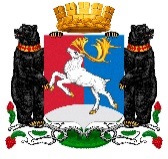 КАМЧАТСКИЙ КРАЙМУНИЦИПАЛЬНОЕ ОБРАЗОВАНИЕГОРОДСКОЙ ОКРУГ «ПОСЕЛОК ПАЛАНА»НОРМАТИВНЫЙ ПРАВОВОЙ АКТ № 13-НПА/08-22«О внесении изменений в нормативный правовой акт от 26.11.2021 № 02-НПА /08-21«О бюджете городского округа «поселок Палана» на 2022 год и на плановый период 2023 и 2024 годов» (Принят решением Совета депутатов городского округа «поселок Палана» от  «25»  _июля__2022 года №46-р/08-22)       Статья 1            Внести в Нормативный правовой акт от 26.11.2021 № 02-НПА/08-21  «О бюджете городского округа «поселок Палана» на 2022 год и на плановый период 2023 и 2024 годов» следующие изменения:1. в статье 1: 1) в части 1, пункте 1  слова  «605 013,63627 тыс. рублей»    заменить   словами «624 124,24604 тыс. рублей», слова «500 072,64540 тыс. рублей» заменить словами «519 877,56117 тыс. рублей»;2) в части 1, пункте 2 слова «610 712,55499  тыс. рублей» заменить словами «629 823,16476 тыс. рублей»;3) в части 1 исключить пункт 4.        4) в части 2 в пункте 2  слова  «7 176,71802 тыс. рублей» заменить словами «14 465,00000 тыс. рублей»,   слова «13 717,28604 тыс. рублей» заменить словами  «14 465,00000 тыс. рублей».5) в части 3 слова «14 242,80300 тыс. рублей» заменить словами «14 161,12480         тыс. рублей».2. статью 18 изложить в новой редакции:«Статья 18Установить в соответствии с пунктом 3 статьи 217 Бюджетного кодекса Российской Федерации, что основанием для внесения в 2022 году изменений в показатели сводной бюджетной росписи бюджета городского округа «поселок Палана» является распределение зарезервированных в составе утвержденных приложением 8 к настоящему Нормативному правовому акту:  бюджетных ассигнований, предусмотренных по подразделу «Другие общегосударственные вопросы» раздела «Общегосударственные вопросы» классификации расходов бюджетов, на реализацию муниципальных программ;бюджетных ассигнований в объеме 500,00000 тыс. рублей, предусмотренных по подразделу «Резервные фонды» раздела «Общегосударственные вопросы» классификации расходов бюджетов, на финансовое обеспечение непредвиденных расходов в соответствии с постановлением Администрации городского округа «поселок Палана от 15.06.2022 № 213, устанавливающим порядок расходования средств резервного фонда администрации городского округа «поселок Палана»;бюджетных  ассигнований в объеме 1 398,00322 тыс. рублей, предусмотренных по подразделу «Другие общегосударственные вопросы» раздела «Общегосударственные вопросы»  на финансовое обеспечение непредвиденных расходов, не включенных в решение о бюджете городского округа «поселок Палана» на соответствующий финансовый год.2. приложения  №№ 1 ; 2; 3, 4; 5, 6,7,8,9,10,11   изложить в новой редакции.  Статья 2            Настоящий нормативный правовой акт вступает в силу с момента его официального обнародования.Глава городского округа «поселок Палана»                                                     И.О. Щербаков          25.07.2022гПриложение № 1
к нормативному правовому акту
городского округа "поселок Палана" 
"О внесении изменений  в НПА "О бюджете городского округа "поселок Палана" 
на 2022 год и на плановый период 2023 и 2024 годов"
от «25» июля 2022 г. №13-НПА/08-22   

Приложение № 4
к нормативному правовому акту
городского округа "поселок Палана" 
"О бюджете городского округа "поселок Палана" 
на 2022 год и на плановый период 2023 и 2024 годов"
от «26» ноября 2021 г. №02-НПА/08-21
Приложение № 1
к нормативному правовому акту
городского округа "поселок Палана" 
"О внесении изменений  в НПА "О бюджете городского округа "поселок Палана" 
на 2022 год и на плановый период 2023 и 2024 годов"
от «25» июля 2022 г. №13-НПА/08-22   

Приложение № 4
к нормативному правовому акту
городского округа "поселок Палана" 
"О бюджете городского округа "поселок Палана" 
на 2022 год и на плановый период 2023 и 2024 годов"
от «26» ноября 2021 г. №02-НПА/08-21
Приложение № 1
к нормативному правовому акту
городского округа "поселок Палана" 
"О внесении изменений  в НПА "О бюджете городского округа "поселок Палана" 
на 2022 год и на плановый период 2023 и 2024 годов"
от «25» июля 2022 г. №13-НПА/08-22   

Приложение № 4
к нормативному правовому акту
городского округа "поселок Палана" 
"О бюджете городского округа "поселок Палана" 
на 2022 год и на плановый период 2023 и 2024 годов"
от «26» ноября 2021 г. №02-НПА/08-21
ДОХОДЫ БЮДЖЕТА ГОРОДСКОГО ОКРУГА "ПОСЕЛОК ПАЛАНА"  НА 2022 ГОДДОХОДЫ БЮДЖЕТА ГОРОДСКОГО ОКРУГА "ПОСЕЛОК ПАЛАНА"  НА 2022 ГОДДОХОДЫ БЮДЖЕТА ГОРОДСКОГО ОКРУГА "ПОСЕЛОК ПАЛАНА"  НА 2022 ГОД(тыс. руб.)(тыс. руб.)(тыс. руб.)Код бюджетной классификации Наименование показателя Годовой объем123000 1 00 00000 00 0000 000НАЛОГОВЫЕ И НЕНАЛОГОВЫЕ ДОХОДЫ  104 246.68487000 1 01 00000 00 0000 000НАЛОГИ НА ПРИБЫЛЬ, ДОХОДЫ  52 451.07000000 1 01 01000 00 0000 110Налог на прибыль организаций   392.00000000 1 01 02000 01 0000 110Налог на доходы физических лиц  52 059.07000000 1 03 00000 00 0000 000НАЛОГИ НА ТОВАРЫ (РАБОТЫ, УСЛУГИ), РЕАЛИЗУЕМЫЕ НА ТЕРРИТОРИИ РОССИЙСКОЙ ФЕДЕРАЦИИ  2 738.27000000 1 03 02000 01 0000 110Акцизы по подакцизным товарам (продукции), производимым на территории Российской Федерации  2 738.27000000 1 05 00000 00 0000 000НАЛОГИ НА СОВОКУПНЫЙ ДОХОД  8 192.19800000 1 05 01000 00 0000 110Налог, взимаемый в связи с применением упрощенной системы налогообложения  5 390.00000000 1 05 03000 01 0000 110Единый сельскохозяйственный налог  2 481.94800000 1 05 04000 02 0000 110Налог, взимаемый в связи с применением патентной системы налогообложения   320.25000000 1 06 00000 00 0000 000НАЛОГИ НА ИМУЩЕСТВО  7 121.00000000 1 06 01000 00 0000 110Налог на имущество физических лиц   160.00000000 1 06 02000 02 0000 110Налог на имущество организаций   3 800.00000000 1 06 06000 00 0000 110Земельный налог  3 161.00000000 1 08 00000 00 0000 000ГОСУДАРСТВЕННАЯ ПОШЛИНА         250.00000000 1 08 03000 01 0000 110Государственная пошлина по делам, рассматриваемым в судах общей юрисдикции, мировыми судьями    250.00000000 1 11 00000 00 0000 000ДОХОДЫ ОТ ИСПОЛЬЗОВАНИЯ ИМУЩЕСТВА, НАХОДЯЩЕГОСЯ В ГОСУДАРСТВЕННОЙ И МУНИЦИПАЛЬНОЙ СОБСТВЕННОСТИ  9 330.01923000 1 11 05012 04 0000 120Доходы, получаемые в виде арендной платы за земельные участки, государственная собственность на которые не разграничена и которые расположены в границах городских округов, а также средства от продажи права на заключение договоров аренды указанных земельных участков
   978.09357000 1 11 05024 04 0000 120Доходы, получаемые в виде арендной платы, а так же средства от продажи права на заключение договоров аренды  за земли, находящиеся в собственности городских округов (за исключением земельных участков муниципальных, бюджетных и автономных учреждений)   104.73300000 1 11 05034 04 0000 120Доходы от сдачи в аренду имущества, находящегося в оперативном управлении органов управления городских округов и созданных ими учреждений (за исключением имущества муниципальных бюджетных и автономных учреждений)  1 832.25242000 1 11 07014 04 0000 120Доходы от перечисления части прибыли, остающейся после уплаты налогов и иных обязательных платежей муниципальных унитарных предприятий, созданных городскими округами   591.44200000 1 11 09044 04 0000 120Прочие поступления от использования имущества, находящегося в собственности городских округов (за исключением имущества муниципальных бюджетных и автономных учреждений, а также имущества муниципальных унитарных предприятий, в том числе казенных)  5 823.49824000 1 12 00000 00 0000 000ПЛАТЕЖИ ПРИ ПОЛЬЗОВАНИИ ПРИРОДНЫМИ РЕСУРСАМИ   125.00000000 1 12 01000 01 0000 120Плата за негативное воздействие на окружающую среду   125.00000000 1 13 00000 00 0000 000ДОХОДЫ ОТ ОКАЗАНИЯ ПЛАТНЫХ УСЛУГ (РАБОТ) И КОМПЕНСАЦИИ ЗАТРАТ ГОСУДАРСТВА   9 429.76300000 1 13 01994 04 0000 130Прочие доходы от оказания платных услуг (работ) получателями средств бюджетов городских округов   8 929.76300000 1 13 02994 04 0000 130Прочие доходы от компенсации затрат бюджетов городских округов    500.00000000 1 14 00000 00 0000 000ДОХОДЫ ОТ ПРОДАЖИ МАТЕРИАЛЬНЫХ И НЕМАТЕРИАЛЬНЫХ АКТИВОВ  14 299.36464000 1 14 02040 04 0000 410Доходы от реализации имущества, находящегося в собственности городских         округов (за исключением движимого имущества муниципальных бюджетных и автономных учреждений,  а также имущества муниципальных унитарных предприятий, в том числе казенных), в части реализации основных средств по указанному имуществу         13 039.84061000 1 14 06010 04 0000 430Доходы от продажи земельных участков, государственная собственность на которые не разграничена  1 259.52403000 1 15 00000 00 0000 000АДМИНИСТРАТИВНЫЕ ПЛАТЕЖИ И СБОРЫ   10.00000000 1 15 02040 04 0000 140Платежи, взимаемые органами местного самоуправления (организациями)  городских округов за выполнение определенных функций   10.00000000 1 16 00000 00 0000 000Штрафы, санкции, возмещение ущерба   300.00000000 2 00 00000 00 0000 000БЕЗВОЗМЕЗДНЫЕ ПОСТУПЛЕНИЯ  519 877.56117000 2 02 00000 00 0000 000БЕЗВОЗМЕЗДНЫЕ ПОСТУПЛЕНИЯ ОТ ДРУГИХ БЮДЖЕТОВ БЮДЖЕТНОЙ СИСТЕМЫ  519 877.56117000 2 02 01000 00 0000 150ДОТАЦИИ БЮДЖЕТАМ СУБЪЕКТОВ РОССИЙСКОЙ ФЕДЕРАЦИИ И МУНИЦИПАЛЬНЫХ ОБРАЗОВАНИЙ  110 368.82600000 2 02 15001 04 0000 150Дотации бюджетам городских округов на выравнивание бюджетной обеспеченности из бюджета субъекта Российской Федерации  64 962.00000000 2 02 15002 04 0000 150Дотации бюджетам городских округов на поддержку мер по обеспечению сбалансированности бюджетов  45 406.82600000 2 02 02000 00 0000 150СУБСИДИИ БЮДЖЕТАМ БЮДЖЕТНОЙ СИСТЕМЫ РОССИЙСКОЙ ФЕДЕРАЦИИ  (МЕЖБЮДЖЕТНЫЕ СУБСИДИИ)  181 372.96655000 2 02 25243 04 0000 150Субсидии бюджетам городских округов на строительство и реконструкцию (модернизацию) объектов питьевого водоснабжения  56 182.70000000 2 02 25467 04 0000 150Субсидии бюджетам городских округов на обеспечение развития и укрепления материально-технической базы домов культуры в населенных пунктах с числом жителей до 50 тысяч человек.   68.78113000 2 02 25497 04 0000 150Субсидии бюджетам городских округов на реализацию мероприятий по обеспечению жильем молодых семей  1 126.97643000 2 02 25555 04 0000 150Субсидии бюджетам городских округов  на реализацию программ формирования современной городской среды.   1 559.05172000 2 02 27112 04 0000 150Субсидии бюджетам городских округов на софинансирование капитальных вложений в объекты муниципальной собственности   2 750.00000на реализацию мероприятий инвестиционной программы "Энергоэффективность, развитие энергетики и коммунального хозяйства, обеспечение жителей населенных пунктов Камчатского края коммунальными услугами" подпрограмма "Чистая вода в Камчатском крае". Основное мероприятие "Проведение мероприятий, направленных на реконструкцию и строительство систем водоснабжения"  2 750.00000000 2 02 29999 04 0000 150Прочие субсидии бюджетам городских округов  119 685.45727Субсидии местным бюджетам на реализацию мероприятий "Содействие в решении вопросов местного значения муниципальных образований в Камчатском крае"  63 003.00000на реализацию программы "Энергоэффективность, развитие энергетики и коммунального хозяйства, обеспечение жителей населенных пунктов Камчатского края коммунальными услугами". Основное мероприятие  "Проведение мероприятий, направленных на ремонт ветхих и аварийных сетей"  7 002.30000на реализацию программы "Обращение с отходами производства и потребления в Камчатском крае". Основное мероприятие "Создание доступной системы  накопления (раздельного накопления) отходов, в том числе твердых коммунальных отходов"  1 487.50000на реализацию программы "Формирование современной городской среды в Камчатском крае".Основное мероприятие "Капитальный ремонт и ремонт автомобильных дорог общего пользования населенных пунктов Камчатского края (в том числе элементов улично-дорожной сети, включая тротуары и парковки), дворовых территорий многоквартирных домов и проездов к ним"  10 000.00000на реализацию программы "Обеспечение доступным и комфортным жильем жителей Камчатского края" Региональный проект "Жилье". Основное мероприятие "Актуализация документов территориального планирования и градостроительного зонирования муниципальных образований в Камчатском крае"   700.00000на реализацию программы "Безопасная Камчатка". Основное мероприятие "Поддержка граждан и их объединений, участвующих в охране общественного порядка, создание условий для деятельности народных дружин"   100.00000на реализацию программы "Реализация государственной национальной политики и укрепление гражданского единства в Камчатском крае". Основное мероприятие "Укрепление материально-технической базы традиционных отраслей хозяйствования в Камчатском крае"   356.33000на реализацию программы "Реализация государственной национальной политики и укрепление гражданского единства в Камчатском крае". Основное мероприятие "Стимулирование развития местных сообществ, развития благотворительности"   671.46000на реализацию программы "Реализация государственной национальной политики и укрепление гражданского единства в Камчатском крае". Основное мероприятие "Создание и поддержка инфраструктуры для деятельности некоммерческих организаций на региональном и муниципальном уровнях, имущественная поддержка некоммерческих организаций"   210.85214на реализацию программы "Обращение с отходами производства и потребления в Камчатском крае". Основное мероприятие "Выявление случаев причинения вреда окружающей среде при размещении бесхозяйственных отходов, в том числе твердых коммунальных отходов, и ликвидация последствий такого вреда"   196.56000на реализацию программы "Реализация государственной национальной политики и укрепление гражданского единства в Камчатском крае". Основное мероприятие "Сохранение и развитие национальной культуры, традиций и обычаев коренных малочисленных народов Севера, Сибири и Дальнего Востока"   270.00000на реализацию программы "Развитие образования в Камчатском крае". Основное мероприятие "Мероприятия по повышению качества услуг, предоставляемых организациями отдыха детей и их оздоровления"  2 331.49449на реализацию программы "Развитие образования в Камчатском крае". Основное мероприятие "Развитие инфраструктуры дошкольного, общего образования и дополнительного образования детей"  29 708.86600на реализацию программы "Комплексное развитие сельских территорий Камчатского края". Основное мероприятие "Предоставление государственной поддержки на реализацию общественно-значимых проектов по благоустройству сельских территорий"  2 152.41100на реализацию программы "Комплексное развитие сельских территорий Камчатского края". Основное мероприятие "Обеспечение продовольственной безопасности и повышение уровня жизни граждан, проживающих в отдаленных и труднодоступных районах Камчатского края"   594.68364на реализацию программы "Энергоэффективность, развитие энергетики и коммунального хозяйства, обеспечение жителей населенных пунктов Камчатского края коммунальными услугами" Основное мероприятие "Мероприятия, направленные на проведение работ по изготовлению технических планов и постановке на кадастровый учет объектов топливно- энергетического и жилищно-коммунального комплексов"    900.00000000 2 02 03000 00 0000 150СУБВЕНЦИИ БЮДЖЕТАМ СУБЪЕКТОВ РОССИЙСКОЙ ФЕДЕРАЦИИ И МУНИЦИПАЛЬНЫХ ОБРАЗОВАНИЙ   223 515.06862000 2 02 30021 04 0000 150Субвенции бюджетам городских округов на ежемесячное денежное вознаграждение за классное руководство   779.00000000 2 02 30022 04 0000 150Субвенции бюджетам городских округов на предоставление гражданам субсидий на оплату жилого помещения и коммунальных услуг  5 097.00000000 2 02 30024 04 0000 150Субвенции бюджетам городских округов на выполнение передаваемых полномочий субъектов Российской Федерации  177 832.07370по созданию административных комиссий в целях привлечения к административной ответственности, предусмотренной законом Камчатского края   242.90000по созданию и организации деятельности комиссий по делам несовершеннолетних и защите их прав  1 209.00000по осуществлению  деятельности по опеке и попечительству в Камчатском крае в части расходов на содержание специалистов органов опеки и попечительства несовершеннолетних  2 087.00000по осуществлению  деятельности по опеке и попечительству в Камчатском крае в части расходов на содержание специалистов органов опеки и попечительства совершеннолетних   518.00000по обеспечению государственных гарантий реализации прав граждан на получение общедоступного и бесплатного начального общего, основного общего, среднего общего образования, а также дополнительного образования в общеобразовательных организациях в Камчатском крае  115 861.00000по обеспечению государственных гарантий реализации прав на получение общедоступного и бесплатного дошкольного образования в муниципальных дошкольных образовательных организациях в Камчатском крае  41 838.00000по предоставлению мер социальной поддержки отдельным категориям гражданам в период получения ими образования в муниципальных образовательных организациях в Камчатском крае  11 356.99870по предоставлению единовременной денежной выплаты гражданам, усыновившим (удочерившим) ребенка (детей) в Камчатском крае   150.00000по организации проведения мероприятий при осуществлении деятельности по обращению с животными без владельцев в Камчатском крае  3 533.17500Субвенции для осуществления государственных полномочий Камчатского края по оказанию государственной социальной помощи на основании социального контракта малоимущим гражданам  1 036.00000000 2 02 30027 04 0000 150Субвенции  бюджетам  городских   округов на  содержание ребенка в семье опекуна и приемной семье, а также вознаграждение, причитающееся приемному родителю  21 318.00000000 2 02 30029 04 0000 150Субвенции бюджетам городских округов на компенсацию части платы, взимаемой с родителей (законных представителей) за присмотр и уход за детьми, посещающими образовательные организации, реализующие общеобразовательные программы дошкольного образования  3 630.00000000 2 02 35082 04 0000 150Субвенции бюджетам городских округов на предоставление жилых помещений детям-сиротам и детям, оставшимся без попечения родителей, лицам из  их числа по договорам найма специализированных жилых помещений  7 786.70000000 2 02 35118 04 0000 150Субвенции  бюджетам  городских   округов на осуществление первичного воинского  учета на территориях,   где   отсутствуют    военные комиссариаты   606.80000000 2 02 35120 04 0000 150Субвенции бюджетам городских округов на осуществление полномочий по составлению (изменению) списков кандидатов в присяжные заседатели федеральных судов общей юрисдикции в Российской Федерации   81.22920000 2 02 35304 04 0000 150Субвенции бюджетам городских округов на организацию бесплатного горячего питания обучающихся, получающих начальное общее образование в государственных и муниципальных образовательных организациях  4 498.10595000 2 02 35404 04 0000 150Субвенции  на оказание государственной социальной помощи на основании социального контракта отдельным категориям граждан  1 590.75977000 2 02 35930 04 0000 150Субвенции бюджетам  городских округов на государственную регистрацию      актов гражданского состояния   295.40000000 2 02 04000 00 0000 150Иные межбюджетные трансферты  4 620.70000000 2 02 45303 04 0000 150Межбюджетные трансферты, передаваемые бюджетам городских округов на ежемесячное денежное вознаграждение за классное руководство педагогическим работникам государственных и муниципальных общеобразовательных организаций  4 620.70000ВСЕГО ДОХОДОВ  624 124.24604Приложение № 2
к нормативному правовому акту
городского округа "поселок Палана" 
"О внесении изменений  в НПА "О бюджете городского округа "поселок Палана" 
на 2022 год и на плановый период 2023 и 2024 годов"
от «25» июля 2022 г. №13-НПА/08-22      

Приложение № 4.1
к нормативному правовому акту
городского округа "поселок Палана" 
"О бюджете городского округа "поселок Палана" 
на 2022 год и на плановый период 2023 и 2024 годов"
от «26» ноября 2021 г. №02-НПА/08-21
Приложение № 2
к нормативному правовому акту
городского округа "поселок Палана" 
"О внесении изменений  в НПА "О бюджете городского округа "поселок Палана" 
на 2022 год и на плановый период 2023 и 2024 годов"
от «25» июля 2022 г. №13-НПА/08-22      

Приложение № 4.1
к нормативному правовому акту
городского округа "поселок Палана" 
"О бюджете городского округа "поселок Палана" 
на 2022 год и на плановый период 2023 и 2024 годов"
от «26» ноября 2021 г. №02-НПА/08-21
Приложение № 2
к нормативному правовому акту
городского округа "поселок Палана" 
"О внесении изменений  в НПА "О бюджете городского округа "поселок Палана" 
на 2022 год и на плановый период 2023 и 2024 годов"
от «25» июля 2022 г. №13-НПА/08-22      

Приложение № 4.1
к нормативному правовому акту
городского округа "поселок Палана" 
"О бюджете городского округа "поселок Палана" 
на 2022 год и на плановый период 2023 и 2024 годов"
от «26» ноября 2021 г. №02-НПА/08-21
Приложение № 2
к нормативному правовому акту
городского округа "поселок Палана" 
"О внесении изменений  в НПА "О бюджете городского округа "поселок Палана" 
на 2022 год и на плановый период 2023 и 2024 годов"
от «25» июля 2022 г. №13-НПА/08-22      

Приложение № 4.1
к нормативному правовому акту
городского округа "поселок Палана" 
"О бюджете городского округа "поселок Палана" 
на 2022 год и на плановый период 2023 и 2024 годов"
от «26» ноября 2021 г. №02-НПА/08-21
ДОХОДЫ БЮДЖЕТА ГОРОДСКОГО ОКРУГА "ПОСЕЛОК ПАЛАНА"  НА ПЛАНОВЫЙ ПЕРИОД 2023 и 2024 ГОДОВДОХОДЫ БЮДЖЕТА ГОРОДСКОГО ОКРУГА "ПОСЕЛОК ПАЛАНА"  НА ПЛАНОВЫЙ ПЕРИОД 2023 и 2024 ГОДОВДОХОДЫ БЮДЖЕТА ГОРОДСКОГО ОКРУГА "ПОСЕЛОК ПАЛАНА"  НА ПЛАНОВЫЙ ПЕРИОД 2023 и 2024 ГОДОВДОХОДЫ БЮДЖЕТА ГОРОДСКОГО ОКРУГА "ПОСЕЛОК ПАЛАНА"  НА ПЛАНОВЫЙ ПЕРИОД 2023 и 2024 ГОДОВ(тыс. руб.)(тыс. руб.)(тыс. руб.)(тыс. руб.)Код бюджетной классификации Наименование показателя Годовой объем на 2023 годГодовой объем на 2024 год1234000 1 00 00000 00 0000 000НАЛОГОВЫЕ И НЕНАЛОГОВЫЕ ДОХОДЫ  108 384.72087  110 081.72087000 1 01 00000 00 0000 000НАЛОГИ НА ПРИБЫЛЬ, ДОХОДЫ  54 837.49000  55 865.41000000 1 01 01000 00 0000 110Налог на прибыль организаций   190.00000   190.00000000 1 01 02000 01 0000 110Налог на доходы физических лиц  54 647.49000  55 675.41000000 1 03 00000 00 0000 000НАЛОГИ НА ТОВАРЫ (РАБОТЫ, УСЛУГИ), РЕАЛИЗУЕМЫЕ НА ТЕРРИТОРИИ РОССИЙСКОЙ ФЕДЕРАЦИИ  2 955.58000  3 017.66000000 1 03 02000 01 0000 110Акцизы по подакцизным товарам (продукции), производимым на территории Российской Федерации  2 955.58000  3 017.66000000 1 05 00000 00 0000 000НАЛОГИ НА СОВОКУПНЫЙ ДОХОД  10 017.00000  10 512.00000000 1 05 01000 00 0000 110Налог, взимаемый в связи с применением упрощенной системы налогообложения  4 121.00000  4 327.00000000 1 05 03000 01 0000 110Единый сельскохозяйственный налог  5 776.00000  6 065.00000000 1 05 04000 02 0000 110Налог, взимаемый в связи с применением патентной системы налогообложения   120.00000   120.00000000 1 06 00000 00 0000 000НАЛОГИ НА ИМУЩЕСТВО  7 236.00000  7 348.00000000 1 06 01000 00 0000 110Налог на имущество физических лиц   160.00000   160.00000000 1 06 02000 02 0000 110Налог на имущество организаций   3 852.00000  3 900.00000000 1 06 06000 00 0000 110Земельный налог  3 224.00000  3 288.00000000 1 08 00000 00 0000 000ГОСУДАРСТВЕННАЯ ПОШЛИНА         250.00000   250.00000000 1 08 03000 01 0000 110Государственная пошлина по делам, рассматриваемым в судах общей юрисдикции, мировыми судьями    250.00000   250.00000000 1 11 00000 00 0000 000ДОХОДЫ ОТ ИСПОЛЬЗОВАНИЯ ИМУЩЕСТВА, НАХОДЯЩЕГОСЯ В ГОСУДАРСТВЕННОЙ И МУНИЦИПАЛЬНОЙ СОБСТВЕННОСТИ  9 330.01923  9 330.01923000 1 11 05012 04 0000 120Доходы, получаемые в виде арендной платы за земельные участки, государственная собственность на которые не разграничена и которые расположены в границах городских округов, а также средства от продажи права на заключение договоров аренды указанных земельных участков
   778.09357   778.09357000 1 11 05024 04 0000 120Доходы, получаемые в виде арендной платы, а так же средства от продажи права на заключение договоров аренды  за земли, находящиеся в собственности городских округов (за исключением земельных участков муниципальных, бюджетных и автономных учреждений)   104.73300   104.73300000 1 11 05034 04 0000 120Доходы от сдачи в аренду имущества, находящегося в оперативном управлении органов управления городских округов и созданных ими учреждений (за исключением имущества муниципальных бюджетных и автономных учреждений)  2 032.25242  2 032.25242000 1 11 07014 04 0000 120Доходы от перечисления части прибыли, остающейся после уплаты налогов и иных обязательных платежей муниципальных унитарных предприятий, созданных городскими округами   591.44200   591.44200000 1 11 09044 04 0000 120Прочие поступления от использования имущества, находящегося в собственности городских округов (за исключением имущества муниципальных бюджетных и автономных учреждений, а также имущества муниципальных унитарных предприятий, в том числе казенных)  5 823.49824  5 823.49824000 1 12 00000 00 0000 000ПЛАТЕЖИ ПРИ ПОЛЬЗОВАНИИ ПРИРОДНЫМИ РЕСУРСАМИ   50.00000   50.00000000 1 12 01000 01 0000 120Плата за негативное воздействие на окружающую среду   50.00000   50.00000000 1 13 00000 00 0000 000ДОХОДЫ ОТ ОКАЗАНИЯ ПЛАТНЫХ УСЛУГ (РАБОТ) И КОМПЕНСАЦИИ ЗАТРАТ ГОСУДАРСТВА   10 124.06900  10 124.06900000 1 13 01994 04 0000 130Прочие доходы от оказания платных услуг (работ) получателями средств бюджетов городских округов   9 624.06900  9 624.06900000 1 13 02994 04 0000 130Прочие доходы от компенсации затрат бюджетов городских округов    500.00000   500.00000000 1 14 00000 00 0000 000ДОХОДЫ ОТ ПРОДАЖИ МАТЕРИАЛЬНЫХ И НЕМАТЕРИАЛЬНЫХ АКТИВОВ  13 274.56264  13 274.56264000 1 14 02040 04 0000 410Доходы от реализации имущества, находящегося в собственности городских         округов (за исключением движимого имущества муниципальных бюджетных и автономных учреждений,  а также имущества муниципальных унитарных предприятий, в том числе казенных), в части реализации основных средств по указанному имуществу         13 039.84061  13 039.84061000 1 14 06010 04 0000 430Доходы от продажи земельных участков, государственная собственность на которые не разграничена   234.72203   234.72203000 1 15 00000 00 0000 000АДМИНИСТРАТИВНЫЕ ПЛАТЕЖИ И СБОРЫ   10.00000   10.00000000 1 15 02040 04 0000 140Платежи, взимаемые органами местного самоуправления (организациями)  городских округов за выполнение определенных функций   10.00000   10.00000000 1 16 00000 00 0000 000Штрафы, санкции, возмещение ущерба   300.00000   300.00000000 2 00 00000 00 0000 000БЕЗВОЗМЕЗДНЫЕ ПОСТУПЛЕНИЯ  386 890.12609  376 860.91837000 2 02 00000 00 0000 000БЕЗВОЗМЕЗДНЫЕ ПОСТУПЛЕНИЯ ОТ ДРУГИХ БЮДЖЕТОВ БЮДЖЕТНОЙ СИСТЕМЫ  386 890.12609  376 860.91837000 2 02 01000 00 0000 150ДОТАЦИИ БЮДЖЕТАМ СУБЪЕКТОВ РОССИЙСКОЙ ФЕДЕРАЦИИ И МУНИЦИПАЛЬНЫХ ОБРАЗОВАНИЙ  89 342.00000  82 132.00000000 2 02 15001 04 0000 150Дотации бюджетам городских округов на выравнивание бюджетной обеспеченности из бюджета субъекта Российской Федерации  54 465.00000  47 255.00000000 2 02 15002 04 0000 150Дотации бюджетам городских округов на поддержку мер по обеспечению сбалансированности бюджетов  34 877.00000  34 877.00000000 2 02 02000 00 0000 150СУБСИДИИ БЮДЖЕТАМ БЮДЖЕТНОЙ СИСТЕМЫ РОССИЙСКОЙ ФЕДЕРАЦИИ  (МЕЖБЮДЖЕТНЫЕ СУБСИДИИ)  74 822.92814  73 026.26116000 2 02 25497 04 0000 150Субсидии бюджетам городских округов на реализацию мероприятий по обеспечению жильем молодых семей  1 126.97642  1 126.97556000 2 02 25555 04 0000 150Субсидии бюджетам городских округов  на реализацию программ формирования современной городской среды.   1 559.05172  1 722.38560000 2 02 29999 04 0000 150Прочие субсидии бюджетам городских округов  72 136.90000  70 176.90000Субсидии местным бюджетам на реализацию мероприятий "Содействие в решении вопросов местного значения муниципальных образований в Камчатском крае"  63 003.00000  63 003.00000на реализацию программы "Энергоэффективность, развитие энергетики и коммунального хозяйства, обеспечение жителей населенных пунктов Камчатского края коммунальными услугами". Основное мероприятие  "Проведение мероприятий, направленных на ремонт ветхих и аварийных сетей"  7 073.90000  7 073.90000на реализацию программы "Энергоэффективность, развитие энергетики и коммунального хозяйства, обеспечение жителей населенных пунктов Камчатского края коммунальными услугами". Основное мероприятие "Проведение мероприятий направленных на приобретение, установку резервных источников электроснабжения на объектах тепло-, водоснабжения и водоотведения"  1 960.00000   0.00000на реализацию программы "Безопасная Камчатка". Основное мероприятие "Поддержка граждан и их объединений, участвующих в охране общественного порядка, создание условий для деятельности народных дружин"   100.00000   100.00000000 2 02 03000 00 0000 150СУБВЕНЦИИ БЮДЖЕТАМ СУБЪЕКТОВ РОССИЙСКОЙ ФЕДЕРАЦИИ И МУНИЦИПАЛЬНЫХ ОБРАЗОВАНИЙ   218 104.49795  216 710.95721000 2 02 30021 04 0000 150Субвенции бюджетам городских округов на ежемесячное денежное вознаграждение за классное руководство   779.00000   779.00000000 2 02 30022 04 0000 150Субвенции бюджетам городских округов на предоставление гражданам субсидий на оплату жилого помещения и коммунальных услуг  5 097.00000  5 097.00000000 2 02 30024 04 0000 150Субвенции бюджетам городских округов на выполнение передаваемых полномочий субъектов Российской Федерации  179 199.79953  179 199.80037по созданию административных комиссий в целях привлечения к административной ответственности, предусмотренной законом Камчатского края   242.90000   242.90000по созданию и организации деятельности комиссий по делам несовершеннолетних и защите их прав  1 209.00000  1 209.00000по осуществлению  деятельности по опеке и попечительству в Камчатском крае в части расходов на содержание специалистов органов опеки и попечительства несовершеннолетних  2 087.00000  2 087.00000по осуществлению  деятельности по опеке и попечительству в Камчатском крае в части расходов на содержание специалистов органов опеки и попечительства совершеннолетних   518.00000   518.00000по обеспечению государственных гарантий реализации прав граждан на получение общедоступного и бесплатного начального общего, основного общего, среднего общего образования, а также дополнительного образования в общеобразовательных организациях в Камчатском крае  115 861.00000  115 861.00000по обеспечению государственных гарантий реализации прав на получение общедоступного и бесплатного дошкольного образования в муниципальных дошкольных образовательных организациях в Камчатском крае  41 838.00000  41 838.00000по предоставлению мер социальной поддержки отдельным категориям гражданам в период получения ими образования в муниципальных образовательных организациях в Камчатском крае  11 356.99953  11 357.00037по предоставлению единовременной денежной выплаты гражданам, усыновившим (удочерившим) ребенка (детей) в Камчатском крае   150.00000   150.00000по организации проведения мероприятий при осуществлении деятельности по обращению с животными без владельцев в Камчатском крае  4 710.90000  4 710.90000по осуществлению  государственных полномочий по опеке и попечительству в Камчатском крае в части расходов на выплату вознаграждения опекунам совершеннолетних недееспособных граждан, проживающих в Камчатском крае   190.00000   190.00000Субвенции для осуществления государственных полномочий Камчатского края по оказанию государственной социальной помощи на основании социального контракта малоимущим гражданам  1 036.00000  1 036.00000000 2 02 30027 04 0000 150Субвенции  бюджетам  городских   округов на  содержание ребенка в семье опекуна и приемной семье, а также вознаграждение, причитающееся приемному родителю  21 318.00000  21 318.00000000 2 02 30029 04 0000 150Субвенции бюджетам городских округов на компенсацию части платы, взимаемой с родителей (законных представителей) за присмотр и уход за детьми, посещающими образовательные организации, реализующие общеобразовательные программы дошкольного образования  3 630.00000  3 630.00000000 2 02 35082 04 0000 150Субвенции бюджетам городских округов на предоставление жилых помещений детям-сиротам и детям, оставшимся без попечения родителей, лицам из  их числа по договорам найма специализированных жилых помещений  2 181.93000   739.92000000 2 02 35118 04 0000 150Субвенции  бюджетам  городских   округов на осуществление первичного воинского  учета на территориях,   где   отсутствуют    военные комиссариаты   682.60000   705.10000000 2 02 35120 04 0000 150Субвенции бюджетам городских округов на осуществление полномочий по составлению (изменению) списков кандидатов в присяжные заседатели федеральных судов общей юрисдикции в Российской Федерации   16.90000   14.10000000 2 02 35304 04 0000 150Субвенции бюджетам городских округов на организацию бесплатного горячего питания обучающихся, получающих начальное общее образование в государственных и муниципальных образовательных организациях  4 291.57895  4 291.57895000 2 02 35404 04 0000 150Субвенции  на оказание государственной социальной помощи на основании социального контракта отдельным категориям граждан   618.88947   636.55789000 2 02 35930 04 0000 150Субвенции бюджетам  городских округов на государственную регистрацию      актов гражданского состояния   288.80000   299.90000000 2 02 04000 00 0000 150Иные межбюджетные трансферты  4 620.70000  4 991.70000000 2 02 45303 04 0000 150Межбюджетные трансферты, передаваемые бюджетам городских округов на ежемесячное денежное вознаграждение за классное руководство педагогическим работникам государственных и муниципальных общеобразовательных организаций  4 620.70000  4 991.70000ВСЕГО ДОХОДОВ  495 274.84696  486 942.63924Приложение № 3
к нормативному правовому акту
городского округа "поселок Палана" 
"О внесении изменений  в НПА "О бюджете городского округа "поселок Палана" 
на 2022 год и на плановый период 2023 и 2024 годов"
от «25» июля 2022 г. №13-НПА/08-22   
Приложение № 5
к нормативному правовому акту
городского округа "поселок Палана" 
"О бюджете городского округа "поселок Палана" 
на 2022 год и на плановый период 2023 и 2024 годов"
от «26» ноября 2021 г. №02-НПА/08-21
Приложение № 3
к нормативному правовому акту
городского округа "поселок Палана" 
"О внесении изменений  в НПА "О бюджете городского округа "поселок Палана" 
на 2022 год и на плановый период 2023 и 2024 годов"
от «25» июля 2022 г. №13-НПА/08-22   
Приложение № 5
к нормативному правовому акту
городского округа "поселок Палана" 
"О бюджете городского округа "поселок Палана" 
на 2022 год и на плановый период 2023 и 2024 годов"
от «26» ноября 2021 г. №02-НПА/08-21
Приложение № 3
к нормативному правовому акту
городского округа "поселок Палана" 
"О внесении изменений  в НПА "О бюджете городского округа "поселок Палана" 
на 2022 год и на плановый период 2023 и 2024 годов"
от «25» июля 2022 г. №13-НПА/08-22   
Приложение № 5
к нормативному правовому акту
городского округа "поселок Палана" 
"О бюджете городского округа "поселок Палана" 
на 2022 год и на плановый период 2023 и 2024 годов"
от «26» ноября 2021 г. №02-НПА/08-21
ИСТОЧНИКИ ФИНАНСИРОВАНИЯ ДЕФИЦИТА БЮДЖЕТА "ПОСЕЛОК ПАЛАНА"  НА 2022 ГОДИСТОЧНИКИ ФИНАНСИРОВАНИЯ ДЕФИЦИТА БЮДЖЕТА "ПОСЕЛОК ПАЛАНА"  НА 2022 ГОДИСТОЧНИКИ ФИНАНСИРОВАНИЯ ДЕФИЦИТА БЮДЖЕТА "ПОСЕЛОК ПАЛАНА"  НА 2022 ГОД(тыс. руб.)(тыс. руб.)(тыс. руб.)Код бюджетной классификации Наименование источника финансирования дефицитаГодовой объем123Источники финансирования дефицита  бюджета:  5 698.9187201 03 00 00 00 0000 000Бюджетные кредиты от других бюджетов бюджетной  системы Российской Федерации   0.0000001 03 00 00 00 0000 700Получение бюджетных кредитов от других  бюджетов бюджетной системы Российской  Федерации в валюте Российской Федерации   0.0000001 03 01 00 00 0000 700Получение бюджетных кредитов из других бюджетов бюджетной системы Российской Федерации в валюте Российской Федерации   0.0000001 03 01 00 04 0000 710Получение кредитов от других бюджетов бюджетной системы Российской Федерации бюджетами городских округов в валюте Российской Федерации   0.0000001 03 00 00 00 0000 800Погашение бюджетных кредитов, полученных от  других бюджетов бюджетной системы Российской  Федерации в валюте Российской Федерации   0.0000001 03 01 00 00 0000 800Погашение бюджетных кредитов, полученных из других бюджетов бюджетной системы Российской Федерации в валюте Российской Федерации   0.0000001 03 01 00 04 0000 810Погашение бюджетами городских округов кредитов от других бюджетов бюджетной системы Российской Федерации в валюте Российской Федерации   0.0000001 05 00 00 00 0000 000Изменение остатков средств на счетах по учету средств бюджета  5 698.9187201 05 00 00 00 0000 500Увеличение остатков средств бюджетов-  624 124.2460401 05 02 00 00 0000 500Увеличение прочих остатков средств бюджетов-  624 124.2460401 05 02 01 00 0000 510Увеличение прочих остатков денежных средств бюджетов -  624 124.2460401 05 02 01 04 0000 510Увеличение прочих остатков денежных средств бюджетов городских округов-  624 124.2460401 05 00 00 00 0000 600Уменьшение остатков средств бюджетов  629 823.1647601 05 02 00 00 0000 600Уменьшение прочих остатков средств бюджетов  629 823.1647601 05 02 01 00 0000 610Уменьшение прочих остатков денежных средств бюджетов   629 823.1647601 05 02 01 04 0000 610Уменьшение прочих остатков денежных средств бюджетов городских округов  629 823.16476Приложение № 4
к нормативному правовому акту
городского округа "поселок Палана" 
"О внесении изменений  в НПА "О бюджете городского округа "поселок Палана" 
на 2022 год и на плановый период 2023 и 2024 годов"
от «25» июля 2022 г. №13-НПА/08-22   

Приложение № 5.1
к нормативному правовому акту
городского округа "поселок Палана" 
"О бюджете городского округа "поселок Палана" 
на 2022 год и на плановый период 2023 и 2024 годов"
от «26» ноября 2021 г. №02-НПА/08-21
Приложение № 4
к нормативному правовому акту
городского округа "поселок Палана" 
"О внесении изменений  в НПА "О бюджете городского округа "поселок Палана" 
на 2022 год и на плановый период 2023 и 2024 годов"
от «25» июля 2022 г. №13-НПА/08-22   

Приложение № 5.1
к нормативному правовому акту
городского округа "поселок Палана" 
"О бюджете городского округа "поселок Палана" 
на 2022 год и на плановый период 2023 и 2024 годов"
от «26» ноября 2021 г. №02-НПА/08-21
Приложение № 4
к нормативному правовому акту
городского округа "поселок Палана" 
"О внесении изменений  в НПА "О бюджете городского округа "поселок Палана" 
на 2022 год и на плановый период 2023 и 2024 годов"
от «25» июля 2022 г. №13-НПА/08-22   

Приложение № 5.1
к нормативному правовому акту
городского округа "поселок Палана" 
"О бюджете городского округа "поселок Палана" 
на 2022 год и на плановый период 2023 и 2024 годов"
от «26» ноября 2021 г. №02-НПА/08-21
Приложение № 4
к нормативному правовому акту
городского округа "поселок Палана" 
"О внесении изменений  в НПА "О бюджете городского округа "поселок Палана" 
на 2022 год и на плановый период 2023 и 2024 годов"
от «25» июля 2022 г. №13-НПА/08-22   

Приложение № 5.1
к нормативному правовому акту
городского округа "поселок Палана" 
"О бюджете городского округа "поселок Палана" 
на 2022 год и на плановый период 2023 и 2024 годов"
от «26» ноября 2021 г. №02-НПА/08-21
ИСТОЧНИКИ ФИНАНСИРОВАНИЯ ДЕФИЦИТА БЮДЖЕТА "ПОСЕЛОК ПАЛАНА"  НА ПЛАНОВЫЙ ПЕРИОД 2023 и 2024 ГОДИСТОЧНИКИ ФИНАНСИРОВАНИЯ ДЕФИЦИТА БЮДЖЕТА "ПОСЕЛОК ПАЛАНА"  НА ПЛАНОВЫЙ ПЕРИОД 2023 и 2024 ГОДИСТОЧНИКИ ФИНАНСИРОВАНИЯ ДЕФИЦИТА БЮДЖЕТА "ПОСЕЛОК ПАЛАНА"  НА ПЛАНОВЫЙ ПЕРИОД 2023 и 2024 ГОДИСТОЧНИКИ ФИНАНСИРОВАНИЯ ДЕФИЦИТА БЮДЖЕТА "ПОСЕЛОК ПАЛАНА"  НА ПЛАНОВЫЙ ПЕРИОД 2023 и 2024 ГОД(тыс. руб.)(тыс. руб.)(тыс. руб.)(тыс. руб.)Код бюджетной классификации Наименование источника финансирования дефицитаГодовой объем на 2023 годГодовой объем на 2024 год1234Источники финансирования дефицита  бюджета:   0.00000   0.0000001 03 00 00 00 0000 000Бюджетные кредиты от других бюджетов бюджетной  системы Российской Федерации   0.00000   0.0000001 03 00 00 00 0000 700Получение бюджетных кредитов от других  бюджетов бюджетной системы Российской  Федерации в валюте Российской Федерации   0.00000   0.0000001 03 01 00 00 0000 700Получение бюджетных кредитов из других бюджетов бюджетной системы Российской Федерации в валюте Российской Федерации   0.00000   0.0000001 03 01 00 04 0000 710Получение кредитов от других бюджетов бюджетной системы Российской Федерации бюджетами городских округов в валюте Российской Федерации   0.00000   0.0000001 03 00 00 00 0000 800Погашение бюджетных кредитов, полученных от  других бюджетов бюджетной системы Российской  Федерации в валюте Российской Федерации   0.00000   0.0000001 03 01 00 00 0000 800Погашение бюджетных кредитов, полученных из других бюджетов бюджетной системы Российской Федерации в валюте Российской Федерации   0.00000   0.0000001 03 01 00 04 0000 810Погашение бюджетами городских округов кредитов от других бюджетов бюджетной системы Российской Федерации в валюте Российской Федерации   0.00000   0.0000001 05 00 00 00 0000 000Изменение остатков средств на счетах по учету средств бюджета   0.00000   0.0000001 05 00 00 00 0000 500Увеличение остатков средств бюджетов-  495 274.84696-  486 942.6392401 05 02 00 00 0000 500Увеличение прочих остатков средств бюджетов-  495 274.84696-  486 942.6392401 05 02 01 00 0000 510Увеличение прочих остатков денежных средств бюджетов -  495 274.84696-  486 942.6392401 05 02 01 04 0000 510Увеличение прочих остатков денежных средств бюджетов городских округов-  495 274.84696-  486 942.6392401 05 00 00 00 0000 600Уменьшение остатков средств бюджетов  495 274.84696  486 942.6392401 05 02 00 00 0000 600Уменьшение прочих остатков средств бюджетов  495 274.84696  486 942.6392401 05 02 01 00 0000 610Уменьшение прочих остатков денежных средств бюджетов   495 274.84696  486 942.6392401 05 02 01 04 0000 610Уменьшение прочих остатков денежных средств бюджетов городских округов  495 274.84696  486 942.63924Приложение № 5
к нормативному правовому акту
городского округа "поселок Палана" 
"О внесении изменений  в НПА "О бюджете городского округа "поселок Палана" 
на 2022 год и на плановый период 2023 и 2024 годов"
от «25» июля 2022 г. №13-НПА/08-22   
Приложение № 6
к нормативному правовому акту
городского округа "поселок Палана" 
"О бюджете городского округа "поселок Палана" 
на 2022 год и на плановый период 2023 и 2024 годов"
от «26» ноября 2021 г. № 02-НПА/08-21
Приложение № 5
к нормативному правовому акту
городского округа "поселок Палана" 
"О внесении изменений  в НПА "О бюджете городского округа "поселок Палана" 
на 2022 год и на плановый период 2023 и 2024 годов"
от «25» июля 2022 г. №13-НПА/08-22   
Приложение № 6
к нормативному правовому акту
городского округа "поселок Палана" 
"О бюджете городского округа "поселок Палана" 
на 2022 год и на плановый период 2023 и 2024 годов"
от «26» ноября 2021 г. № 02-НПА/08-21
Приложение № 5
к нормативному правовому акту
городского округа "поселок Палана" 
"О внесении изменений  в НПА "О бюджете городского округа "поселок Палана" 
на 2022 год и на плановый период 2023 и 2024 годов"
от «25» июля 2022 г. №13-НПА/08-22   
Приложение № 6
к нормативному правовому акту
городского округа "поселок Палана" 
"О бюджете городского округа "поселок Палана" 
на 2022 год и на плановый период 2023 и 2024 годов"
от «26» ноября 2021 г. № 02-НПА/08-21
Приложение № 5
к нормативному правовому акту
городского округа "поселок Палана" 
"О внесении изменений  в НПА "О бюджете городского округа "поселок Палана" 
на 2022 год и на плановый период 2023 и 2024 годов"
от «25» июля 2022 г. №13-НПА/08-22   
Приложение № 6
к нормативному правовому акту
городского округа "поселок Палана" 
"О бюджете городского округа "поселок Палана" 
на 2022 год и на плановый период 2023 и 2024 годов"
от «26» ноября 2021 г. № 02-НПА/08-21
Приложение № 5
к нормативному правовому акту
городского округа "поселок Палана" 
"О внесении изменений  в НПА "О бюджете городского округа "поселок Палана" 
на 2022 год и на плановый период 2023 и 2024 годов"
от «25» июля 2022 г. №13-НПА/08-22   
Приложение № 6
к нормативному правовому акту
городского округа "поселок Палана" 
"О бюджете городского округа "поселок Палана" 
на 2022 год и на плановый период 2023 и 2024 годов"
от «26» ноября 2021 г. № 02-НПА/08-21
Распределение расходов  бюджета городского округа "поселок  Палана"  на 2022  год по разделам и подразделам классификации расходов бюджетов (тыс. руб.)Распределение расходов  бюджета городского округа "поселок  Палана"  на 2022  год по разделам и подразделам классификации расходов бюджетов (тыс. руб.)Распределение расходов  бюджета городского округа "поселок  Палана"  на 2022  год по разделам и подразделам классификации расходов бюджетов (тыс. руб.)Распределение расходов  бюджета городского округа "поселок  Палана"  на 2022  год по разделам и подразделам классификации расходов бюджетов (тыс. руб.)Распределение расходов  бюджета городского округа "поселок  Палана"  на 2022  год по разделам и подразделам классификации расходов бюджетов (тыс. руб.)п/пРазделПодразделНаименование Годовой объем ассигнований12345101ОБЩЕГОСУДАРСТВЕННЫЕ ВОПРОСЫ  107 922.897050102Функционирование высшего должностного лица субъекта Российской Федерации и муниципального образования  2 927.524500103Функционирование законодательных (представительных) органов государственной власти и представительных органов муниципальных образований  2 182.497560104Функционирование Правительства Российской Федерации, высших исполнительных органов государственной власти субъектов Российской Федерации, местных администраций  33 316.173900106Обеспечение деятельности финансовых, налоговых и таможенных органов и органов финансового (финансово-бюджетного) надзора  11 826.267270111Резервные фонды   500.000000113Другие общегосударственные вопросы  57 170.43382202НАЦИОНАЛЬНАЯ ОБОРОНА   606.800000203Мобилизационная и вневойсковая подготовка   606.80000303НАЦИОНАЛЬНАЯ БЕЗОПАСНОСТЬ И ПРАВООХРАНИТЕЛЬНАЯ ДЕЯТЕЛЬНОСТЬ  6 268.873680304Органы юстиции   295.400000309Гражданская оборона    100.000000310Защита населения и территории от чрезвычайных ситуаций природного и техногенного характера, пожарная безопасность   5 198.473680314Другие вопросы в области национальной безопасности и правоохранительной деятельности   675.00000404НАЦИОНАЛЬНАЯ ЭКОНОМИКА  17 610.480110409Дорожное хозяйство (дорожные фонды)  17 012.808110412Другие вопросы в области национальной экономики   597.67200505ЖИЛИЩНО-КОММУНАЛЬНОЕ ХОЗЯЙСТВО  87 297.622260501Жилищное хозяйство  2 335.144430502Коммунальное хозяйство  66 190.226530503Благоустройство  17 853.883950505Другие вопросы в области жилищно-коммунального хозяйства   918.36735607ОБРАЗОВАНИЕ  299 620.839160701Дошкольное образование  131 475.273790702Общее образование  162 410.415940703Дополнительное образование детей  1 437.000000707Молодежная политика  3 590.549430709Другие вопросы в области образования   707.60000708КУЛЬТУРА, КИНЕМАТОГРАФИЯ  46 572.588170801Культура  33 527.588170804Другие вопросы в области культуры, кинематографии  13 045.00000810СОЦИАЛЬНАЯ ПОЛИТИКА  63 073.064331001Пенсионное обеспечение  4 015.530481003Социальное обеспечение населения  24 012.833851004Охрана семьи и детства  32 813.700001006Другие вопросы в области социальной политики  2 231.00000911ФИЗИЧЕСКАЯ КУЛЬТУРА И СПОРТ   850.000001101Физическая культура   850.00000ВСЕГО РАСХОДОВ  629 823.16476Приложение № 6
к нормативному правовому акту
городского округа "поселок Палана" 
"О внесении изменений  в НПА "О бюджете городского округа "поселок Палана" 
на 2022 год и на плановый период 2023 и 2024 годов"
от «25» июля 2022 г. №13-НПА/08-22   

Приложение № 6.1
к нормативному правовому акту
городского округа "поселок Палана" 
"О бюджете городского округа "поселок Палана" 
на 2022 год и на плановый период 2023 и 2024 годов"
от «26» ноября 2021 г. №02-НПА/08-21
Приложение № 6
к нормативному правовому акту
городского округа "поселок Палана" 
"О внесении изменений  в НПА "О бюджете городского округа "поселок Палана" 
на 2022 год и на плановый период 2023 и 2024 годов"
от «25» июля 2022 г. №13-НПА/08-22   

Приложение № 6.1
к нормативному правовому акту
городского округа "поселок Палана" 
"О бюджете городского округа "поселок Палана" 
на 2022 год и на плановый период 2023 и 2024 годов"
от «26» ноября 2021 г. №02-НПА/08-21
Приложение № 6
к нормативному правовому акту
городского округа "поселок Палана" 
"О внесении изменений  в НПА "О бюджете городского округа "поселок Палана" 
на 2022 год и на плановый период 2023 и 2024 годов"
от «25» июля 2022 г. №13-НПА/08-22   

Приложение № 6.1
к нормативному правовому акту
городского округа "поселок Палана" 
"О бюджете городского округа "поселок Палана" 
на 2022 год и на плановый период 2023 и 2024 годов"
от «26» ноября 2021 г. №02-НПА/08-21
Приложение № 6
к нормативному правовому акту
городского округа "поселок Палана" 
"О внесении изменений  в НПА "О бюджете городского округа "поселок Палана" 
на 2022 год и на плановый период 2023 и 2024 годов"
от «25» июля 2022 г. №13-НПА/08-22   

Приложение № 6.1
к нормативному правовому акту
городского округа "поселок Палана" 
"О бюджете городского округа "поселок Палана" 
на 2022 год и на плановый период 2023 и 2024 годов"
от «26» ноября 2021 г. №02-НПА/08-21
Приложение № 6
к нормативному правовому акту
городского округа "поселок Палана" 
"О внесении изменений  в НПА "О бюджете городского округа "поселок Палана" 
на 2022 год и на плановый период 2023 и 2024 годов"
от «25» июля 2022 г. №13-НПА/08-22   

Приложение № 6.1
к нормативному правовому акту
городского округа "поселок Палана" 
"О бюджете городского округа "поселок Палана" 
на 2022 год и на плановый период 2023 и 2024 годов"
от «26» ноября 2021 г. №02-НПА/08-21
Приложение № 6
к нормативному правовому акту
городского округа "поселок Палана" 
"О внесении изменений  в НПА "О бюджете городского округа "поселок Палана" 
на 2022 год и на плановый период 2023 и 2024 годов"
от «25» июля 2022 г. №13-НПА/08-22   

Приложение № 6.1
к нормативному правовому акту
городского округа "поселок Палана" 
"О бюджете городского округа "поселок Палана" 
на 2022 год и на плановый период 2023 и 2024 годов"
от «26» ноября 2021 г. №02-НПА/08-21
Распределение расходов  бюджета городского округа "поселок  Палана"  по разделам и подразделам классификации расходов бюджетов   на плановый период 2023 и 2024 годов(тыс. руб.)Распределение расходов  бюджета городского округа "поселок  Палана"  по разделам и подразделам классификации расходов бюджетов   на плановый период 2023 и 2024 годов(тыс. руб.)Распределение расходов  бюджета городского округа "поселок  Палана"  по разделам и подразделам классификации расходов бюджетов   на плановый период 2023 и 2024 годов(тыс. руб.)Распределение расходов  бюджета городского округа "поселок  Палана"  по разделам и подразделам классификации расходов бюджетов   на плановый период 2023 и 2024 годов(тыс. руб.)Распределение расходов  бюджета городского округа "поселок  Палана"  по разделам и подразделам классификации расходов бюджетов   на плановый период 2023 и 2024 годов(тыс. руб.)Распределение расходов  бюджета городского округа "поселок  Палана"  по разделам и подразделам классификации расходов бюджетов   на плановый период 2023 и 2024 годов(тыс. руб.)п/пРазделПодразделНаименование Годовой объем на 2023 годГодовой объем на 2024 год123456101ОБЩЕГОСУДАРСТВЕННЫЕ ВОПРОСЫ  101 997.71052  100 954.616020102Функционирование высшего должностного лица субъекта Российской Федерации и муниципального образования  4 127.52450  4 127.524500103Функционирование законодательных (представительных) органов государственной власти и представительных органов муниципальных образований  2 182.49756  2 182.497560104Функционирование Правительства Российской Федерации, высших исполнительных органов государственной власти субъектов Российской Федерации, местных администраций  33 172.40568  34 072.405680106Обеспечение деятельности финансовых, налоговых и таможенных органов и органов финансового (финансово-бюджетного) надзора  10 344.68891  10 271.288910111Резервные фонды   500.00000   500.000000113Другие общегосударственные вопросы  51 670.59387  49 800.89937202НАЦИОНАЛЬНАЯ ОБОРОНА   682.60000   705.100000203Мобилизационная и вневойсковая подготовка   682.60000   705.10000303НАЦИОНАЛЬНАЯ БЕЗОПАСНОСТЬ И ПРАВООХРАНИТЕЛЬНАЯ ДЕЯТЕЛЬНОСТЬ  6 112.27368  5 488.373680304Органы юстиции   288.80000   299.900000309Гражданская оборона    100.00000   100.000000310Защита населения и территории от чрезвычайных ситуаций природного и техногенного характера, пожарная безопасность   5 198.47368  4 698.473680314Другие вопросы в области национальной безопасности и правоохранительной деятельности   525.00000   390.00000404НАЦИОНАЛЬНАЯ ЭКОНОМИКА  6 193.88408  3 193.884080409Дорожное хозяйство (дорожные фонды)  6 193.88408  3 193.88408505ЖИЛИЩНО-КОММУНАЛЬНОЕ ХОЗЯЙСТВО  23 605.75577  20 168.865260501Жилищное хозяйство  1 632.84420  1 632.844200502Коммунальное хозяйство  9 218.26531  9 218.265310503Благоустройство  12 754.64626  9 317.75575607ОБРАЗОВАНИЕ  260 209.55704  259 880.557040701Дошкольное образование  115 191.03674  115 191.036740702Общее образование  141 951.52030  142 322.520300703Дополнительное образование детей  1 437.00000  1 437.000000707Молодежная политика  1 000.00000   500.000000709Другие вопросы в области образования   630.00000   430.00000708КУЛЬТУРА, КИНЕМАТОГРАФИЯ  35 200.00000  32 200.000000801Культура  22 800.00000  20 800.000000804Другие вопросы в области культуры, кинематографии  12 400.00000  11 400.00000810СОЦИАЛЬНАЯ ПОЛИТИКА  55 879.89785  54 455.557121001Пенсионное обеспечение  4 015.53048  4 015.530481003Социальное обеспечение населения  22 834.43737  22 852.106641004Охрана семьи и детства  27 469.93000  26 027.920001006Другие вопросы в области социальной политики  1 560.00000  1 560.00000911ФИЗИЧЕСКАЯ КУЛЬТУРА И СПОРТ   450.00000   285.000001101Физическая культура   450.00000   285.000001099Условно утвержденные расходы  4 943.16802  9 610.686049999Условно утвержденные расходы  4 943.16802  9 610.68604ВСЕГО РАСХОДОВ  495 274.84696  486 942.63924Приложение № 7
к нормативному правовому акту
городского округа "поселок Палана" 
"О внесении изменений  в НПА "О бюджете городского округа "поселок Палана" 
на 2022 год и на плановый период 2023 и 2024 годов"
от «25» июля 2022 г. №13-НПА/08-22   

Приложение № 7
к нормативному правовому акту
городского округа "поселок Палана" 
"О бюджете городского округа "поселок Палана" 
на 2022 год и на плановый период 2023 и 2024 годов"
от «26» ноября 2021 г. №02-НПА/08-21
Приложение № 7
к нормативному правовому акту
городского округа "поселок Палана" 
"О внесении изменений  в НПА "О бюджете городского округа "поселок Палана" 
на 2022 год и на плановый период 2023 и 2024 годов"
от «25» июля 2022 г. №13-НПА/08-22   

Приложение № 7
к нормативному правовому акту
городского округа "поселок Палана" 
"О бюджете городского округа "поселок Палана" 
на 2022 год и на плановый период 2023 и 2024 годов"
от «26» ноября 2021 г. №02-НПА/08-21
Приложение № 7
к нормативному правовому акту
городского округа "поселок Палана" 
"О внесении изменений  в НПА "О бюджете городского округа "поселок Палана" 
на 2022 год и на плановый период 2023 и 2024 годов"
от «25» июля 2022 г. №13-НПА/08-22   

Приложение № 7
к нормативному правовому акту
городского округа "поселок Палана" 
"О бюджете городского округа "поселок Палана" 
на 2022 год и на плановый период 2023 и 2024 годов"
от «26» ноября 2021 г. №02-НПА/08-21
Приложение № 7
к нормативному правовому акту
городского округа "поселок Палана" 
"О внесении изменений  в НПА "О бюджете городского округа "поселок Палана" 
на 2022 год и на плановый период 2023 и 2024 годов"
от «25» июля 2022 г. №13-НПА/08-22   

Приложение № 7
к нормативному правовому акту
городского округа "поселок Палана" 
"О бюджете городского округа "поселок Палана" 
на 2022 год и на плановый период 2023 и 2024 годов"
от «26» ноября 2021 г. №02-НПА/08-21
Приложение № 7
к нормативному правовому акту
городского округа "поселок Палана" 
"О внесении изменений  в НПА "О бюджете городского округа "поселок Палана" 
на 2022 год и на плановый период 2023 и 2024 годов"
от «25» июля 2022 г. №13-НПА/08-22   

Приложение № 7
к нормативному правовому акту
городского округа "поселок Палана" 
"О бюджете городского округа "поселок Палана" 
на 2022 год и на плановый период 2023 и 2024 годов"
от «26» ноября 2021 г. №02-НПА/08-21
Приложение № 7
к нормативному правовому акту
городского округа "поселок Палана" 
"О внесении изменений  в НПА "О бюджете городского округа "поселок Палана" 
на 2022 год и на плановый период 2023 и 2024 годов"
от «25» июля 2022 г. №13-НПА/08-22   

Приложение № 7
к нормативному правовому акту
городского округа "поселок Палана" 
"О бюджете городского округа "поселок Палана" 
на 2022 год и на плановый период 2023 и 2024 годов"
от «26» ноября 2021 г. №02-НПА/08-21
Приложение № 7
к нормативному правовому акту
городского округа "поселок Палана" 
"О внесении изменений  в НПА "О бюджете городского округа "поселок Палана" 
на 2022 год и на плановый период 2023 и 2024 годов"
от «25» июля 2022 г. №13-НПА/08-22   

Приложение № 7
к нормативному правовому акту
городского округа "поселок Палана" 
"О бюджете городского округа "поселок Палана" 
на 2022 год и на плановый период 2023 и 2024 годов"
от «26» ноября 2021 г. №02-НПА/08-21
Распределение бюджетных ассигнований по разделам, подразделам, целевым статьям (муниципальным программам и непрограммным направлениям деятельности), группам видов расходов классификации расходов бюджетов                    на 2022 год(тыс. руб.)Распределение бюджетных ассигнований по разделам, подразделам, целевым статьям (муниципальным программам и непрограммным направлениям деятельности), группам видов расходов классификации расходов бюджетов                    на 2022 год(тыс. руб.)Распределение бюджетных ассигнований по разделам, подразделам, целевым статьям (муниципальным программам и непрограммным направлениям деятельности), группам видов расходов классификации расходов бюджетов                    на 2022 год(тыс. руб.)Распределение бюджетных ассигнований по разделам, подразделам, целевым статьям (муниципальным программам и непрограммным направлениям деятельности), группам видов расходов классификации расходов бюджетов                    на 2022 год(тыс. руб.)Распределение бюджетных ассигнований по разделам, подразделам, целевым статьям (муниципальным программам и непрограммным направлениям деятельности), группам видов расходов классификации расходов бюджетов                    на 2022 год(тыс. руб.)Распределение бюджетных ассигнований по разделам, подразделам, целевым статьям (муниципальным программам и непрограммным направлениям деятельности), группам видов расходов классификации расходов бюджетов                    на 2022 год(тыс. руб.)Распределение бюджетных ассигнований по разделам, подразделам, целевым статьям (муниципальным программам и непрограммным направлениям деятельности), группам видов расходов классификации расходов бюджетов                    на 2022 год(тыс. руб.)п/пНаименование РазделПодразделЦелевая статьяВид расходовГодовой объем ассигнований12345671ОБЩЕГОСУДАРСТВЕННЫЕ ВОПРОСЫ01  107 922.89705Функционирование высшего должностного лица субъекта Российской Федерации и муниципального образования0102  2 927.52450Непрограммные расходы01029900000000  2 927.52450Глава муниципального образования01029900011020  2 927.52450Расходы на выплаты персоналу в целях обеспечения выполнения функций государственными (муниципальными) органами, казенными учреждениями, органами управления государственными внебюджетными фондами01029900011020100  2 927.52450средства местного бюджета  2 927.52450Функционирование законодательных (представительных) органов государственной власти и представительных органов муниципальных образований0103  2 182.49756Непрограммные расходы01039900000000  2 182.49756Обеспечение деятельности органов местного самоуправления (муниципальных органов) городского округа "поселок Палана", за исключением обособленных расходов, которым присваиваются уникальные коды01039900011010  2 182.49756Расходы на выплаты персоналу в целях обеспечения выполнения функций государственными (муниципальными) органами, казенными учреждениями, органами управления государственными внебюджетными фондами01039900011010100  1 932.49756средства местного бюджета  1 932.49756Закупка товаров, работ и услуг для обеспечения государственных (муниципальных) нужд01039900011010200   240.00000средства местного бюджета   240.00000Иные бюджетные ассигнования01039900011010800   10.00000средства местного бюджета   10.00000Функционирование Правительства Российской Федерации, высших исполнительных органов государственной власти субъектов Российской Федерации, местных администраций0104  33 316.17390Муниципальная программа "Социальная поддержка граждан в городском округе "поселок Палана"01040200000000  3 641.00000Подпрограмма "Социальная поддержка отдельных категорий граждан"01040210000000  1 036.00000Основное мероприятие "Оказание государственной социальной помощи на основании социального контракта малоимущим гражданам"01040211900000  1 036.00000Осуществление государственных полномочий Камчатского края по оказанию государственной социальной помощи на основании социального контракта малоимущим гражданам.01040211940260  1 036.00000Расходы на выплаты персоналу в целях обеспечения выполнения функций государственными (муниципальными) органами, казенными учреждениями, органами управления государственными внебюджетными фондами01040211940260100   966.24900за счет средств краевого бюджета   966.24900Закупка товаров, работ и услуг для обеспечения государственных (муниципальных) нужд01040211940260200   69.75100за счет средств краевого бюджета   69.75100Подпрограмма "Социальная поддержка семьи и детей"01040230000000  2 605.00000Основное мероприятие "Расходы  на содержание  специалистов  органов опеки и попечительства несовершеннолетних"01040233100000  2 087.00000Осуществление государственных полномочий Камчатского края по организации и осуществлению деятельности по опеке и попечительству в Камчатском крае в части расходов на содержание специалистов органов опеки и попечительства01040233140120  2 087.00000Расходы на выплаты персоналу в целях обеспечения выполнения функций государственными (муниципальными) органами, казенными учреждениями, органами управления государственными внебюджетными фондами01040233140120100  1 775.27300за счет средств краевого бюджета  1 775.27300Закупка товаров, работ и услуг для обеспечения государственных (муниципальных) нужд01040233140120200   311.72700за счет средств краевого бюджета   311.72700Основное мероприятие "Расходы на содержание специалистов органов опеки и попечительства совершеннолетних" 01040233200000   518.00000Осуществление государственных полномочий Камчатского края по организации и осуществлению деятельности по опеке и попечительству в Камчатском крае в части расходов на содержание специалистов органов опеки и попечительства совершеннолетних01040233241120   518.00000Расходы на выплаты персоналу в целях обеспечения выполнения функций государственными (муниципальными) органами, казенными учреждениями, органами управления государственными внебюджетными фондами01040233241120100   483.12400за счет средств краевого бюджета   483.12400Закупка товаров, работ и услуг для обеспечения государственных (муниципальных) нужд01040233241120200   34.87600за счет средств краевого бюджета   34.87600Муниципальная программа "Совершенствование управления муниципальным имуществом городского округа "поселок Палана" 01041000000000  5 155.77874Подпрограмма "Обеспечение реализации муниципальной программы"01041020000000  5 155.77874Основное мероприятие "Обеспечение деятельности Комитета по управлению муниципальным имуществом городского округа "поселок Палана"01041022000000  5 155.77874Обеспечение деятельности органов местного самоуправления (муниципальных органов) городского округа "поселок Палана", за исключением обособленных расходов, которым присваиваются уникальные коды 01041022011010  5 155.77874Расходы на выплаты персоналу в целях обеспечения выполнения функций государственными (муниципальными) органами, казенными учреждениями, органами управления государственными внебюджетными фондами01041022011010100  5 110.77874средства местного бюджета  5 110.77874Закупка товаров, работ и услуг для обеспечения государственных (муниципальных) нужд01041022011010200   45.00000средства местного бюджета   45.00000Непрограммные расходы01049900000000  24 519.39516Обеспечение деятельности органов местного самоуправления (муниципальных органов) городского округа "поселок Палана", за исключением обособленных расходов, которым присваиваются уникальные коды01049900011010  23 310.39516Расходы на выплаты персоналу в целях обеспечения выполнения функций государственными (муниципальными) органами, казенными учреждениями, органами управления государственными внебюджетными фондами01049900011010100  20 653.47947средства местного бюджета  20 653.47947Закупка товаров, работ и услуг для обеспечения государственных (муниципальных) нужд01049900011010200  2 656.91569средства местного бюджета  2 656.91569Осуществление государственных полномочий Камчатского края по созданию и организации  деятельности муниципальных комиссий по делам несовершеннолетних и защите их прав  в Камчатском крае01049900040100  1 209.00000Расходы на выплаты персоналу в целях обеспечения выполнения функций государственными (муниципальными) органами, казенными учреждениями, органами управления государственными внебюджетными фондами01049900040100100  1 131.30700за счет средств краевого бюджета  1 131.30700Закупка товаров, работ и услуг для обеспечения государственных (муниципальных) нужд01049900040100200   77.69300за счет средств краевого бюджета   77.69300Обеспечение деятельности финансовых, налоговых и таможенных органов и органов финансового (финансово-бюджетного) надзора0106  11 826.26727Непрограммные расходы01069900000000  11 826.26727Обеспечение деятельности органов местного самоуправления (муниципальных органов) городского округа "поселок Палана", за исключением обособленных расходов, которым присваиваются уникальные коды01069900011010  11 826.26727Расходы на выплаты персоналу в целях обеспечения выполнения функций государственными (муниципальными) органами, казенными учреждениями, органами управления государственными внебюджетными фондами01069900011010100  10 830.02554средства местного бюджета  10 830.02554Закупка товаров, работ и услуг для обеспечения государственных (муниципальных) нужд01069900011010200   874.89000средства местного бюджета   874.89000Иные бюджетные ассигнования01069900011010800   121.35173средства местного бюджета   121.35173Резервные фонды0111   500.00000Непрограммные расходы01119900000000   500.00000Резервные фонды местных администраций01119900011040   500.00000Иные бюджетные ассигнования01119900011040800   500.00000средства местного бюджета   500.00000Другие общегосударственные вопросы0113  57 170.43382Расходы на реализацию муниципальных программ (зарезервированные ассигнования)01137950001000  6 124.30317Иные бюджетные ассигнования01137950001000800  6 124.30317средства местного бюджета  6 124.30317Муниципальная программа "Устойчивое развитие коренных малочисленных народов Севера, Сибири и Дальнего Востока, проживающих в городском округе "поселок Палана" 01130900000000   395.92222Основное мероприятие "Укрепление материально-технической базы традиционных отраслей хозяйствования в городском округе "поселок Палана" 01130900100000   395.92222Решение вопросов местного значения городского округа, в рамках соответствующей государственной программы Камчатского края01130900140060   356.33000Предоставление субсидий бюджетным, автономным учреждениям и иным некоммерческим организациям01130900140060600   356.33000за счет средств краевого бюджета   356.33000Софинансирование расходов за счет средств местного бюджета, направленных на реализацию мероприятий соответствующей подпрограммы соответствующей государственной программы Камчатского края011309001S1190   39.59222Предоставление субсидий бюджетным, автономным учреждениям и иным некоммерческим организациям011309001S1190600   39.59222софинансирование из местного бюджета   39.59222Муниципальная программа "Совершенствование управления муниципальным имуществом городского округа "поселок Палана" 01131000000000  7 643.49528Подпрограмма "Повышение эффективности управления муниципальным имуществом" 01131010000000  3 324.84720Основное мероприятие "Организация проведения технической инвентаризации объектов недвижимости муниципальной собственности в целях государственной регистрации права собственности Камчатского края"01131011100000   950.00000Организация проведения технической инвентаризации объектов недвижимости муниципальной собственности в целях государственной регистрации права собственности КК01131011111050   950.00000Закупка товаров, работ и услуг для обеспечения государственных (муниципальных) нужд01131011111050200   950.00000средства местного бюджета   950.00000Основное мероприятие "Ремонт и восстановление объектов капитального строительства муниципальной собственности"01131011200000   590.00000Реализация государственных функций, связанных с общегосударственным управлением. Выполнение других обязательств государства01131011211050   590.00000Закупка товаров, работ и услуг для обеспечения государственных (муниципальных) нужд01131011211050200   590.00000средства местного бюджета   590.00000Основное мероприятие "Организация проведения работ по определению размера арендной платы за пользование муниципальным имуществом (оценка сдаваемого в аренду муниципального имущества для определения размера арендной платы)"01131011300000   200.00000Реализация государственных функций, связанных с общегосударственным управлением. Выполнение других обязательств государства01131011311050   200.00000Закупка товаров, работ и услуг для обеспечения государственных (муниципальных) нужд01131011311050200   200.00000средства местного бюджета   200.00000Основное мероприятие "Организация проведения работ по определению цены подлежащего приватизации муниципального имущества"01131011400000   150.00000Реализация государственных функций, связанных с общегосударственным управлением. Выполнение других обязательств государства01131011411050   150.00000Закупка товаров, работ и услуг для обеспечения государственных (муниципальных) нужд01131011411050200   150.00000средства местного бюджета   150.00000Основное мероприятие "Приобретение, создание, выявление и государственная регистрация права муниципальной собственности на муниципальное имущество с целью увеличения объема имущества вовлеченного в хозяйственный оборот и доход от его использования"01131011700000  1 434.84720Реализация государственных функций, связанных с общегосударственным управлением. Выполнение других обязательств государства01131011711050  1 434.84720Закупка товаров, работ и услуг для обеспечения государственных (муниципальных) нужд01131011711050200  1 434.84720средства местного бюджета  1 434.84720Подпрограмма "Обеспечение реализации муниципальной программы"01131020000000  4 318.64808Основное мероприятие "Учреждения по обеспечению хозяйственного обслуживания"01131022100000  4 318.64808Обеспечение реализации муниципальных услуг и функций, в том числе по выполнению муниципальных полномочий городского округа "поселок Палана"01131022111060  4 318.64808Расходы на выплаты персоналу в целях обеспечения выполнения функций государственными (муниципальными) органами, казенными учреждениями, органами управления государственными внебюджетными фондами01131022111060100  3 298.87100средства местного бюджета  3 298.87100Закупка товаров, работ и услуг для обеспечения государственных (муниципальных) нужд01131022111060200   958.77708средства местного бюджета   958.77708Иные бюджетные ассигнования01131022111060800   61.00000средства местного бюджета   61.00000Муниципальная программа "Поддержка социально ориентированных некоммерческих организаций в городском округе "поселок Палана"01131900000000   970.54335Основное мероприятие "Стимулирование развития местных сообществ, развития благотворительности" 01131900100000   738.60600Решение вопросов местного значения городского округа, в рамках соответствующей государственной программы Камчатского края01131900140060   671.46000Предоставление субсидий бюджетным, автономным учреждениям и иным некоммерческим организациям01131900140060600   671.46000за счет средств краевого бюджета   671.46000Софинансирование расходов за счет средств местного бюджета, направленных на реализацию мероприятий соответствующей подпрограммы соответствующей государственной программы Камчатского края011319001S1190   67.14600Предоставление субсидий бюджетным, автономным учреждениям и иным некоммерческим организациям011319001S1190600   67.14600софинансирование из местного бюджета   67.14600Основное мероприятие "Создание и поддержка инфраструктуры для деятельности некоммерческих организаций, имущественная поддержка некоммерческих организаций" 01131900200000   231.93735Решение вопросов местного значения городского округа, в рамках соответствующей государственной программы Камчатского края01131900240060   210.85214Закупка товаров, работ и услуг для обеспечения государственных (муниципальных) нужд01131900240060200   210.85214за счет средств краевого бюджета   210.85214Софинансирование расходов за счет средств местного бюджета, направленных на реализацию мероприятий соответствующей подпрограммы соответствующей государственной программы Камчатского края011319002S1190   21.08521Закупка товаров, работ и услуг для обеспечения государственных (муниципальных) нужд011319002S1190200   21.08521софинансирование из местного бюджета   21.08521Непрограммные расходы01139900000000  42 036.16980Резерв бюджетных ассигнований01139900011030  1 398.00322Иные бюджетные ассигнования01139900011030800  1 398.00322средства местного бюджета  1 398.00322Реализация государственных функций, связанных с общегосударственным управлением. Выполнение других обязательств государства01139900011050  2 342.74350Закупка товаров, работ и услуг для обеспечения государственных (муниципальных) нужд01139900011050200   250.00000средства местного бюджета   250.00000Иные бюджетные ассигнования01139900011050800  2 092.74350средства местного бюджета  2 092.74350Обеспечение реализации муниципальных услуг и функций, в том числе по выполнению муниципальных полномочий городского округа "поселок Палана"01139900011060  13 832.95125Расходы на выплаты персоналу в целях обеспечения выполнения функций государственными (муниципальными) органами, казенными учреждениями, органами управления государственными внебюджетными фондами01139900011060100  7 058.98575средства местного бюджета  7 058.98575Закупка товаров, работ и услуг для обеспечения государственных (муниципальных) нужд01139900011060200  6 505.97400средства местного бюджета  6 505.97400Иные бюджетные ассигнования01139900011060800   267.99150средства местного бюджета   267.99150Непрограммные расходы. Расходы, связанные с профилактикой и устранением последствий распространения новой коронавирусной инфекции (Covid-19)01139900011110  1 008.07600Закупка товаров, работ и услуг для обеспечения государственных (муниципальных) нужд01139900011110200  1 008.07600средства местного бюджета  1 008.07600Служба по обеспечению деятельности органов местного самоуправления и муниципальных учреждений городского округа "поселок Палана"01139900011160  19 597.09163Расходы на выплаты персоналу в целях обеспечения выполнения функций государственными (муниципальными) органами, казенными учреждениями, органами управления государственными внебюджетными фондами01139900011160100  16 373.59171средства местного бюджета  16 373.59171Закупка товаров, работ и услуг для обеспечения государственных (муниципальных) нужд01139900011160200  3 163.49992средства местного бюджета  3 163.49992Иные бюджетные ассигнования01139900011160800   60.00000средства местного бюджета   60.00000Осуществление государственных полномочий Камчатского края по вопросам создания административных комиссий в целях привлечения к административной ответственности, предусмотренной законом Камчатского края01139900040080   242.90000Закупка товаров, работ и услуг для обеспечения государственных (муниципальных) нужд01139900040080200   242.90000за счет средств краевого бюджета   242.90000Осуществление государственных полномочий Камчатского края  по организации проведения мероприятий  при осуществлении деятельности  по обращению с  животными без владельцев в Камчатском крае 01139900040280  3 533.17500Закупка товаров, работ и услуг для обеспечения государственных (муниципальных) нужд01139900040280200  3 533.17500за счет средств краевого бюджета  3 533.17500Осуществление полномочий по составлению (изменению) списков кандидатов в присяжные заседатели федеральных судов общей юрисдикции в Российской Федерации01139900051200   81.22920Закупка товаров, работ и услуг для обеспечения государственных (муниципальных) нужд01139900051200200   81.22920за счет средств федерального бюджета22-51200-00000-00000   81.229202НАЦИОНАЛЬНАЯ ОБОРОНА02   606.80000Мобилизационная и вневойсковая подготовка0203   606.80000Непрограммные расходы02039900000000   606.80000Осуществление первичного воинского учета органами местного самоуправления городских округов02039900051180   606.80000Расходы на выплаты персоналу в целях обеспечения выполнения функций государственными (муниципальными) органами, казенными учреждениями, органами управления государственными внебюджетными фондами02039900051180100   595.70000за счет средств федерального бюджета22-51180-00000-00000   595.70000Закупка товаров, работ и услуг для обеспечения государственных (муниципальных) нужд02039900051180200   11.10000за счет средств федерального бюджета22-51180-00000-00000   11.100003НАЦИОНАЛЬНАЯ БЕЗОПАСНОСТЬ И ПРАВООХРАНИТЕЛЬНАЯ ДЕЯТЕЛЬНОСТЬ03  6 268.87368Органы юстиции0304   295.40000Непрограммные расходы03049900000000   295.40000Осуществление  государственных полномочий Камчатского края на государственную  регистрацию актов гражданского состояния03049900040270   21.10000Расходы на выплаты персоналу в целях обеспечения выполнения функций государственными (муниципальными) органами, казенными учреждениями, органами управления государственными внебюджетными фондами03049900040270100   21.10000за счет средств краевого бюджета   21.10000Осуществление переданных полномочий Российской Федерации на государственную регистрацию актов гражданского состояния03049900059300   274.30000Расходы на выплаты персоналу в целях обеспечения выполнения функций государственными (муниципальными) органами, казенными учреждениями, органами управления государственными внебюджетными фондами03049900059300100   274.30000за счет средств федерального бюджета22-59000-00000-00301   274.30000Гражданская оборона 0309   100.00000Муниципальная программа "Безопасность городского округа "поселок Палана"03091300000000   100.00000Подпрограмма "Защита населения и территории городского округа «поселок Палана» от чрезвычайных ситуаций, обеспечение пожарной безопасности, безопасности людей на водных объектах и развитие гражданской обороны"03091310000000   100.00000Основное мероприятие "Развитие гражданской обороны городского округа "поселок Палана"03091310211080   100.00000Закупка товаров, работ и услуг для обеспечения государственных (муниципальных) нужд03091310211080200   100.00000средства местного бюджета   100.00000Защита населения и территории от чрезвычайных ситуаций природного и техногенного характера, пожарная безопасность 0310  5 198.47368Муниципальная программа "Безопасность городского округа "поселок Палана"03101300000000  5 198.47368Подпрограмма "Защита населения и территории городского округа «поселок Палана» от чрезвычайных ситуаций, обеспечение пожарной безопасности, безопасности людей на водных объектах и развитие гражданской обороны"03101310000000  5 098.47368Основное мероприятие "Повышение уровней готовности реагирования Паланского звена Камчатской ТП РСЧС на чрезвычайные ситуации природного и техногенного характера и защиты населения городского округа поселок Палана" от чрезвычайных ситуаций природного и техногенного характера, пожарной безопасности и безопасности людей на водных объектах"03101310111070   500.00000Закупка товаров, работ и услуг для обеспечения государственных (муниципальных) нужд03101310111070200   500.00000средства местного бюджета   500.00000Основное мероприятие "Обеспечение деятельности и содержание подведомственных учреждений ЕДДС"03101310311090  4 598.47368Расходы на выплаты персоналу в целях обеспечения выполнения функций государственными (муниципальными) органами, казенными учреждениями, органами управления государственными внебюджетными фондами03101310311090100  3 999.44368средства местного бюджета  3 999.44368Закупка товаров, работ и услуг для обеспечения государственных (муниципальных) нужд03101310311090200   599.03000средства местного бюджета   599.03000Подпрограмма "Профилактика терроризма и экстремизма в городском округе "поселок Палана"03101320000000   100.00000Основное мероприятие "Информирование граждан о методах предупреждения угрозы террористического акта, минимизации и ликвидации последствий его проявлений, разъяснение сущности терроризма и его общественной опасности, формированию стойкого непринятия обществом, прежде всего молодежью, идеологии терроризма в различных его проявлениях"03101320411070   50.00000Закупка товаров, работ и услуг для обеспечения государственных (муниципальных) нужд03101320411070200   50.00000средства местного бюджета   50.00000Основное мероприятие "Комплекс мероприятий по выполнению перечня мероприятий по реализации Комплексного плана противодействия идеологии терроризма в РФ на территории городского округа "поселок Палана"03101320511070   50.00000Закупка товаров, работ и услуг для обеспечения государственных (муниципальных) нужд03101320511070200   50.00000средства местного бюджета   50.00000Другие вопросы в области национальной безопасности и правоохранительной деятельности0314   675.00000Муниципальная программа "Профилактика правонарушений и преступлений на территории городского округа "поселок Палана" 03140500000000   400.00000Основное мероприятие "Приобретение, установка систем видеонаблюдения и контроля технических, инженерных и иных средств обеспечения правопорядка в местах с массовым нахождением граждан (на улицах, площадях, скверах и т.д.) городского округа "поселок Палана" 03140500100000   100.00000Реализация  мероприятий соответствующей подпрограммы в рамках соответствующей муниципальной программы, за исключением обособленных расходов, которым присваиваются уникальные коды03140500109990   100.00000Закупка товаров, работ и услуг для обеспечения государственных (муниципальных) нужд03140500109990200   100.00000средства местного бюджета   100.00000Основное мероприятие "Организация оздоровления, реабилитации и обучения военным дисциплинам детей и подростков, попавших в трудную жизненную ситуацию, в том числе состоящих на учете в комиссии по делам несовершеннолетних, в военно-спортивном лагере «Кадет», транспортные расходы на доставку несовершеннолетних в специальные учебно-воспитательные учреждения на основании судебных решений"03140500200000   70.00000Реализация  мероприятий соответствующей подпрограммы в рамках соответствующей муниципальной программы, за исключением обособленных расходов, которым присваиваются уникальные коды03140500209990   70.00000Закупка товаров, работ и услуг для обеспечения государственных (муниципальных) нужд03140500209990200   70.00000средства местного бюджета   70.00000Основное мероприятие "Создание условий для обеспечения занятости подростков, трудоустройства несовершеннолетних в возрасте от 14 до 18 лет путем привлечения к общественной работе по благоустройству поселка"  03140500300000   30.00000Реализация  мероприятий соответствующей подпрограммы в рамках соответствующей муниципальной программы, за исключением обособленных расходов, которым присваиваются уникальные коды03140500309990   30.00000Закупка товаров, работ и услуг для обеспечения государственных (муниципальных) нужд03140500309990200   30.00000средства местного бюджета   30.00000Основное мероприятие "Поддержка граждан и их объединений, участвующих в охране общественного порядка, создание условий для деятельности народных дружин" 03140500400000   200.00000Решение вопросов местного значения городского округа, в рамках соответствующей государственной программы Камчатского края03140500440060   100.00000Расходы на выплаты персоналу в целях обеспечения выполнения функций государственными (муниципальными) органами, казенными учреждениями, органами управления государственными внебюджетными фондами03140500440060100   100.00000средства местного бюджета   100.00000Софинансирование расходов за счет средств местного бюджета, направленных на реализацию мероприятий соответствующей подпрограммы соответствующей государственной программы Камчатского края031405004S1190   100.00000Расходы на выплаты персоналу в целях обеспечения выполнения функций государственными (муниципальными) органами, казенными учреждениями, органами управления государственными внебюджетными фондами031405004S1190100   100.00000софинансирование из местного бюджета   100.00000Муниципальная программа "Повышение безопасности дорожного движения на территории городского округа "поселок Палана"03140600000000   135.00000Основное мероприятие "Мероприятия, направленные на повышение правового сознания и предупреждение опасного поведения участников дорожного движения"03140600100000   29.20000Реализация  мероприятий соответствующей подпрограммы в рамках соответствующей муниципальной программы, за исключением обособленных расходов, которым присваиваются уникальные коды03140600109990   29.20000Закупка товаров, работ и услуг для обеспечения государственных (муниципальных) нужд03140600109990200   29.20000средства местного бюджета   29.20000Основное мероприятие "Организационно-планировочные и инженерные меры, направленные на совершенствование организации движения транспортных средств и пешеходов" 03140600200000   105.00000Реализация  мероприятий соответствующей подпрограммы в рамках соответствующей муниципальной программы, за исключением обособленных расходов, которым присваиваются уникальные коды03140600209990   105.00000Закупка товаров, работ и услуг для обеспечения государственных (муниципальных) нужд03140600209990200   105.00000средства местного бюджета   105.00000Основное мероприятие "Повышение безопасности дорожного движения на территории городского округа "поселок Палана"03140610100000   0.80000Реализация мероприятий соответствующей подпрограммы в рамках соответствующей муниципальной программы, за исключением обособленных расходов, которым присваиваются уникальные коды03140610109990   0.80000Закупка товаров, работ и услуг для обеспечения государственных (муниципальных) нужд03140610109990200   0.80000средства местного бюджета   0.80000Муниципальная программа "Профилактика наркомании и алкоголизма на территории
городского округа "поселок Палана"03142100000000   90.00000Основное мероприятие "Приобретение литературы, буклетов, печатной продукции о пропаганде здорового образа жизни и вреде злоупотребления алкогольной, табачной и наркотической продукции"03142100100000   20.00000Реализация  мероприятий соответствующей подпрограммы в рамках соответствующей муниципальной программы, за исключением обособленных расходов, которым присваиваются уникальные коды03142100109990   20.00000Закупка товаров, работ и услуг для обеспечения государственных (муниципальных) нужд03142100109990200   20.00000средства местного бюджета   20.00000Основное мероприятие "Проведение общепоселкового конкурса плакатов "Молодежь выбирает здоровье!"03142100200000   15.00000Реализация  мероприятий соответствующей подпрограммы в рамках соответствующей муниципальной программы, за исключением обособленных расходов, которым присваиваются уникальные коды03142100209990   15.00000Закупка товаров, работ и услуг для обеспечения государственных (муниципальных) нужд03142100209990200   15.00000средства местного бюджета   15.00000Основное мероприятие "Профилактика наркомании и алкоголизма на территории городского округа «поселок Палана»03142100300000   55.00000Реализация  мероприятий соответствующей подпрограммы в рамках соответствующей муниципальной программы, за исключением обособленных расходов, которым присваиваются уникальные коды03142100309990   55.00000Закупка товаров, работ и услуг для обеспечения государственных (муниципальных) нужд03142100309990200   55.00000средства местного бюджета   55.00000Муниципальная программа "Укрепление общественного здоровья населения городского округа «посёлок Палана»03142200000000   50.00000Основное мероприятие "Проведение мероприятий по размещению в средствах массовой информации (СМИ) информационных материалов, социальной рекламы о вреде потребления табака, немедицинского потребления наркотических средств и психотропных веществ и алкоголя"03142200200000   10.00000Реализация  мероприятий соответствующей подпрограммы в рамках соответствующей муниципальной программы, за исключением обособленных расходов, которым присваиваются уникальные коды03142200209990   10.00000Закупка товаров, работ и услуг для обеспечения государственных (муниципальных) нужд03142200209990200   10.00000средства местного бюджета   10.00000Основное мероприятие "Разработка и тиражирование печатных материалов для населения (буклеты, брошюры, памятки) по различным аспектам диетологической коррекции нездорового питания"03142200500000   10.00000Реализация  мероприятий соответствующей подпрограммы в рамках соответствующей муниципальной программы, за исключением обособленных расходов, которым присваиваются уникальные коды03142200509990   10.00000Закупка товаров, работ и услуг для обеспечения государственных (муниципальных) нужд03142200509990200   10.00000средства местного бюджета   10.00000Основное мероприятие "Тиражирование печатных материалов для населения (буклеты, брошюры, памятки) о пользе физической активности"03142200600000   10.00000Реализация  мероприятий соответствующей подпрограммы в рамках соответствующей муниципальной программы, за исключением обособленных расходов, которым присваиваются уникальные коды03142200609990   10.00000Закупка товаров, работ и услуг для обеспечения государственных (муниципальных) нужд03142200609990200   10.00000средства местного бюджета   10.00000Основное мероприятие "Проведение мероприятий направленных на развитие массового спорта и общественного физкультурно-оздоровительного движения, привлечение населения к систематическим занятиям физической культурой и спортом"03142200700000   10.00000Реализация  мероприятий соответствующей подпрограммы в рамках соответствующей муниципальной программы, за исключением обособленных расходов, которым присваиваются уникальные коды03142200709990   10.00000Закупка товаров, работ и услуг для обеспечения государственных (муниципальных) нужд03142200709990200   10.00000средства местного бюджета   10.00000Основное мероприятие "Организация и проведение цикла тематических информационно-просветительских мероприятий для детей и подростков с целью повышения культуры здорового образа жизни среди населения средствами библиотечной деятельности"03142200900000   10.00000Реализация  мероприятий соответствующей подпрограммы в рамках соответствующей муниципальной программы, за исключением обособленных расходов, которым присваиваются уникальные коды03142200909990   10.00000Закупка товаров, работ и услуг для обеспечения государственных (муниципальных) нужд03142200909990200   10.00000средства местного бюджета   10.000004НАЦИОНАЛЬНАЯ ЭКОНОМИКА04  17 610.48011Дорожное хозяйство (дорожные фонды)0409  17 012.80811Муниципальная программа "Энергоэффективность, развитие энергетики и коммунального хозяйства, обеспечение жителей городского округа "поселок Палана" коммунальными услугами и услугами по благоустройству территории"04090800000000  5 901.69700Подпрограмма "Благоустройство территории городского округа "поселок Палана" 04090830000000  5 901.69700Основное мероприятие "Содержание автомобильных дорог общего пользования"04090833811100  5 901.69700Закупка товаров, работ и услуг для обеспечения государственных (муниципальных) нужд04090833811100200  5 901.69700средства местного бюджета  5 901.69700Муниципальная программа "Формирование комфортной городской среды в городском округе "поселок Палана"04091200000000  11 111.11111Основное мероприятие "Капитальный ремонт и ремонт автомобильных дорог общего пользования населенных  пунктов Камчатского края в том числе элементов улично-дорожной сети, включая тротуары и парковки), дворовых территорий многоквартирных домов и проездов к ним"04091200700000  11 111.11111Решение вопросов местного значения городского округа, в рамках соответствующей государственной программы Камчатского края04091200740060  10 000.00000Закупка товаров, работ и услуг для обеспечения государственных (муниципальных) нужд04091200740060200  10 000.00000за счет средств краевого бюджета  10 000.00000Софинансирование расходов за счет средств местного бюджета, направленных на реализацию мероприятий соответствующей подпрограммы соответствующей государственной программы Камчатского края040912007S1190  1 111.11111Закупка товаров, работ и услуг для обеспечения государственных (муниципальных) нужд040912007S1190200  1 111.11111софинансирование из местного бюджета  1 111.11111Другие вопросы в области национальной экономики0412   597.67200Муниципальная программа "Развитие малого и среднего предпринимательства на территории городского округа "поселок Палана" 04120700000000   597.67200Основное мероприятие "Обеспечение продовольственной безопасности и повышение уровня жизни граждан, проживающих в отдаленных и труднодоступных районах Камчатского края" 04120703300000   597.67200Решение вопросов местного значения городского округа, в рамках соответствующей государственной программы Камчатского края04120703340060   594.68364Иные бюджетные ассигнования04120703340060800   594.68364за счет средств краевого бюджета   594.68364Софинансирование расходов за счет средств местного бюджета, направленных на реализацию мероприятий соответствующей подпрограммы соответствующей государственной программы Камчатского края041207033S1190   2.98836Иные бюджетные ассигнования041207033S1190800   2.98836софинансирование из местного бюджета   2.988365ЖИЛИЩНО-КОММУНАЛЬНОЕ ХОЗЯЙСТВО05  87 297.62226Жилищное хозяйство0501  2 335.14443Муниципальная программа "Совершенствование управления муниципальным имуществом городского округа "поселок Палана" 05011000000000  1 628.07372Подпрограмма "Повышение эффективности управления муниципальным имуществом" 05011010000000  1 628.07372Основное мероприятие "Осуществление взносов на капитальный ремонт общего имущества в многоквартирных жилых домах, в которых находятся жилые помещения жилищного фонда городского округа "поселок Палана"05011011611120  1 628.07372Закупка товаров, работ и услуг для обеспечения государственных (муниципальных) нужд05011011611120200  1 628.07372средства местного бюджета  1 628.07372Муниципальная программа "Обеспечение доступным и комфортным жильем и коммунальными услугами населения городского округа "поселок Палана»05011700000000   707.07071Региональный проект "Жилье" Основное мероприятие "Актуализация документов территориального планирования и градостроительного зонирования муниципальных образований в Камчатском крае" 0501170F170015   707.07071Закупка товаров, работ и услуг для обеспечения государственных (муниципальных) нужд0501170F170015200   707.07071за счет средств краевого бюджета   700.00000софинансирование из местного бюджета   7.07071Коммунальное хозяйство0502  66 190.22653Муниципальная программа "Энергоэффективность, развитие энергетики и коммунального хозяйства, обеспечение жителей городского округа "поселок Палана" коммунальными услугами и услугами по благоустройству территории"05020800000000  66 190.22653Подпрограмма  "Энергосбережение и повышение энергетической эффективности в городском округе "поселок Палана"05020810000000  7 145.20408Основное мероприятие "Проведение мероприятий, направленных на ремонт ветхих и аварийных сетей" 05020811200000  7 145.20408Решение вопросов местного значения городского округа, в рамках соответствующей государственной программы Камчатского края05020811240060  7 002.30000Закупка товаров, работ и услуг для обеспечения государственных (муниципальных) нужд05020811240060200  7 002.30000за счет средств краевого бюджета  7 002.30000Софинансирование расходов за счет средств местного бюджета, направленных на реализацию мероприятий соответствующей подпрограммы соответствующей государственной программы Камчатского края050208112S1190   142.90408Закупка товаров, работ и услуг для обеспечения государственных (муниципальных) нужд050208112S1190200   142.90408софинансирование из местного бюджета   142.90408Подпрограмма "Чистая вода в городском округе "поселок Палана"05020820000000  59 045.02245Региональный проект "Чистая вода" Основное мероприятие "Корректировка проектно-сметной документации шифр 4641/2012 по объекту "Реконструкция водовода от водозабора до пгт Палана и внутриплощадочных сетей водовода территории совхоза пгт Палана Тигильского района Камчатского края" 0502082F552430  56 238.90000Капитальные вложения в объекты государственной (муниципальной) собственности0502082F552430400  56 238.90000за счет средств федерального бюджета  53 427.00000за счет средств краевого бюджета  2 755.70000софинансирование из местного бюджета   56.20000Основное мероприятие "Проведение мероприятий, направленных на реконструкцию и строительство систем водоснабжения" 05020822100000  2 806.12245Решение вопросов местного значения городского округа, в рамках соответствующей государственной программы Камчатского края05020822140070  2 750.00000Капитальные вложения в объекты государственной (муниципальной) собственности05020822140070400  2 750.00000за счет средств краевого бюджета  2 750.00000Софинансирование расходов за счет средств местного бюджета, направленных на реализацию инвестиционных мероприятий соответствующей подпрограммы соответствующей государственной программы Камчатского края050208221S1130   56.12245Капитальные вложения в объекты государственной (муниципальной) собственности050208221S1130400   56.12245софинансирование из местного бюджета   56.12245Благоустройство0503  17 853.88395Муниципальная программа "Энергоэффективность, развитие энергетики и коммунального хозяйства, обеспечение жителей городского округа "поселок Палана" коммунальными услугами и услугами по благоустройству территории"05030800000000  13 141.05507Подпрограмма "Благоустройство территории городского округа "поселок Палана" 05030830000000  11 269.87729Основное мероприятие "Уборка твердых бытовых отходов и крупногабаритного мусора с территории городского округа "поселок Палана"05030831011150  5 607.26694Закупка товаров, работ и услуг для обеспечения государственных (муниципальных) нужд05030831011150200  5 607.26694средства местного бюджета  5 607.26694Основное мероприятие "Прочие мероприятия по благоустройству городского округа "поселок Палана"05030831111150  2 642.17490Закупка товаров, работ и услуг для обеспечения государственных (муниципальных) нужд05030831111150200  2 642.17490средства местного бюджета  2 642.17490Основное мероприятие "Уличное освещение"05030833911140  3 020.43545Закупка товаров, работ и услуг для обеспечения государственных (муниципальных) нужд05030833911140200  3 020.43545средства местного бюджета  3 020.43545Подпрограмма "Обращение с отходами производства и потребления в городском округе "поселок Палана"05030850000000  1 871.17778Основное мероприятие "Выявление случаев причинения вреда окружающей среде при размещении бесхозяйных отходов, в том числе твердых коммунальных отходов, и ликвидации последствий такого вреда"05030850200000   218.40000Решение вопросов местного значения городского округа, в рамках соответствующей государственной программы Камчатского края05030850240060   196.56000Закупка товаров, работ и услуг для обеспечения государственных (муниципальных) нужд05030850240060200   196.56000за счет средств краевого бюджета   196.56000Софинансирование расходов за счет средств местного бюджета, направленных на реализацию мероприятий соответствующей подпрограммы соответствующей государственной программы Камчатского края050308502S1190   21.84000Закупка товаров, работ и услуг для обеспечения государственных (муниципальных) нужд050308502S1190200   21.84000софинансирование из местного бюджета   21.84000Основное мероприятие "Создание доступной системы накопления (раздельного накопления) отходов, в том числе твердых коммунальных отходов" 05030850300000  1 652.77778Решение вопросов местного значения городского округа, в рамках соответствующей государственной программы Камчатского края05030850340060  1 487.50000Закупка товаров, работ и услуг для обеспечения государственных (муниципальных) нужд05030850340060200  1 487.50000за счет средств краевого бюджета  1 487.50000Софинансирование расходов за счет средств местного бюджета, направленных на реализацию мероприятий соответствующей подпрограммы соответствующей государственной программы Камчатского края050308503S1190   165.27778Закупка товаров, работ и услуг для обеспечения государственных (муниципальных) нужд050308503S1190200   165.27778софинансирование из местного бюджета   165.27778Муниципальная программа "Формирование комфортной городской среды в городском округе "поселок Палана"05031200000000  4 712.82888Подпрограмма «Современная городская среда в городском округе «поселок Палана»05031210000000  1 567.95605Региональный проект "Формирование комфортной городской среды"0503121F255550  1 567.95605Закупка товаров, работ и услуг для обеспечения государственных (муниципальных) нужд0503121F255550200  1 567.95605за счет средств федерального бюджета  1 470.00844за счет средств краевого бюджета   89.04328софинансирование из местного бюджета   8.90433Подпрограмма «Благоустройство территории городского округа «поселок Палана»05031220000000  3 144.87283Основное мероприятие "Ремонт и устройство уличных сетей наружного освещения"  05031220200000  1 721.08283Решение вопросов местного значения городского округа, в рамках соответствующей государственной программы Камчатского края05031220240060  1 204.75800Закупка товаров, работ и услуг для обеспечения государственных (муниципальных) нужд05031220240060200  1 204.75800за счет средств краевого бюджета  1 204.75800Софинансирование расходов за счет средств местного бюджета, направленных на реализацию мероприятий соответствующей подпрограммы соответствующей государственной программы Камчатского края050312202S1190   516.32483Закупка товаров, работ и услуг для обеспечения государственных (муниципальных) нужд050312202S1190200   516.32483софинансирование из местного бюджета   516.32483Основное мероприятие "Приобретение строительно-дорожной и коммунальной техники, устройство площадок под установку мусоросборных контейнеров, приобретение мусоросборных контейнеров"05031220400000  1 353.79000Решение вопросов местного значения городского округа, в рамках соответствующей государственной программы Камчатского края05031220440060   947.65300Закупка товаров, работ и услуг для обеспечения государственных (муниципальных) нужд05031220440060200   947.65300за счет средств краевого бюджета   947.65300Софинансирование расходов за счет средств местного бюджета, направленных на реализацию мероприятий соответствующей подпрограммы соответствующей государственной программы Камчатского края050312204S1190   406.13700Закупка товаров, работ и услуг для обеспечения государственных (муниципальных) нужд050312204S1190200   406.13700софинансирование из местного бюджета   406.13700Основное мероприятие "Капитальный ремонт и ремонт автомобильных дорог общего пользования населенных  пунктов Камчатского края в том числе элементов улично-дорожной сети, включая тротуары и парковки), дворовых территорий многоквартирных домов и проездов к ним" 05031220700000   70.00000Основное мероприятие "Устройство, проектирование, восстановление детских и других придомовых площадок"05031220711150   70.00000Закупка товаров, работ и услуг для обеспечения государственных (муниципальных) нужд05031220711150200   70.00000средства местного бюджета   70.00000Другие вопросы в области жилищно-коммунального хозяйства0505   918.36735Муниципальная программа "Энергоэффективность, развитие энергетики и коммунального хозяйства, обеспечение жителей городского округа "поселок Палана" коммунальными услугами и услугами по благоустройству территории"05050800000000   918.36735Подпрограмма  "Энергосбережение и повышение энергетической эффективности в городском округе "поселок Палана"05050810000000   918.36735Основное мероприятие "Мероприятия, направленные на проведение работ по изготовлению технических планов и постановке на кадастровый учет объектов топливно-энергетического и жилищно-коммунального комплексов" 05050810400000   918.36735Решение вопросов местного значения городского округа, в рамках соответствующей государственной программы Камчатского края05050810440060   900.00000Закупка товаров, работ и услуг для обеспечения государственных (муниципальных) нужд05050810440060200   900.00000за счет средств краевого бюджета   900.00000Софинансирование расходов за счет средств местного бюджета, направленных на реализацию мероприятий соответствующей подпрограммы соответствующей государственной программы Камчатского края050508104S1190   18.36735Закупка товаров, работ и услуг для обеспечения государственных (муниципальных) нужд050508104S1190200   18.36735софинансирование из местного бюджета   18.367356ОБРАЗОВАНИЕ07  299 620.83916Дошкольное образование0701  131 475.27379Муниципальная программа "Развитие образования в городском округе "поселок Палана"07010400000000  131 475.27379Подпрограмма "Развитие дошкольного образования" 07010410000000  131 475.27379Основное мероприятие "Обеспечение деятельности муниципальных дошкольных образовательных учреждений"07010411000000  80 884.64465Расходы на обеспечение деятельности (оказание услуг) учреждений, в том числе на предоставление муниципальным автономным учреждениям субсидий, за исключением обособленных расходов, которым присваиваются уникальные коды07010411011160  80 884.64465Расходы на выплаты персоналу в целях обеспечения выполнения функций государственными (муниципальными) органами, казенными учреждениями, органами управления государственными внебюджетными фондами07010411011160100  47 502.63438средства местного бюджета  47 502.63438Закупка товаров, работ и услуг для обеспечения государственных (муниципальных) нужд07010411011160200  32 520.01027средства местного бюджета  32 520.01027Иные бюджетные ассигнования07010411011160800   862.00000средства местного бюджета   862.00000Основное мероприятие "Реализация прав на получение общедоступного и бесплатного дошкольного образования"               07010411100000  41 838.00000Осуществление государственных полномочий Камчатского края по обеспечению государственных гарантий реализации прав на получение общедоступного и бесплатного дошкольного образования в муниципальных дошкольных образовательных организациях в Камчатском крае07010411140230  41 838.00000Расходы на выплаты персоналу в целях обеспечения выполнения функций государственными (муниципальными) органами, казенными учреждениями, органами управления государственными внебюджетными фондами07010411140230100  41 838.00000за счет средств краевого бюджета  41 838.00000Основное мероприятие "Развитие инфраструктуры  учреждений дошкольного образования"	07010411600000  8 752.62914Решение вопросов местного значения городского округа, в рамках соответствующей государственной программы Камчатского края07010411640060  8 708.86600Закупка товаров, работ и услуг для обеспечения государственных (муниципальных) нужд07010411640060200  8 708.86600за счет средств краевого бюджета  8 708.86600Софинансирование расходов за счет средств местного бюджета, направленных на реализацию инвестиционных мероприятий соответствующей подпрограммы соответствующей государственной программы Камчатского края070104116S1190   43.76314Закупка товаров, работ и услуг для обеспечения государственных (муниципальных) нужд070104116S1190200   43.76314софинансирование из местного бюджета   43.76314Общее образование0702  162 410.41594Муниципальная программа "Развитие образования в городском округе "поселок Палана"07020400000000  162 410.41594Подпрограмма "Развитие общего образования" 07020420000000  162 410.41594Основное мероприятие "Обеспечение деятельности муниципальных общеобразовательных учреждений07020422000000  21 481.18830Расходы на обеспечение деятельности (оказание услуг) учреждений, в том числе на предоставление муниципальным автономным учреждениям субсидий, за исключением обособленных расходов, которым присваиваются уникальные коды07020422011160  21 481.18830Расходы на выплаты персоналу в целях обеспечения выполнения функций государственными (муниципальными) органами, казенными учреждениями, органами управления государственными внебюджетными фондами07020422011160100  2 980.53600средства местного бюджета  2 980.53600Закупка товаров, работ и услуг для обеспечения государственных (муниципальных) нужд07020422011160200  17 657.06830средства местного бюджета  17 657.06830Иные бюджетные ассигнования07020422011160800   843.58400средства местного бюджета   843.58400Основное мероприятие "Реализация прав на получение общедоступного и бесплатного начального общего, основного общего, среднего общего и дополнительного образования детей в муниципальных общеобразовательных учреждениях"         07020422100000  114 424.00000Осуществление государственных полномочий Камчатского края по обеспечению государственных гарантий реализации прав на получение общедоступного и бесплатного начального общего, основного общего, среднего общего образования в муниципальных общеобразовательных организациях, по обеспечению  дополнительного образования детей муниципальных общеобразовательных организациях в Камчатском крае07020422140170  114 424.00000Расходы на выплаты персоналу в целях обеспечения выполнения функций государственными (муниципальными) органами, казенными учреждениями, органами управления государственными внебюджетными фондами07020422140170100  112 700.00000за счет средств краевого бюджета  112 700.00000Закупка товаров, работ и услуг для обеспечения государственных (муниципальных) нужд07020422140170200  1 724.00000за счет средств краевого бюджета  1 724.00000Основное мероприятие "Развитие кадрового потенциала системы дошкольного, общего и дополнительного образования детей" 07020422300000  5 399.70000Осуществление государственных полномочий Камчатского края по выплате вознаграждения за выполнение функций классного руководителя педагогическим работникам муниципальных образовательных организаций в Камчатском крае.   07020422340250   779.00000Расходы на выплаты персоналу в целях обеспечения выполнения функций государственными (муниципальными) органами, казенными учреждениями, органами управления государственными внебюджетными фондами07020422340250100   779.00000за счет средств краевого бюджета   779.00000Ежемесячное  денежное вознаграждение за классное руководство педагогическим работникам государственных и муниципальных образовательных организаций"07020422353030  4 620.70000Расходы на выплаты персоналу в целях обеспечения выполнения функций государственными (муниципальными) органами, казенными учреждениями, органами управления государственными внебюджетными фондами07020422353030100  4 620.70000за счет средств федерального бюджета22-53030-00000-00000  4 620.70000Основное мероприятие "Капитальный и текущий ремонт в общеобразовательных организациях"  07020422500000  21 105.52764Решение вопросов местного значения городского округа, в рамках соответствующей государственной программы Камчатского края07020422540060  21 000.00000Закупка товаров, работ и услуг для обеспечения государственных (муниципальных) нужд07020422540060200  21 000.00000за счет средств краевого бюджета  21 000.00000Софинансирование расходов за счет средств местного бюджета, направленных на реализацию мероприятий соответствующей подпрограммы соответствующей государственной программы Камчатского края070204225S1190   105.52764Закупка товаров, работ и услуг для обеспечения государственных (муниципальных) нужд070204225S1190200   105.52764софинансирование из местного бюджета   105.52764Дополнительное образование детей0703  1 437.00000Муниципальная программа "Развитие образования в городском округе "поселок Палана"07030400000000  1 437.00000Подпрограмма "Развитие общего образования" 07030420000000  1 437.00000Основное мероприятие "Реализация прав на получение общедоступного и бесплатного начального общего, основного общего, среднего общего и дополнительного образования детей в муниципальных общеобразовательных учреждениях"         07030422100000  1 437.00000Осуществление государственных полномочий Камчатского края по обеспечению государственных гарантий реализации прав на получение общедоступного и бесплатного начального общего, основного общего, среднего общего образования в муниципальных общеобразовательных организациях, по обеспечению  дополнительного образования детей муниципальных общеобразовательных организациях в Камчатском крае07030422140170  1 437.00000Расходы на выплаты персоналу в целях обеспечения выполнения функций государственными (муниципальными) органами, казенными учреждениями, органами управления государственными внебюджетными фондами07030422140170100  1 437.00000за счет средств краевого бюджета  1 437.00000Молодежная политика0707  3 590.54943Муниципальная программа "Развитие образования в городском округе "поселок Палана"07070400000000  3 590.54943Подпрограмма "Организация отдыха,оздоровления и занятости детей и молодежи
городского округа "поселок Палана"07070430000000  3 590.54943Основное мероприятие "Обеспечение деятельности детского пришкольного оздоровительного  лагеря дневного пребывания  и   трудовой деятельности школьников и молодежи в летний период"07070433000000  1 000.00000Реализация  мероприятий соответствующей подпрограммы в рамках соответствующей муниципальной программы, за исключением обособленных расходов, которым присваиваются уникальные коды07070433009990  1 000.00000Закупка товаров, работ и услуг для обеспечения государственных (муниципальных) нужд07070433009990200  1 000.00000средства местного бюджета  1 000.00000Основное мероприятие "Организация  летнего оздоровительного отдыха детей  городского округа "поселок Палана"07070433100000  2 590.54943Решение вопросов местного значения городского округа, в рамках соответствующей государственной программы Камчатского края07070433140060  2 331.49449Закупка товаров, работ и услуг для обеспечения государственных (муниципальных) нужд07070433140060200  2 331.49449за счет средств краевого бюджета  2 331.49449Софинансирование расходов за счет средств местного бюджета, направленных на реализацию мероприятий соответствующей подпрограммы соответствующей государственной программы Камчатского края070704331S1190   259.05494Закупка товаров, работ и услуг для обеспечения государственных (муниципальных) нужд070704331S1190200   259.05494софинансирование из местного бюджета   259.05494Другие вопросы в области образования0709   707.60000Муниципальная программа "Развитие образования в городском округе "поселок Палана"07090400000000   707.60000Подпрограмма "Развитие общего образования" 07090420000000   282.63000Основное мероприятие "Обеспечение материально-технической и социальной поддержки несовершеннолетним детям,оставшимся без попечения родителей, детям находящимся в трудной жизненной ситуации, в том числе оплата проезда к месту лечения и учёбы. Поддержка талантливой молодёжи"  07090423200000   282.63000Реализация  мероприятий соответствующей подпрограммы в рамках соответствующей муниципальной программы, за исключением обособленных расходов, которым присваиваются уникальные коды07090423209990   282.63000Закупка товаров, работ и услуг для обеспечения государственных (муниципальных) нужд07090423209990200   182.63000средства местного бюджета   182.63000Социальное обеспечение и иные выплаты населению07090423209990300   100.00000средства местного бюджета   100.00000Подпрограмма "Патриотическое воспитание граждан в городском округе "поселок Палана"07090440000000   424.97000Основное мероприятие "Участие школьных команд в краевом финале военно-спортивной игры "Победа"07090443300000   247.60000Реализация  мероприятий соответствующей подпрограммы в рамках соответствующей муниципальной программы, за исключением обособленных расходов, которым присваиваются уникальные коды07090443309990   247.60000Закупка товаров, работ и услуг для обеспечения государственных (муниципальных) нужд07090443309990200   247.60000средства местного бюджета   247.60000Основное мероприятие "Организация мероприятий патриотической направленности. Всесторонняя поддержка деятельности военно-патриотических и детских объединений"07090444000000   177.37000Реализация  мероприятий соответствующей подпрограммы в рамках соответствующей муниципальной программы, за исключением обособленных расходов, которым присваиваются уникальные коды07090444009990   177.37000Закупка товаров, работ и услуг для обеспечения государственных (муниципальных) нужд07090444009990200   177.37000средства местного бюджета   177.370007КУЛЬТУРА, КИНЕМАТОГРАФИЯ08  46 572.58817Культура0801  33 527.58817Муниципальная программа "Развитие культуры в городском округе "поселок Палана"08010300000000  33 527.58817Подпрограмма "Организация и проведение культурно-массовых мероприятий в городском округе "поселок Палана"08010310000000  12 027.58817Основное мероприятие "Проведение мероприятий по укреплению материально-технической базы " 080103114L4670   91.70817Предоставление субсидий бюджетным, автономным учреждениям и иным некоммерческим организациям080103114L4670600   91.70817за счет средств федерального бюджета   65.34158за счет средств краевого бюджета   3.43955софинансирование из местного бюджета   22.92704Основное мероприятие "Мероприятия, посвященные календарным, памятным датам России, Камчатского края"08010310100000   131.25000Реализация  мероприятий соответствующей подпрограммы в рамках соответствующей муниципальной программы, за исключением обособленных расходов, которым присваиваются уникальные коды08010310109990   131.25000Предоставление субсидий бюджетным, автономным учреждениям и иным некоммерческим организациям08010310109990600   131.25000средства местного бюджета   131.25000Основное мероприятие "Мероприятия по работе с детьми и молодёжью"08010310200000   131.25000Реализация  мероприятий соответствующей подпрограммы в рамках соответствующей муниципальной программы, за исключением обособленных расходов, которым присваиваются уникальные коды08010310209990   131.25000Предоставление субсидий бюджетным, автономным учреждениям и иным некоммерческим организациям08010310209990600   131.25000средства местного бюджета   131.25000Основное мероприятие "Мероприятия социальной и благотворительной направленности"08010310300000   103.65000Реализация  мероприятий соответствующей подпрограммы в рамках соответствующей муниципальной программы, за исключением обособленных расходов, которым присваиваются уникальные коды08010310309990   103.65000Предоставление субсидий бюджетным, автономным учреждениям и иным некоммерческим организациям08010310309990600   103.65000средства местного бюджета   103.65000Основное мероприятие "Организация встречи традиционной Камчатской гонки на собачьих упряжках "Берингия"08010310400000   131.25000Реализация  мероприятий соответствующей подпрограммы в рамках соответствующей муниципальной программы, за исключением обособленных расходов, которым присваиваются уникальные коды08010310409990   131.25000Предоставление субсидий бюджетным, автономным учреждениям и иным некоммерческим организациям08010310409990600   131.25000средства местного бюджета   131.25000Основное мероприятие "Мероприятия, направленные на профилактику наркомании, пропаганду и развитие здорового образа жизни"08010310500000   131.25000Реализация  мероприятий соответствующей подпрограммы в рамках соответствующей муниципальной программы, за исключением обособленных расходов, которым присваиваются уникальные коды08010310509990   131.25000Предоставление субсидий бюджетным, автономным учреждениям и иным некоммерческим организациям08010310509990600   131.25000средства местного бюджета   131.25000Основное мероприятие "Участие в региональных, всероссийских конкурсах, проектах"08010310600000   131.25000Реализация  мероприятий соответствующей подпрограммы в рамках соответствующей муниципальной программы, за исключением обособленных расходов, которым присваиваются уникальные коды08010310609990   131.25000Предоставление субсидий бюджетным, автономным учреждениям и иным некоммерческим организациям08010310609990600   131.25000средства местного бюджета   131.25000Основное мероприятие "Мероприятия краеведческой направленности"08010310700000   131.25000Реализация  мероприятий соответствующей подпрограммы в рамках соответствующей муниципальной программы, за исключением обособленных расходов, которым присваиваются уникальные коды08010310709990   131.25000Предоставление субсидий бюджетным, автономным учреждениям и иным некоммерческим организациям08010310709990600   131.25000средства местного бюджета   131.25000Основное мероприятие "Оплата услуг уборки территории мероприятий, завоз и вывоз аппаратуры к месту проведения мероприятий, завоз дров"08010310800000   131.25000Реализация  мероприятий соответствующей подпрограммы в рамках соответствующей муниципальной программы, за исключением обособленных расходов, которым присваиваются уникальные коды08010310809990   131.25000Предоставление субсидий бюджетным, автономным учреждениям и иным некоммерческим организациям08010310809990600   131.25000средства местного бюджета   131.25000Основное мероприятие "Организация и проведение культурно-массовых мероприятий" 08010311100000  1 234.58000Реализация  мероприятий соответствующей подпрограммы в рамках соответствующей муниципальной программы, за исключением обособленных расходов, которым присваиваются уникальные коды08010311109990  1 234.58000Предоставление субсидий бюджетным, автономным учреждениям и иным некоммерческим организациям08010311109990600  1 234.58000средства местного бюджета  1 234.58000Основное мероприятие "Проведение мероприятий по подготовке празднования 15-летия со дня образования Камчатского края"			08010311600000  9 678.90000Реализация  мероприятий соответствующей подпрограммы в рамках соответствующей муниципальной программы, за исключением обособленных расходов, которым присваиваются уникальные коды08010311609990  9 678.90000Предоставление субсидий бюджетным, автономным учреждениям и иным некоммерческим организациям08010311609990600  9 678.90000средства местного бюджета  9 678.90000Подпрограмма "Организация досуга населения"08010320000000  21 500.00000Основное мероприятие "Обеспечение деятельности муниципальных учреждений культуры"08010322100000  21 500.00000Расходы на обеспечение деятельности (оказание услуг) учреждений, в том числе на предоставление муниципальным бюджетным и автономным учреждениям субсидий, за исключением обособленных расходов, которым присваиваются уникальные коды 08010322111160  21 500.00000Предоставление субсидий бюджетным, автономным учреждениям и иным некоммерческим организациям08010322111160600  21 500.00000средства местного бюджета  21 500.00000Другие вопросы в области культуры, кинематографии0804  13 045.00000Муниципальная программа "Развитие культуры в городском округе "поселок Палана"08040300000000  13 045.00000Подпрограмма "Организация и проведение культурно-массовых мероприятий в городском округе "поселок Палана"08040310000000   300.00000Основное мероприятие "Сохранение и развитие национальной культуры, традиции и обычаев коренных малочисленных народов Севера, Сибири и Дальнего Востока" 08040311300000   300.00000Решение вопросов местного значения городского округа, в рамках соответствующей государственной программы Камчатского края08040311340060   270.00000Предоставление субсидий бюджетным, автономным учреждениям и иным некоммерческим организациям08040311340060600   270.00000за счет средств краевого бюджета   270.00000Софинансирование расходов за счет средств местного бюджета, направленных на реализацию мероприятий соответствующей подпрограммы соответствующей государственной программы Камчатского края080403113S1190   30.00000Предоставление субсидий бюджетным, автономным учреждениям и иным некоммерческим организациям080403113S1190600   30.00000софинансирование из местного бюджета   30.00000Подпрограмма "Организация досуга населения"08040320000000  12 745.00000Основное мероприятие "Обеспечение деятельности муниципальных учреждений культуры"08040322100000  12 745.00000Расходы на обеспечение деятельности (оказание услуг) учреждений, в том числе на предоставление муниципальным бюджетным и автономным учреждениям субсидий, за исключением обособленных расходов, которым присваиваются уникальные коды 08040322111160  12 745.00000Предоставление субсидий бюджетным, автономным учреждениям и иным некоммерческим организациям08040322111160600  12 745.00000средства местного бюджета  12 745.000008СОЦИАЛЬНАЯ ПОЛИТИКА10  63 073.06433Пенсионное обеспечение1001  4 015.53048Муниципальная программа "Социальная поддержка граждан в городском округе "поселок Палана"10010200000000  4 015.53048Подпрограмма "Социальная поддержка отдельных категорий граждан"10010210000000  4 015.53048Основное мероприятие "Доплаты к пенсиям за выслугу лет муниципальным служащим в городском округе "поселок Палана"10010211321030  4 015.53048Социальное обеспечение и иные выплаты населению10010211321030300  4 015.53048средства местного бюджета  4 015.53048Социальное обеспечение населения1003  24 012.83385Муниципальная программа "Социальная поддержка граждан в городском округе "поселок Палана"10030200000000  6 687.75977Подпрограмма "Социальная поддержка отдельных категорий граждан"10030210000000  6 687.75977Основное мероприятие "Начисление гражданам субсидий на оплату жилого помещения и коммунальных услуг"10030211100000  5 097.00000Осуществление государственных полномочий Камчатского края по  предоставлению гражданам субсидий на оплату жилых помещений и коммунальных услуг. Расходы за счет субвенции из краевого бюджета.10030211140240  5 097.00000Закупка товаров, работ и услуг для обеспечения государственных (муниципальных) нужд10030211140240200   836.00000за счет средств краевого бюджета   836.00000Социальное обеспечение и иные выплаты населению10030211140240300  4 261.00000за счет средств краевого бюджета  4 261.00000Основное мероприятие "Оказание государственной социальной помощи на основании социального контракта отдельным категориям граждан"10030211800000  1 590.75977Расходы на оказание государственной социальной помощи на основании социального контракта отдельным категориям граждан100302118R4040  1 590.75977Социальное обеспечение и иные выплаты населению100302118R4040300  1 590.75977за счет средств федерального бюджета  1 488.88845за счет средств краевого бюджета   101.87132Муниципальная программа "Развитие образования в городском округе "поселок Палана"10030400000000  15 855.10465Подпрограмма "Развитие общего образования" 10030420000000  15 855.10465Основное мероприятие "Организация бесплатного горячего питания обучающихся, получающих начальное общее образование в государственных и муниципальных образовательных организациях100304236R3040  4 498.10595Закупка товаров, работ и услуг для обеспечения государственных (муниципальных) нужд100304236R3040200  4 498.10595за счет средств федерального бюджета22-53040-00000-00000  4 273.20000за счет средств краевого бюджета   224.90595Основное мероприятие "Предоставление мер социальной поддержки отдельным категориям граждан в период получения ими образования"  10030422200000  11 356.99870Осуществление государственных полномочий Камчатского края по предоставлению мер социальной поддержки отдельным категориям граждан в период получения ими образования в муниципальных образовательных учреждениях в Камчатском крае10030422240180  11 356.99870Закупка товаров, работ и услуг для обеспечения государственных (муниципальных) нужд10030422240180200  10 446.99870за счет средств краевого бюджета  10 446.99870Социальное обеспечение и иные выплаты населению10030422240180300   910.00000за счет средств краевого бюджета   910.00000Муниципальная программа "Обеспечение жильем молодых семей в городском округе "поселок Палана" 10031100000000  1 469.96943Основное мероприятие "Предоставление молодым семьям социальных  выплат на приобретение жилого помещения или строительство индивидуального жилого дома" 					100311005L4970  1 469.96943Социальное обеспечение и иные выплаты населению100311005L4970300  1 469.96943за счет средств федерального бюджета   425.84353за счет средств краевого бюджета   701.13290софинансирование из местного бюджета   342.99300Охрана семьи и детства1004  32 813.70000Муниципальная программа "Социальная поддержка граждан в городском округе "поселок Палана"10040200000000  32 813.70000Подпрограмма "Социальная поддержка семьи и детей"10040230000000  25 027.00000Основное мероприятие "Выплата компенсации части платы, взимаемой с родителей (законных представителей) за присмотр и уход за детьми в дошкольных образовательных учреждениях"10040233300000  3 559.00000Осуществление государственных полномочий Камчатского края по выплате компенсации части платы, взимаемой с родителей (законных представителей) за присмотр и уход за детьми в образовательных организациях в Камчатском крае, реализующих образовательную программу дошкольного образования10040233340210  3 559.00000Социальное обеспечение и иные выплаты населению10040233340210300  3 559.00000за счет средств краевого бюджета  3 559.00000Основное мероприятие "Финансовое обеспечение организации и осуществления деятельности по опеке и попечительству в отношении несовершеннолетних граждан"10040233400000  21 318.00000Осуществление государственных полномочий по опеке и попечительству в Камчатском крае в части социальной поддержки детей-сирот и детей, оставшихся без попечения родителей, переданных под опеку или попечительство за исключением детей-сирот и детей, оставшихся без попечения родителей, переданных под опеку или попечительство, обучающихся в федеральных образовательных организациях), на предоставление дополнительной меры социальной поддержки по содержанию отдельных лиц из числа детей-сирот и детей, оставшихся без попечения родителей, обучающихся в общеобразовательных организациях и раннее находившихся под попечительством, попечителям которых выплачивались денежные средства на их содержание, на выплату ежемесячного вознаграждения приемным родителям, на организацию подготовки лиц, желающих принять на воспитание в свою семью ребенка, оставшегося без попечения родителей10040233440160  21 318.00000Закупка товаров, работ и услуг для обеспечения государственных (муниципальных) нужд10040233440160200   51.00000за счет средств краевого бюджета   51.00000Социальное обеспечение и иные выплаты населению10040233440160300  21 267.00000за счет средств краевого бюджета  21 267.00000Основное мероприятие "Предоставление единовременной денежной выплаты гражданам усыновившим (удочерившим) ребёнка (детей) в городском округе "поселок Палана"10040233500000   150.00000Осуществление государственных полномочий Камчатского края в части расходов на предоставление единовременной денежной выплаты гражданам, усыновившим (удочерившим) ребенка (детей в Камчатском крае 10040233540200   150.00000Социальное обеспечение и иные выплаты населению10040233540200300   150.00000за счет средств краевого бюджета   150.00000Подпрограмма "Обеспечение жильем отдельных категорий граждан" 10040240000000  7 786.70000Основное мероприятие "Приобретение и ремонт квартир для обеспечения жильем детей сирот"10040244100000  7 786.70000Выполнение государственных полномочий Камчатского края по обеспечению детей-сирот и детей, оставшихся без попечения родителей, лиц из числа детей-сирот и детей, оставшихся без попечения родителей, жилыми помещениями10040244140290  7 786.70000Закупка товаров, работ и услуг для обеспечения государственных (муниципальных) нужд10040244140290200   528.20000за счет средств краевого бюджета   528.20000Капитальные вложения в объекты государственной (муниципальной) собственности10040244140290400  7 258.50000за счет средств краевого бюджета  7 258.50000Другие вопросы в области социальной политики1006  2 231.00000Муниципальная программа "Социальная поддержка граждан в городском округе "поселок Палана"10060200000000  2 231.00000Подпрограмма "Социальная поддержка отдельных категорий граждан"10060210000000  2 160.00000Основное мероприятие "Мероприятия по приобретению новогодних подарков отдельным категориям граждан"10060211221020   630.00000Закупка товаров, работ и услуг для обеспечения государственных (муниципальных) нужд10060211221020200   630.00000средства местного бюджета   630.00000Основное мероприятие "Осуществление дополнительных мер социальной защиты граждан, оказавшихся в сложной жизненной ситуации"10060211421040   600.00000Закупка товаров, работ и услуг для обеспечения государственных (муниципальных) нужд10060211421040200   48.00000средства местного бюджета   48.00000Социальное обеспечение и иные выплаты населению10060211421040300   552.00000средства местного бюджета   552.00000Основное мероприятие "Единовременные выплаты отдельным категориям граждан, проживающих в городском округе "поселок Палана", в связи с проведением мероприятий, посвященных дням воинской славы России, праздничным, памятным и иным значимым датам"10060211521050   200.00000Закупка товаров, работ и услуг для обеспечения государственных (муниципальных) нужд10060211521050200   15.87520средства местного бюджета   15.87520Социальное обеспечение и иные выплаты населению10060211521050300   184.12480средства местного бюджета   184.12480Основное мероприятие "Оплата ритуальных услуг по захоронению лиц без определенного места жительства, одиноко проживающих лиц, умерших на территории городского округа "поселок Палана"10060211621070   30.00000Закупка товаров, работ и услуг для обеспечения государственных (муниципальных) нужд10060211621070200   30.00000средства местного бюджета   30.00000Основное мероприятие "Организация мероприятий по ремонту квартир инвалидам 1, 2 группы, одиноко проживающим неработающим пенсионерам"10060211721060   100.00000Закупка товаров, работ и услуг для обеспечения государственных (муниципальных) нужд10060211721060200   50.00000средства местного бюджета   50.00000Социальное обеспечение и иные выплаты населению10060211721060300   50.00000средства местного бюджета   50.00000Основное мероприятие "Оплата ритуальных услуг по гарантированному перечню услуг по погребению"10060212021080   600.00000Закупка товаров, работ и услуг для обеспечения государственных (муниципальных) нужд10060212021080200   600.00000средства местного бюджета   600.00000Подпрограмма "Социальная поддержка семьи и детей"10060230000000   71.00000Основное мероприятие "Выплата компенсации части платы, взимаемой с родителей (законных представителей) за присмотр и уход за детьми в дошкольных образовательных учреждениях"10060233300000   71.00000Осуществление государственных полномочий Камчатского края по выплате компенсации части платы, взимаемой с родителей (законных представителей) за присмотр и уход за детьми в образовательных организациях в Камчатском крае, реализующих образовательную программу дошкольного образования10060233340210   71.00000Закупка товаров, работ и услуг для обеспечения государственных (муниципальных) нужд10060233340210200   71.00000за счет средств краевого бюджета   71.000009ФИЗИЧЕСКАЯ КУЛЬТУРА И СПОРТ11   850.00000Физическая культура1101   850.00000Муниципальная программа "Развитие физической культуры и спорта и реализация мероприятий в сфере молодежной политики в городском округе "поселок Палана" 11010100000000   850.00000Подпрограмма «Развитие физической культуры и спорта»11010110000000   850.00000Основное мероприятие "Проведение массовых официальных физкультурных и спортивных мероприятий среди различных групп населения городского округа «поселок Палана»  по видам спорта в соответствии с ежегодно утверждаемым планом"11010110100000   850.00000Реализация  мероприятий соответствующей подпрограммы в рамках соответствующей муниципальной программы, за исключением обособленных расходов, которым присваиваются уникальные коды11010110109990   850.00000Закупка товаров, работ и услуг для обеспечения государственных (муниципальных) нужд11010110109990200   700.00000средства местного бюджета   700.00000Социальное обеспечение и иные выплаты населению11010110109990300   150.00000средства местного бюджета   150.00000ВСЕГО РАСХОДОВ  629 823.16476Приложение № 8
к нормативному правовому акту
городского округа "поселок Палана" 
"О внесении изменений  в НПА "О бюджете городского округа "поселок Палана" 
на 2022 год и на плановый период 2023 и 2024 годов"
от «25» июля 2022 г. №13-НПА/08-22   

Приложение № 7.1
к нормативному правовому акту
городского округа "поселок Палана" 
"О бюджете городского округа "поселок Палана" 
на 2022 год и на плановый период 2023 и 2024 годов"
от «26» ноября 2021 г. №02-НПА/08-21
Приложение № 8
к нормативному правовому акту
городского округа "поселок Палана" 
"О внесении изменений  в НПА "О бюджете городского округа "поселок Палана" 
на 2022 год и на плановый период 2023 и 2024 годов"
от «25» июля 2022 г. №13-НПА/08-22   

Приложение № 7.1
к нормативному правовому акту
городского округа "поселок Палана" 
"О бюджете городского округа "поселок Палана" 
на 2022 год и на плановый период 2023 и 2024 годов"
от «26» ноября 2021 г. №02-НПА/08-21
Приложение № 8
к нормативному правовому акту
городского округа "поселок Палана" 
"О внесении изменений  в НПА "О бюджете городского округа "поселок Палана" 
на 2022 год и на плановый период 2023 и 2024 годов"
от «25» июля 2022 г. №13-НПА/08-22   

Приложение № 7.1
к нормативному правовому акту
городского округа "поселок Палана" 
"О бюджете городского округа "поселок Палана" 
на 2022 год и на плановый период 2023 и 2024 годов"
от «26» ноября 2021 г. №02-НПА/08-21
Приложение № 8
к нормативному правовому акту
городского округа "поселок Палана" 
"О внесении изменений  в НПА "О бюджете городского округа "поселок Палана" 
на 2022 год и на плановый период 2023 и 2024 годов"
от «25» июля 2022 г. №13-НПА/08-22   

Приложение № 7.1
к нормативному правовому акту
городского округа "поселок Палана" 
"О бюджете городского округа "поселок Палана" 
на 2022 год и на плановый период 2023 и 2024 годов"
от «26» ноября 2021 г. №02-НПА/08-21
Приложение № 8
к нормативному правовому акту
городского округа "поселок Палана" 
"О внесении изменений  в НПА "О бюджете городского округа "поселок Палана" 
на 2022 год и на плановый период 2023 и 2024 годов"
от «25» июля 2022 г. №13-НПА/08-22   

Приложение № 7.1
к нормативному правовому акту
городского округа "поселок Палана" 
"О бюджете городского округа "поселок Палана" 
на 2022 год и на плановый период 2023 и 2024 годов"
от «26» ноября 2021 г. №02-НПА/08-21
Приложение № 8
к нормативному правовому акту
городского округа "поселок Палана" 
"О внесении изменений  в НПА "О бюджете городского округа "поселок Палана" 
на 2022 год и на плановый период 2023 и 2024 годов"
от «25» июля 2022 г. №13-НПА/08-22   

Приложение № 7.1
к нормативному правовому акту
городского округа "поселок Палана" 
"О бюджете городского округа "поселок Палана" 
на 2022 год и на плановый период 2023 и 2024 годов"
от «26» ноября 2021 г. №02-НПА/08-21
Приложение № 8
к нормативному правовому акту
городского округа "поселок Палана" 
"О внесении изменений  в НПА "О бюджете городского округа "поселок Палана" 
на 2022 год и на плановый период 2023 и 2024 годов"
от «25» июля 2022 г. №13-НПА/08-22   

Приложение № 7.1
к нормативному правовому акту
городского округа "поселок Палана" 
"О бюджете городского округа "поселок Палана" 
на 2022 год и на плановый период 2023 и 2024 годов"
от «26» ноября 2021 г. №02-НПА/08-21
Приложение № 8
к нормативному правовому акту
городского округа "поселок Палана" 
"О внесении изменений  в НПА "О бюджете городского округа "поселок Палана" 
на 2022 год и на плановый период 2023 и 2024 годов"
от «25» июля 2022 г. №13-НПА/08-22   

Приложение № 7.1
к нормативному правовому акту
городского округа "поселок Палана" 
"О бюджете городского округа "поселок Палана" 
на 2022 год и на плановый период 2023 и 2024 годов"
от «26» ноября 2021 г. №02-НПА/08-21
Распределение бюджетных ассигнований по разделам, подразделам, целевым статьям (муниципальным программам и непрограммным направлениям деятельности), группам видов расходов классификации расходов бюджетов  на плановый период 2023 и 2024 годов(тыс. руб.)Распределение бюджетных ассигнований по разделам, подразделам, целевым статьям (муниципальным программам и непрограммным направлениям деятельности), группам видов расходов классификации расходов бюджетов  на плановый период 2023 и 2024 годов(тыс. руб.)Распределение бюджетных ассигнований по разделам, подразделам, целевым статьям (муниципальным программам и непрограммным направлениям деятельности), группам видов расходов классификации расходов бюджетов  на плановый период 2023 и 2024 годов(тыс. руб.)Распределение бюджетных ассигнований по разделам, подразделам, целевым статьям (муниципальным программам и непрограммным направлениям деятельности), группам видов расходов классификации расходов бюджетов  на плановый период 2023 и 2024 годов(тыс. руб.)Распределение бюджетных ассигнований по разделам, подразделам, целевым статьям (муниципальным программам и непрограммным направлениям деятельности), группам видов расходов классификации расходов бюджетов  на плановый период 2023 и 2024 годов(тыс. руб.)Распределение бюджетных ассигнований по разделам, подразделам, целевым статьям (муниципальным программам и непрограммным направлениям деятельности), группам видов расходов классификации расходов бюджетов  на плановый период 2023 и 2024 годов(тыс. руб.)Распределение бюджетных ассигнований по разделам, подразделам, целевым статьям (муниципальным программам и непрограммным направлениям деятельности), группам видов расходов классификации расходов бюджетов  на плановый период 2023 и 2024 годов(тыс. руб.)Распределение бюджетных ассигнований по разделам, подразделам, целевым статьям (муниципальным программам и непрограммным направлениям деятельности), группам видов расходов классификации расходов бюджетов  на плановый период 2023 и 2024 годов(тыс. руб.)п/пНаименование РазделПодразделЦелевая статьяВид расходовГодовой объем на 2023 годГодовой объем на 2024 год123456781ОБЩЕГОСУДАРСТВЕННЫЕ ВОПРОСЫ01  101 997.71052  100 954.61602Функционирование высшего должностного лица субъекта Российской Федерации и муниципального образования0102  4 127.52450  4 127.52450Непрограммные расходы01029900000000  4 127.52450  4 127.52450Глава муниципального образования01029900011020  4 127.52450  4 127.52450Расходы на выплаты персоналу в целях обеспечения выполнения функций государственными (муниципальными) органами, казенными учреждениями, органами управления государственными внебюджетными фондами01029900011020100  4 127.52450  4 127.52450средства местного бюджета  4 127.52450  4 127.52450Функционирование законодательных (представительных) органов государственной власти и представительных органов муниципальных образований0103  2 182.49756  2 182.49756Непрограммные расходы01039900000000  2 182.49756  2 182.49756Обеспечение деятельности органов местного самоуправления (муниципальных органов) городского округа "поселок Палана", за исключением обособленных расходов, которым присваиваются уникальные коды01039900011010  2 182.49756  2 182.49756Расходы на выплаты персоналу в целях обеспечения выполнения функций государственными (муниципальными) органами, казенными учреждениями, органами управления государственными внебюджетными фондами01039900011010100  2 072.49756  2 072.49756средства местного бюджета  2 072.49756  2 072.49756Закупка товаров, работ и услуг для обеспечения государственных (муниципальных) нужд01039900011010200   100.00000   100.00000средства местного бюджета   100.00000   100.00000Иные бюджетные ассигнования01039900011010800   10.00000   10.00000средства местного бюджета   10.00000   10.00000Функционирование Правительства Российской Федерации, высших исполнительных органов государственной власти субъектов Российской Федерации, местных администраций0104  33 172.40568  34 072.40568Муниципальная программа "Социальная поддержка граждан в городском округе "поселок Палана"01040200000000  3 641.00000  3 641.00000Подпрограмма "Социальная поддержка отдельных категорий граждан"01040210000000  1 036.00000  1 036.00000Основное мероприятие "Оказание государственной социальной помощи на основании социального контракта малоимущим гражданам"01040211900000  1 036.00000  1 036.00000Осуществление государственных полномочий Камчатского края по оказанию государственной социальной помощи на основании социального контракта малоимущим гражданам.01040211940260  1 036.00000  1 036.00000Расходы на выплаты персоналу в целях обеспечения выполнения функций государственными (муниципальными) органами, казенными учреждениями, органами управления государственными внебюджетными фондами01040211940260100   966.24900   966.24900за счет средств краевого бюджета   966.24900   966.24900Закупка товаров, работ и услуг для обеспечения государственных (муниципальных) нужд01040211940260200   69.75100   69.75100за счет средств краевого бюджета   69.75100   69.75100Подпрограмма "Социальная поддержка семьи и детей"01040230000000  2 605.00000  2 605.00000Основное мероприятие "Расходы  на содержание  специалистов  органов опеки и попечительства несовершеннолетних"01040233100000  2 087.00000  2 087.00000Осуществление государственных полномочий Камчатского края по организации и осуществлению деятельности по опеке и попечительству в Камчатском крае в части расходов на содержание специалистов органов опеки и попечительства01040233140120  2 087.00000  2 087.00000Расходы на выплаты персоналу в целях обеспечения выполнения функций государственными (муниципальными) органами, казенными учреждениями, органами управления государственными внебюджетными фондами01040233140120100  1 775.27300  1 775.27300за счет средств краевого бюджета  1 775.27300  1 775.27300Закупка товаров, работ и услуг для обеспечения государственных (муниципальных) нужд01040233140120200   311.72700   311.72700за счет средств краевого бюджета   311.72700   311.72700Основное мероприятие "Расходы на содержание специалистов органов опеки и попечительства совершеннолетних" 01040233200000   518.00000   518.00000Осуществление государственных полномочий Камчатского края по организации и осуществлению деятельности по опеке и попечительству в Камчатском крае в части расходов на содержание специалистов органов опеки и попечительства совершеннолетних01040233241120   518.00000   518.00000Расходы на выплаты персоналу в целях обеспечения выполнения функций государственными (муниципальными) органами, казенными учреждениями, органами управления государственными внебюджетными фондами01040233241120100   483.12400   483.12400за счет средств краевого бюджета   483.12400   483.12400Закупка товаров, работ и услуг для обеспечения государственных (муниципальных) нужд01040233241120200   34.87600   34.87600за счет средств краевого бюджета   34.87600   34.87600Муниципальная программа "Совершенствование управления муниципальным имуществом городского округа "поселок Палана" 01041000000000  5 172.63874  6 072.63874Подпрограмма "Обеспечение реализации муниципальной программы"01041020000000  5 172.63874  6 072.63874Основное мероприятие "Обеспечение деятельности Комитета по управлению муниципальным имуществом городского округа "поселок Палана"01041022000000  5 172.63874  6 072.63874Обеспечение деятельности органов местного самоуправления (муниципальных органов) городского округа "поселок Палана", за исключением обособленных расходов, которым присваиваются уникальные коды 01041022011010  5 172.63874  6 072.63874Расходы на выплаты персоналу в целях обеспечения выполнения функций государственными (муниципальными) органами, казенными учреждениями, органами управления государственными внебюджетными фондами01041022011010100  5 172.63874  5 172.63874средства местного бюджета  5 172.63874  5 172.63874Закупка товаров, работ и услуг для обеспечения государственных (муниципальных) нужд01041022011010200   0.00000   900.00000средства местного бюджета   0.00000   900.00000Непрограммные расходы01049900000000  24 358.76694  24 358.76694Обеспечение деятельности органов местного самоуправления (муниципальных органов) городского округа "поселок Палана", за исключением обособленных расходов, которым присваиваются уникальные коды01049900011010  23 149.76694  23 149.76694Расходы на выплаты персоналу в целях обеспечения выполнения функций государственными (муниципальными) органами, казенными учреждениями, органами управления государственными внебюджетными фондами01049900011010100  20 509.76694  20 509.76694средства местного бюджета  20 509.76694  20 509.76694Закупка товаров, работ и услуг для обеспечения государственных (муниципальных) нужд01049900011010200  2 640.00000  2 640.00000средства местного бюджета  2 640.00000  2 640.00000Осуществление государственных полномочий Камчатского края по созданию и организации  деятельности муниципальных комиссий по делам несовершеннолетних и защите их прав  в Камчатском крае01049900040100  1 209.00000  1 209.00000Расходы на выплаты персоналу в целях обеспечения выполнения функций государственными (муниципальными) органами, казенными учреждениями, органами управления государственными внебюджетными фондами01049900040100100  1 131.30700  1 131.30700за счет средств краевого бюджета  1 131.30700  1 131.30700Закупка товаров, работ и услуг для обеспечения государственных (муниципальных) нужд01049900040100200   77.69300   77.69300за счет средств краевого бюджета   77.69300   77.69300Обеспечение деятельности финансовых, налоговых и таможенных органов и органов финансового (финансово-бюджетного) надзора0106  10 344.68891  10 271.28891Непрограммные расходы01069900000000  10 344.68891  10 271.28891Обеспечение деятельности органов местного самоуправления (муниципальных органов) городского округа "поселок Палана", за исключением обособленных расходов, которым присваиваются уникальные коды01069900011010  10 344.68891  10 271.28891Расходы на выплаты персоналу в целях обеспечения выполнения функций государственными (муниципальными) органами, казенными учреждениями, органами управления государственными внебюджетными фондами01069900011010100  9 266.68891  9 437.08891средства местного бюджета  9 266.68891  9 437.08891Закупка товаров, работ и услуг для обеспечения государственных (муниципальных) нужд01069900011010200  1 070.00000   826.20000средства местного бюджета  1 070.00000   826.20000Иные бюджетные ассигнования01069900011010800   8.00000   8.00000средства местного бюджета   8.00000   8.00000Резервные фонды0111   500.00000   500.00000Непрограммные расходы01119900000000   500.00000   500.00000Резервные фонды местных администраций01119900011040   500.00000   500.00000Иные бюджетные ассигнования01119900011040800   500.00000   500.00000средства местного бюджета   500.00000   500.00000Другие общегосударственные вопросы0113  51 670.59387  49 800.89937Расходы на реализацию муниципальных программ (зарезервированные ассигнования)01137950001000  5 225.87775  4 019.59001Иные бюджетные ассигнования01137950001000800  5 225.87775  4 019.59001средства местного бюджета  5 225.87775  4 019.59001Муниципальная программа "Совершенствование управления муниципальным имуществом городского округа "поселок Палана" 01131000000000  9 480.13070  8 080.13070Подпрограмма "Повышение эффективности управления муниципальным имуществом" 01131010000000  5 973.63970  4 573.63970Основное мероприятие "Организация проведения технической инвентаризации объектов недвижимости муниципальной собственности в целях государственной регистрации права собственности Камчатского края"01131011100000   900.00000   500.00000Организация проведения технической инвентаризации объектов недвижимости муниципальной собственности в целях государственной регистрации права собственности КК01131011111050   900.00000   500.00000Закупка товаров, работ и услуг для обеспечения государственных (муниципальных) нужд01131011111050200   900.00000   500.00000средства местного бюджета   900.00000   500.00000Основное мероприятие "Ремонт и восстановление объектов капитального строительства муниципальной собственности"01131011200000  1 648.59250   648.59250Реализация государственных функций, связанных с общегосударственным управлением. Выполнение других обязательств государства01131011211050  1 648.59250   648.59250Закупка товаров, работ и услуг для обеспечения государственных (муниципальных) нужд01131011211050200  1 648.59250   648.59250средства местного бюджета  1 648.59250   648.59250Основное мероприятие "Организация проведения работ по определению размера арендной платы за пользование муниципальным имуществом (оценка сдаваемого в аренду муниципального имущества для определения размера арендной платы)"01131011300000   200.00000   200.00000Реализация государственных функций, связанных с общегосударственным управлением. Выполнение других обязательств государства01131011311050   200.00000   200.00000Закупка товаров, работ и услуг для обеспечения государственных (муниципальных) нужд01131011311050200   200.00000   200.00000средства местного бюджета   200.00000   200.00000Основное мероприятие "Организация проведения работ по определению цены подлежащего приватизации муниципального имущества"01131011400000   150.00000   150.00000Реализация государственных функций, связанных с общегосударственным управлением. Выполнение других обязательств государства01131011411050   150.00000   150.00000Закупка товаров, работ и услуг для обеспечения государственных (муниципальных) нужд01131011411050200   150.00000   150.00000средства местного бюджета   150.00000   150.00000Основное мероприятие "Приобретение, создание, выявление и государственная регистрация права муниципальной собственности на муниципальное имущество с целью увеличения объема имущества вовлеченного в хозяйственный оборот и доход от его использования"01131011700000  3 075.04720  3 075.04720Реализация государственных функций, связанных с общегосударственным управлением. Выполнение других обязательств государства01131011711050  3 075.04720  3 075.04720Закупка товаров, работ и услуг для обеспечения государственных (муниципальных) нужд01131011711050200  3 075.04720  3 075.04720средства местного бюджета  3 075.04720  3 075.04720Подпрограмма "Обеспечение реализации муниципальной программы"01131020000000  3 506.49100  3 506.49100Основное мероприятие "Учреждения по обеспечению хозяйственного обслуживания"01131022100000  3 506.49100  3 506.49100Обеспечение реализации муниципальных услуг и функций, в том числе по выполнению муниципальных полномочий городского округа "поселок Палана"01131022111060  3 506.49100  3 506.49100Расходы на выплаты персоналу в целях обеспечения выполнения функций государственными (муниципальными) органами, казенными учреждениями, органами управления государственными внебюджетными фондами01131022111060100  3 120.29100  3 120.29100средства местного бюджета  3 120.29100  3 120.29100Закупка товаров, работ и услуг для обеспечения государственных (муниципальных) нужд01131022111060200   280.00000   280.00000средства местного бюджета   280.00000   280.00000Иные бюджетные ассигнования01131022111060800   106.20000   106.20000средства местного бюджета   106.20000   106.20000Непрограммные расходы01139900000000  36 964.58542  37 701.17866Реализация государственных функций, связанных с общегосударственным управлением. Выполнение других обязательств государства01139900011050   450.00000   450.00000Закупка товаров, работ и услуг для обеспечения государственных (муниципальных) нужд01139900011050200   450.00000   450.00000средства местного бюджета   450.00000   450.00000Обеспечение реализации муниципальных услуг и функций, в том числе по выполнению муниципальных полномочий городского округа "поселок Палана"01139900011060  12 546.79379  13 286.18703Расходы на выплаты персоналу в целях обеспечения выполнения функций государственными (муниципальными) органами, казенными учреждениями, органами управления государственными внебюджетными фондами01139900011060100  8 656.63114  8 656.63114средства местного бюджета  8 656.63114  8 656.63114Закупка товаров, работ и услуг для обеспечения государственных (муниципальных) нужд01139900011060200  3 720.16265  4 459.55589средства местного бюджета  3 720.16265  4 459.55589Иные бюджетные ассигнования01139900011060800   170.00000   170.00000средства местного бюджета   170.00000   170.00000Служба по обеспечению деятельности органов местного самоуправления и муниципальных учреждений городского округа "поселок Палана"01139900011160  18 997.09163  18 997.09163Расходы на выплаты персоналу в целях обеспечения выполнения функций государственными (муниципальными) органами, казенными учреждениями, органами управления государственными внебюджетными фондами01139900011160100  16 373.59171  16 373.59171средства местного бюджета  16 373.59171  16 373.59171Закупка товаров, работ и услуг для обеспечения государственных (муниципальных) нужд01139900011160200  2 563.49992  2 563.49992средства местного бюджета  2 563.49992  2 563.49992Иные бюджетные ассигнования01139900011160800   60.00000   60.00000средства местного бюджета   60.00000   60.00000Осуществление государственных полномочий Камчатского края по вопросам создания административных комиссий в целях привлечения к административной ответственности, предусмотренной законом Камчатского края01139900040080   242.90000   242.90000Закупка товаров, работ и услуг для обеспечения государственных (муниципальных) нужд01139900040080200   242.90000   242.90000за счет средств краевого бюджета   242.90000   242.90000Осуществление государственных полномочий Камчатского края  по организации проведения мероприятий  при осуществлении деятельности  по обращению с  животными без владельцев в Камчатском крае 01139900040280  4 710.90000  4 710.90000Закупка товаров, работ и услуг для обеспечения государственных (муниципальных) нужд01139900040280200  4 710.90000  4 710.90000за счет средств краевого бюджета  4 710.90000  4 710.90000Осуществление полномочий по составлению (изменению) списков кандидатов в присяжные заседатели федеральных судов общей юрисдикции в Российской Федерации01139900051200   16.90000   14.10000Закупка товаров, работ и услуг для обеспечения государственных (муниципальных) нужд01139900051200200   16.90000   14.10000за счет средств федерального бюджета22-51200-00000-00000   16.90000   14.100002НАЦИОНАЛЬНАЯ ОБОРОНА02   682.60000   705.10000Мобилизационная и вневойсковая подготовка0203   682.60000   705.10000Непрограммные расходы02039900000000   682.60000   705.10000Осуществление первичного воинского учета органами местного самоуправления городских округов02039900051180   682.60000   705.10000Расходы на выплаты персоналу в целях обеспечения выполнения функций государственными (муниципальными) органами, казенными учреждениями, органами управления государственными внебюджетными фондами02039900051180100   674.70000   674.70000за счет средств федерального бюджета22-51180-00000-00000   674.70000   674.70000Закупка товаров, работ и услуг для обеспечения государственных (муниципальных) нужд02039900051180200   7.90000   30.40000за счет средств федерального бюджета22-51180-00000-00000   7.90000   30.400003НАЦИОНАЛЬНАЯ БЕЗОПАСНОСТЬ И ПРАВООХРАНИТЕЛЬНАЯ ДЕЯТЕЛЬНОСТЬ03  6 112.27368  5 488.37368Органы юстиции0304   288.80000   299.90000Непрограммные расходы03049900000000   288.80000   299.90000Осуществление  государственных полномочий Камчатского края на государственную  регистрацию актов гражданского состояния03049900040270   20.60000   21.40000Расходы на выплаты персоналу в целях обеспечения выполнения функций государственными (муниципальными) органами, казенными учреждениями, органами управления государственными внебюджетными фондами03049900040270100   20.60000   21.40000за счет средств краевого бюджета   20.60000   21.40000Осуществление переданных полномочий Российской Федерации на государственную регистрацию актов гражданского состояния03049900059300   268.20000   278.50000Расходы на выплаты персоналу в целях обеспечения выполнения функций государственными (муниципальными) органами, казенными учреждениями, органами управления государственными внебюджетными фондами03049900059300100   268.20000   278.50000за счет средств федерального бюджета22-59000-00000-00301   268.20000   278.50000Гражданская оборона 0309   100.00000   100.00000Муниципальная программа "Безопасность городского округа "поселок Палана"03091300000000   100.00000   100.00000Подпрограмма "Защита населения и территории городского округа «поселок Палана» от чрезвычайных ситуаций, обеспечение пожарной безопасности, безопасности людей на водных объектах и развитие гражданской обороны"03091310000000   100.00000   100.00000Основное мероприятие "Развитие гражданской обороны городского округа "поселок Палана"03091310211080   100.00000   100.00000Закупка товаров, работ и услуг для обеспечения государственных (муниципальных) нужд03091310211080200   100.00000   100.00000средства местного бюджета   100.00000   100.00000Защита населения и территории от чрезвычайных ситуаций природного и техногенного характера, пожарная безопасность 0310  5 198.47368  4 698.47368Муниципальная программа "Безопасность городского округа "поселок Палана"03101300000000  5 198.47368  4 698.47368Подпрограмма "Защита населения и территории городского округа «поселок Палана» от чрезвычайных ситуаций, обеспечение пожарной безопасности, безопасности людей на водных объектах и развитие гражданской обороны"03101310000000  5 098.47368  4 598.47368Основное мероприятие "Повышение уровней готовности реагирования Паланского звена Камчатской ТП РСЧС на чрезвычайные ситуации природного и техногенного характера и защиты населения городского округа поселок Палана" от чрезвычайных ситуаций природного и техногенного характера, пожарной безопасности и безопасности людей на водных объектах"03101310111070   500.00000   0.00000Закупка товаров, работ и услуг для обеспечения государственных (муниципальных) нужд03101310111070200   500.00000   0.00000средства местного бюджета   500.00000   0.00000Основное мероприятие "Обеспечение деятельности и содержание подведомственных учреждений ЕДДС"03101310311090  4 598.47368  4 598.47368Расходы на выплаты персоналу в целях обеспечения выполнения функций государственными (муниципальными) органами, казенными учреждениями, органами управления государственными внебюджетными фондами03101310311090100  4 238.47368  4 238.47368средства местного бюджета  4 238.47368  4 238.47368Закупка товаров, работ и услуг для обеспечения государственных (муниципальных) нужд03101310311090200   360.00000   360.00000средства местного бюджета   360.00000   360.00000Подпрограмма "Профилактика терроризма и экстремизма в городском округе "поселок Палана"03101320000000   100.00000   100.00000Основное мероприятие "Информирование граждан о методах предупреждения угрозы террористического акта, минимизации и ликвидации последствий его проявлений, разъяснение сущности терроризма и его общественной опасности, формированию стойкого непринятия обществом, прежде всего молодежью, идеологии терроризма в различных его проявлениях"03101320411070   50.00000   50.00000Закупка товаров, работ и услуг для обеспечения государственных (муниципальных) нужд03101320411070200   50.00000   50.00000средства местного бюджета   50.00000   50.00000Основное мероприятие "Комплекс мероприятий по выполнению перечня мероприятий по реализации Комплексного плана противодействия идеологии терроризма в РФ на территории городского округа "поселок Палана"03101320511070   50.00000   50.00000Закупка товаров, работ и услуг для обеспечения государственных (муниципальных) нужд03101320511070200   50.00000   50.00000средства местного бюджета   50.00000   50.00000Другие вопросы в области национальной безопасности и правоохранительной деятельности0314   525.00000   390.00000Муниципальная программа "Профилактика правонарушений и преступлений на территории городского округа "поселок Палана" 03140500000000   300.00000   300.00000Основное мероприятие "Приобретение, установка систем видеонаблюдения и контроля технических, инженерных и иных средств обеспечения правопорядка в местах с массовым нахождением граждан (на улицах, площадях, скверах и т.д.) городского округа "поселок Палана" 03140500100000   100.00000   100.00000Реализация  мероприятий соответствующей подпрограммы в рамках соответствующей муниципальной программы, за исключением обособленных расходов, которым присваиваются уникальные коды03140500109990   100.00000   100.00000Закупка товаров, работ и услуг для обеспечения государственных (муниципальных) нужд03140500109990200   100.00000   100.00000средства местного бюджета   100.00000   100.00000Основное мероприятие "Поддержка граждан и их объединений, участвующих в охране общественного порядка, создание условий для деятельности народных дружин" 03140500400000   200.00000   200.00000Решение вопросов местного значения городского округа, в рамках соответствующей государственной программы Камчатского края03140500440060   100.00000   100.00000Расходы на выплаты персоналу в целях обеспечения выполнения функций государственными (муниципальными) органами, казенными учреждениями, органами управления государственными внебюджетными фондами03140500440060100   100.00000   100.00000средства местного бюджета   100.00000   100.00000Софинансирование расходов за счет средств местного бюджета, направленных на реализацию мероприятий соответствующей подпрограммы соответствующей государственной программы Камчатского края031405004S1190   100.00000   100.00000Расходы на выплаты персоналу в целях обеспечения выполнения функций государственными (муниципальными) органами, казенными учреждениями, органами управления государственными внебюджетными фондами031405004S1190100   100.00000   100.00000софинансирование из местного бюджета   100.00000   100.00000Муниципальная программа "Повышение безопасности дорожного движения на территории городского округа "поселок Палана"03140600000000   135.00000   0.00000Основное мероприятие "Повышение безопасности дорожного движения на территории городского округа "поселок Палана"03140610100000   135.00000   0.00000Реализация мероприятий соответствующей подпрограммы в рамках соответствующей муниципальной программы, за исключением обособленных расходов, которым присваиваются уникальные коды03140610109990   135.00000   0.00000Закупка товаров, работ и услуг для обеспечения государственных (муниципальных) нужд03140610109990200   135.00000   0.00000средства местного бюджета   135.00000   0.00000Муниципальная программа "Профилактика наркомании и алкоголизма на территории
городского округа "поселок Палана"03142100000000   90.00000   90.00000Основное мероприятие "Приобретение литературы, буклетов, печатной продукции о пропаганде здорового образа жизни и вреде злоупотребления алкогольной, табачной и наркотической продукции"03142100100000   20.00000   20.00000Реализация  мероприятий соответствующей подпрограммы в рамках соответствующей муниципальной программы, за исключением обособленных расходов, которым присваиваются уникальные коды03142100109990   20.00000   20.00000Закупка товаров, работ и услуг для обеспечения государственных (муниципальных) нужд03142100109990200   20.00000   20.00000средства местного бюджета   20.00000   20.00000Основное мероприятие "Проведение общепоселкового конкурса плакатов "Молодежь выбирает здоровье!"03142100200000   15.00000   15.00000Реализация  мероприятий соответствующей подпрограммы в рамках соответствующей муниципальной программы, за исключением обособленных расходов, которым присваиваются уникальные коды03142100209990   15.00000   15.00000Закупка товаров, работ и услуг для обеспечения государственных (муниципальных) нужд03142100209990200   15.00000   15.00000средства местного бюджета   15.00000   15.00000Основное мероприятие "Профилактика наркомании и алкоголизма на территории городского округа «поселок Палана»03142100300000   55.00000   55.00000Реализация  мероприятий соответствующей подпрограммы в рамках соответствующей муниципальной программы, за исключением обособленных расходов, которым присваиваются уникальные коды03142100309990   55.00000   55.00000Закупка товаров, работ и услуг для обеспечения государственных (муниципальных) нужд03142100309990200   55.00000   55.00000средства местного бюджета   55.00000   55.000004НАЦИОНАЛЬНАЯ ЭКОНОМИКА04  6 193.88408  3 193.88408Дорожное хозяйство (дорожные фонды)0409  6 193.88408  3 193.88408Муниципальная программа "Энергоэффективность, развитие энергетики и коммунального хозяйства, обеспечение жителей городского округа "поселок Палана" коммунальными услугами и услугами по благоустройству территории"04090800000000  6 193.88408  3 193.88408Подпрограмма "Благоустройство территории городского округа "поселок Палана" 04090830000000  6 193.88408  3 193.88408Основное мероприятие "Содержание автомобильных дорог общего пользования"04090833811100  6 193.88408  3 193.88408Закупка товаров, работ и услуг для обеспечения государственных (муниципальных) нужд04090833811100200  6 193.88408  3 193.88408средства местного бюджета  6 193.88408  3 193.884085ЖИЛИЩНО-КОММУНАЛЬНОЕ ХОЗЯЙСТВО05  23 605.75577  20 168.86526Жилищное хозяйство0501  1 632.84420  1 632.84420Муниципальная программа "Совершенствование управления муниципальным имуществом городского округа "поселок Палана" 05011000000000  1 632.84420  1 632.84420Подпрограмма "Повышение эффективности управления муниципальным имуществом" 05011010000000  1 632.84420  1 632.84420Основное мероприятие "Осуществление взносов на капитальный ремонт общего имущества в многоквартирных жилых домах, в которых находятся жилые помещения жилищного фонда городского округа "поселок Палана"05011011611120  1 632.84420  1 632.84420Закупка товаров, работ и услуг для обеспечения государственных (муниципальных) нужд05011011611120200  1 632.84420  1 632.84420средства местного бюджета  1 632.84420  1 632.84420Коммунальное хозяйство0502  9 218.26531  9 218.26531Муниципальная программа "Энергоэффективность, развитие энергетики и коммунального хозяйства, обеспечение жителей городского округа "поселок Палана" коммунальными услугами и услугами по благоустройству территории"05020800000000  9 218.26531  9 218.26531Подпрограмма  "Энергосбережение и повышение энергетической эффективности в городском округе "поселок Палана"05020810000000  9 218.26531  9 218.26531Основное мероприятие "Проведение мероприятий, направленных на приобретение, установку резервных источников электроснабжения на объектах тепло-, водоснабжения" за счет средств краевого бюджета05020811940060  1 960.00000  1 960.00000Закупка товаров, работ и услуг для обеспечения государственных (муниципальных) нужд05020811940060200  1 960.00000  1 960.00000за счет средств краевого бюджета  1 960.00000  1 960.00000Основное мероприятие "Проведение мероприятий, направленных на приобретение, установку резервных источников электроснабжения на объектах тепло-, водоснабжения" софинансирование из местного бюджета050208119S1190   40.00000   40.00000Закупка товаров, работ и услуг для обеспечения государственных (муниципальных) нужд050208119S1190200   40.00000   40.00000софинансирование из местного бюджета   40.00000   40.00000Основное мероприятие "Проведение мероприятий, направленных на ремонт ветхих и аварийных сетей" 05020811200000  7 218.26531  7 218.26531Решение вопросов местного значения городского округа, в рамках соответствующей государственной программы Камчатского края05020811240060  7 073.90000  7 073.90000Закупка товаров, работ и услуг для обеспечения государственных (муниципальных) нужд05020811240060200  7 073.90000  7 073.90000за счет средств краевого бюджета  7 073.90000  7 073.90000Софинансирование расходов за счет средств местного бюджета, направленных на реализацию мероприятий соответствующей подпрограммы соответствующей государственной программы Камчатского края050208112S1190   144.36531   144.36531Закупка товаров, работ и услуг для обеспечения государственных (муниципальных) нужд050208112S1190200   144.36531   144.36531софинансирование из местного бюджета   144.36531   144.36531Благоустройство0503  12 754.64626  9 317.75575Муниципальная программа "Энергоэффективность, развитие энергетики и коммунального хозяйства, обеспечение жителей городского округа "поселок Палана" коммунальными услугами и услугами по благоустройству территории"05030800000000  11 186.69021  7 586.46582Подпрограмма "Благоустройство территории городского округа "поселок Палана" 05030830000000  11 186.69021  7 586.46582Основное мероприятие "Уборка твердых бытовых отходов и крупногабаритного мусора с территории городского округа "поселок Палана"05030831011150  5 664.03902  4 064.03902Закупка товаров, работ и услуг для обеспечения государственных (муниципальных) нужд05030831011150200  5 664.03902  4 064.03902средства местного бюджета  5 664.03902  4 064.03902Основное мероприятие "Прочие мероприятия по благоустройству городского округа "поселок Палана"05030831111150  2 337.39965  1 337.17526Закупка товаров, работ и услуг для обеспечения государственных (муниципальных) нужд05030831111150200  2 337.39965  1 337.17526средства местного бюджета  2 337.39965  1 337.17526Основное мероприятие "Уличное освещение"05030833911140  3 185.25154  2 185.25154Закупка товаров, работ и услуг для обеспечения государственных (муниципальных) нужд05030833911140200  3 185.25154  2 185.25154средства местного бюджета  3 185.25154  2 185.25154Муниципальная программа "Формирование комфортной городской среды в городском округе "поселок Палана"05031200000000  1 567.95605  1 731.28993Подпрограмма «Современная городская среда в городском округе «поселок Палана»05031210000000  1 567.95605  1 731.28993Региональный проект "Формирование комфортной городской среды"0503121F255550  1 567.95605  1 731.28993Закупка товаров, работ и услуг для обеспечения государственных (муниципальных) нужд0503121F255550200  1 567.95605  1 731.28993за счет средств федерального бюджета  1 470.00844  1 633.34232за счет средств краевого бюджета   89.04328   89.04328софинансирование из местного бюджета   8.90433   8.904336ОБРАЗОВАНИЕ07  260 209.55704  259 880.55704Дошкольное образование0701  115 191.03674  115 191.03674Муниципальная программа "Развитие образования в городском округе "поселок Палана"07010400000000  115 191.03674  115 191.03674Подпрограмма "Развитие дошкольного образования" 07010410000000  115 191.03674  115 191.03674Основное мероприятие "Обеспечение деятельности муниципальных дошкольных образовательных учреждений"07010411000000  73 353.03674  73 353.03674Расходы на обеспечение деятельности (оказание услуг) учреждений, в том числе на предоставление муниципальным автономным учреждениям субсидий, за исключением обособленных расходов, которым присваиваются уникальные коды07010411011160  73 353.03674  73 353.03674Расходы на выплаты персоналу в целях обеспечения выполнения функций государственными (муниципальными) органами, казенными учреждениями, органами управления государственными внебюджетными фондами07010411011160100  48 245.27631  48 245.27631средства местного бюджета  48 245.27631  48 245.27631Закупка товаров, работ и услуг для обеспечения государственных (муниципальных) нужд07010411011160200  24 315.76043  24 315.76043средства местного бюджета  24 315.76043  24 315.76043Иные бюджетные ассигнования07010411011160800   792.00000   792.00000средства местного бюджета   792.00000   792.00000Основное мероприятие "Реализация прав на получение общедоступного и бесплатного дошкольного образования"               07010411100000  41 838.00000  41 838.00000Осуществление государственных полномочий Камчатского края по обеспечению государственных гарантий реализации прав на получение общедоступного и бесплатного дошкольного образования в муниципальных дошкольных образовательных организациях в Камчатском крае07010411140230  41 838.00000  41 838.00000Расходы на выплаты персоналу в целях обеспечения выполнения функций государственными (муниципальными) органами, казенными учреждениями, органами управления государственными внебюджетными фондами07010411140230100  41 838.00000  41 838.00000за счет средств краевого бюджета  41 838.00000  41 838.00000Общее образование0702  141 951.52030  142 322.52030Муниципальная программа "Развитие образования в городском округе "поселок Палана"07020400000000  141 951.52030  142 322.52030Подпрограмма "Развитие общего образования" 07020420000000  141 951.52030  142 322.52030Основное мероприятие "Обеспечение деятельности муниципальных общеобразовательных учреждений07020422000000  22 127.82030  22 127.82030Расходы на обеспечение деятельности (оказание услуг) учреждений, в том числе на предоставление муниципальным автономным учреждениям субсидий, за исключением обособленных расходов, которым присваиваются уникальные коды07020422011160  22 127.82030  22 127.82030Расходы на выплаты персоналу в целях обеспечения выполнения функций государственными (муниципальными) органами, казенными учреждениями, органами управления государственными внебюджетными фондами07020422011160100  3 090.15000  3 090.15000средства местного бюджета  3 090.15000  3 090.15000Закупка товаров, работ и услуг для обеспечения государственных (муниципальных) нужд07020422011160200  18 070.26230  18 070.26230средства местного бюджета  18 070.26230  18 070.26230Иные бюджетные ассигнования07020422011160800   967.40800   967.40800средства местного бюджета   967.40800   967.40800Основное мероприятие "Реализация прав на получение общедоступного и бесплатного начального общего, основного общего, среднего общего и дополнительного образования детей в муниципальных общеобразовательных учреждениях"         07020422100000  114 424.00000  114 424.00000Осуществление государственных полномочий Камчатского края по обеспечению государственных гарантий реализации прав на получение общедоступного и бесплатного начального общего, основного общего, среднего общего образования в муниципальных общеобразовательных организациях, по обеспечению  дополнительного образования детей муниципальных общеобразовательных организациях в Камчатском крае07020422140170  114 424.00000  114 424.00000Расходы на выплаты персоналу в целях обеспечения выполнения функций государственными (муниципальными) органами, казенными учреждениями, органами управления государственными внебюджетными фондами07020422140170100  112 700.00000  112 700.00000за счет средств краевого бюджета  112 700.00000  112 700.00000Закупка товаров, работ и услуг для обеспечения государственных (муниципальных) нужд07020422140170200  1 724.00000  1 724.00000за счет средств краевого бюджета  1 724.00000  1 724.00000Основное мероприятие "Развитие кадрового потенциала системы дошкольного, общего и дополнительного образования детей" 07020422300000  5 399.70000  5 770.70000Осуществление государственных полномочий Камчатского края по выплате вознаграждения за выполнение функций классного руководителя педагогическим работникам муниципальных образовательных организаций в Камчатском крае.   07020422340250   779.00000   779.00000Расходы на выплаты персоналу в целях обеспечения выполнения функций государственными (муниципальными) органами, казенными учреждениями, органами управления государственными внебюджетными фондами07020422340250100   779.00000   779.00000за счет средств краевого бюджета   779.00000   779.00000Ежемесячное  денежное вознаграждение за классное руководство педагогическим работникам государственных и муниципальных образовательных организаций"07020422353030  4 620.70000  4 991.70000Расходы на выплаты персоналу в целях обеспечения выполнения функций государственными (муниципальными) органами, казенными учреждениями, органами управления государственными внебюджетными фондами07020422353030100  4 620.70000  4 991.70000за счет средств федерального бюджета22-53030-00000-00000  4 620.70000  4 991.70000Дополнительное образование детей0703  1 437.00000  1 437.00000Муниципальная программа "Развитие образования в городском округе "поселок Палана"07030400000000  1 437.00000  1 437.00000Подпрограмма "Развитие общего образования" 07030420000000  1 437.00000  1 437.00000Основное мероприятие "Реализация прав на получение общедоступного и бесплатного начального общего, основного общего, среднего общего и дополнительного образования детей в муниципальных общеобразовательных учреждениях"         07030422100000  1 437.00000  1 437.00000Осуществление государственных полномочий Камчатского края по обеспечению государственных гарантий реализации прав на получение общедоступного и бесплатного начального общего, основного общего, среднего общего образования в муниципальных общеобразовательных организациях, по обеспечению  дополнительного образования детей муниципальных общеобразовательных организациях в Камчатском крае07030422140170  1 437.00000  1 437.00000Расходы на выплаты персоналу в целях обеспечения выполнения функций государственными (муниципальными) органами, казенными учреждениями, органами управления государственными внебюджетными фондами07030422140170100  1 437.00000  1 437.00000за счет средств краевого бюджета  1 437.00000  1 437.00000Молодежная политика0707  1 000.00000   500.00000Муниципальная программа "Развитие образования в городском округе "поселок Палана"07070400000000  1 000.00000   500.00000Подпрограмма "Организация отдыха,оздоровления и занятости детей и молодежи
городского округа "поселок Палана"07070430000000  1 000.00000   500.00000Основное мероприятие "Обеспечение деятельности детского пришкольного оздоровительного  лагеря дневного пребывания  и   трудовой деятельности школьников и молодежи в летний период"07070433000000  1 000.00000   500.00000Реализация  мероприятий соответствующей подпрограммы в рамках соответствующей муниципальной программы, за исключением обособленных расходов, которым присваиваются уникальные коды07070433009990  1 000.00000   500.00000Закупка товаров, работ и услуг для обеспечения государственных (муниципальных) нужд07070433009990200  1 000.00000   500.00000средства местного бюджета  1 000.00000   500.00000Другие вопросы в области образования0709   630.00000   430.00000Муниципальная программа "Развитие образования в городском округе "поселок Палана"07090400000000   630.00000   430.00000Подпрограмма "Развитие общего образования" 07090420000000   560.00000   360.00000Основное мероприятие "Обеспечение материально-технической и социальной поддержки несовершеннолетним детям,оставшимся без попечения родителей, детям находящимся в трудной жизненной ситуации, в том числе оплата проезда к месту лечения и учёбы. Поддержка талантливой молодёжи"  07090423200000   560.00000   360.00000Реализация  мероприятий соответствующей подпрограммы в рамках соответствующей муниципальной программы, за исключением обособленных расходов, которым присваиваются уникальные коды07090423209990   560.00000   360.00000Закупка товаров, работ и услуг для обеспечения государственных (муниципальных) нужд07090423209990200   460.00000   260.00000средства местного бюджета   460.00000   260.00000Социальное обеспечение и иные выплаты населению07090423209990300   100.00000   100.00000средства местного бюджета   100.00000   100.00000Подпрограмма "Патриотическое воспитание граждан в городском округе "поселок Палана"07090440000000   70.00000   70.00000Основное мероприятие "Участие школьных команд в краевом финале военно-спортивной игры "Победа"07090443300000   70.00000   70.00000Реализация  мероприятий соответствующей подпрограммы в рамках соответствующей муниципальной программы, за исключением обособленных расходов, которым присваиваются уникальные коды07090443309990   70.00000   70.00000Закупка товаров, работ и услуг для обеспечения государственных (муниципальных) нужд07090443309990200   70.00000   70.00000средства местного бюджета   70.00000   70.000007КУЛЬТУРА, КИНЕМАТОГРАФИЯ08  35 200.00000  32 200.00000Культура0801  22 800.00000  20 800.00000Муниципальная программа "Развитие культуры в городском округе "поселок Палана"08010300000000  22 800.00000  20 800.00000Подпрограмма "Организация и проведение культурно-массовых мероприятий в городском округе "поселок Палана"08010310000000  1 600.00000  1 600.00000Основное мероприятие "Организация и проведение культурно-массовых мероприятий" 08010311100000  1 600.00000  1 600.00000Реализация  мероприятий соответствующей подпрограммы в рамках соответствующей муниципальной программы, за исключением обособленных расходов, которым присваиваются уникальные коды08010311109990  1 600.00000  1 600.00000Закупка товаров, работ и услуг для обеспечения государственных (муниципальных) нужд08010311109990200   120.00000   120.00000средства местного бюджета   120.00000   120.00000Предоставление субсидий бюджетным, автономным учреждениям и иным некоммерческим организациям08010311109990600  1 480.00000  1 480.00000средства местного бюджета  1 480.00000  1 480.00000Подпрограмма "Организация досуга населения"08010320000000  21 200.00000  19 200.00000Основное мероприятие "Обеспечение деятельности муниципальных учреждений культуры"08010322100000  21 200.00000  19 200.00000Расходы на обеспечение деятельности (оказание услуг) учреждений, в том числе на предоставление муниципальным бюджетным и автономным учреждениям субсидий, за исключением обособленных расходов, которым присваиваются уникальные коды 08010322111160  21 200.00000  19 200.00000Предоставление субсидий бюджетным, автономным учреждениям и иным некоммерческим организациям08010322111160600  21 200.00000  19 200.00000средства местного бюджета  21 200.00000  19 200.00000Другие вопросы в области культуры, кинематографии0804  12 400.00000  11 400.00000Муниципальная программа "Развитие культуры в городском округе "поселок Палана"08040300000000  12 400.00000  11 400.00000Подпрограмма "Организация досуга населения"08040320000000  12 400.00000  11 400.00000Основное мероприятие "Обеспечение деятельности муниципальных учреждений культуры"08040322100000  12 400.00000  11 400.00000Расходы на обеспечение деятельности (оказание услуг) учреждений, в том числе на предоставление муниципальным бюджетным и автономным учреждениям субсидий, за исключением обособленных расходов, которым присваиваются уникальные коды 08040322111160  12 400.00000  11 400.00000Предоставление субсидий бюджетным, автономным учреждениям и иным некоммерческим организациям08040322111160600  12 400.00000  11 400.00000средства местного бюджета  12 400.00000  11 400.000008СОЦИАЛЬНАЯ ПОЛИТИКА10  55 879.89785  54 455.55712Пенсионное обеспечение1001  4 015.53048  4 015.53048Муниципальная программа "Социальная поддержка граждан в городском округе "поселок Палана"10010200000000  4 015.53048  4 015.53048Подпрограмма "Социальная поддержка отдельных категорий граждан"10010210000000  4 015.53048  4 015.53048Основное мероприятие "Доплаты к пенсиям за выслугу лет муниципальным служащим в городском округе "поселок Палана"10010211321030  4 015.53048  4 015.53048Социальное обеспечение и иные выплаты населению10010211321030300  4 015.53048  4 015.53048средства местного бюджета  4 015.53048  4 015.53048Социальное обеспечение населения1003  22 834.43737  22 852.10664Муниципальная программа "Социальная поддержка граждан в городском округе "поселок Палана"10030200000000  5 715.88947  5 733.55789Подпрограмма "Социальная поддержка отдельных категорий граждан"10030210000000  5 715.88947  5 733.55789Основное мероприятие "Начисление гражданам субсидий на оплату жилого помещения и коммунальных услуг"10030211100000  5 097.00000  5 097.00000Осуществление государственных полномочий Камчатского края по  предоставлению гражданам субсидий на оплату жилых помещений и коммунальных услуг. Расходы за счет субвенции из краевого бюджета.10030211140240  5 097.00000  5 097.00000Закупка товаров, работ и услуг для обеспечения государственных (муниципальных) нужд10030211140240200   836.00000   836.00000за счет средств краевого бюджета   836.00000   836.00000Социальное обеспечение и иные выплаты населению10030211140240300  4 261.00000  4 261.00000за счет средств краевого бюджета  4 261.00000  4 261.00000Основное мероприятие "Оказание государственной социальной помощи на основании социального контракта отдельным категориям граждан"10030211800000   618.88947   636.55789Расходы на оказание государственной социальной помощи на основании социального контракта отдельным категориям граждан100302118R4040   618.88947   636.55789Социальное обеспечение и иные выплаты населению100302118R4040300   618.88947   636.55789за счет средств федерального бюджета   579.30000   595.80000за счет средств краевого бюджета   39.58947   40.75789Муниципальная программа "Развитие образования в городском округе "поселок Палана"10030400000000  15 648.57848  15 648.57932Подпрограмма "Развитие общего образования" 10030420000000  15 648.57848  15 648.57932Основное мероприятие "Организация бесплатного горячего питания обучающихся, получающих начальное общее образование в государственных и муниципальных образовательных организациях100304236R3040  4 291.57895  4 291.57895Закупка товаров, работ и услуг для обеспечения государственных (муниципальных) нужд100304236R3040200  4 291.57895  4 291.57895за счет средств федерального бюджета22-53040-00000-00000  4 077.00000  4 077.00000за счет средств краевого бюджета   214.57895   214.57895Основное мероприятие "Предоставление мер социальной поддержки отдельным категориям граждан в период получения ими образования"  10030422200000  11 356.99953  11 357.00037Осуществление государственных полномочий Камчатского края по предоставлению мер социальной поддержки отдельным категориям граждан в период получения ими образования в муниципальных образовательных учреждениях в Камчатском крае10030422240180  11 356.99953  11 357.00037Закупка товаров, работ и услуг для обеспечения государственных (муниципальных) нужд10030422240180200  10 446.99953  10 447.00037за счет средств краевого бюджета  10 446.99953  10 447.00037Социальное обеспечение и иные выплаты населению10030422240180300   910.00000   910.00000за счет средств краевого бюджета   910.00000   910.00000Муниципальная программа "Обеспечение жильем молодых семей в городском округе "поселок Палана" 10031100000000  1 469.96942  1 469.96943Основное мероприятие "Предоставление молодым семьям социальных  выплат на приобретение жилого помещения или строительство индивидуального жилого дома" 					100311005L4970  1 469.96942  1 469.96943Социальное обеспечение и иные выплаты населению100311005L4970300  1 469.96942  1 469.96943за счет средств федерального бюджета   537.42346   555.69710за счет средств краевого бюджета   589.55296   571.27846софинансирование из местного бюджета   342.99300   342.99387Охрана семьи и детства1004  27 469.93000  26 027.92000Муниципальная программа "Социальная поддержка граждан в городском округе "поселок Палана"10040200000000  27 469.93000  26 027.92000Подпрограмма "Социальная поддержка семьи и детей"10040230000000  25 288.00000  25 288.00000Субвенции для осуществления государственных полномочий по опеке и попечительству в Камчатском крае в части расходов на выплату  вознаграждения опекунам совершеннолетних недееспособных граждан, проживающим в Камчатском крае10040233740150   190.00000   190.00000Социальное обеспечение и иные выплаты населению10040233740150300   190.00000   190.00000за счет средств краевого бюджета   190.00000   190.00000Основное мероприятие "Выплата компенсации части платы, взимаемой с родителей (законных представителей) за присмотр и уход за детьми в дошкольных образовательных учреждениях"10040233300000  3 630.00000  3 630.00000Осуществление государственных полномочий Камчатского края по выплате компенсации части платы, взимаемой с родителей (законных представителей) за присмотр и уход за детьми в образовательных организациях в Камчатском крае, реализующих образовательную программу дошкольного образования10040233340210  3 630.00000  3 630.00000Закупка товаров, работ и услуг для обеспечения государственных (муниципальных) нужд10040233340210200   71.00000   71.00000за счет средств краевого бюджета   71.00000   71.00000Социальное обеспечение и иные выплаты населению10040233340210300  3 559.00000  3 559.00000за счет средств краевого бюджета  3 559.00000  3 559.00000Основное мероприятие "Финансовое обеспечение организации и осуществления деятельности по опеке и попечительству в отношении несовершеннолетних граждан"10040233400000  21 318.00000  21 318.00000Осуществление государственных полномочий по опеке и попечительству в Камчатском крае в части социальной поддержки детей-сирот и детей, оставшихся без попечения родителей, переданных под опеку или попечительство за исключением детей-сирот и детей, оставшихся без попечения родителей, переданных под опеку или попечительство, обучающихся в федеральных образовательных организациях), на предоставление дополнительной меры социальной поддержки по содержанию отдельных лиц из числа детей-сирот и детей, оставшихся без попечения родителей, обучающихся в общеобразовательных организациях и раннее находившихся под попечительством, попечителям которых выплачивались денежные средства на их содержание, на выплату ежемесячного вознаграждения приемным родителям, на организацию подготовки лиц, желающих принять на воспитание в свою семью ребенка, оставшегося без попечения родителей10040233440160  21 318.00000  21 318.00000Закупка товаров, работ и услуг для обеспечения государственных (муниципальных) нужд10040233440160200   51.00000   51.00000за счет средств краевого бюджета   51.00000   51.00000Социальное обеспечение и иные выплаты населению10040233440160300  21 267.00000  21 267.00000за счет средств краевого бюджета  21 267.00000  21 267.00000Основное мероприятие "Предоставление единовременной денежной выплаты гражданам усыновившим (удочерившим) ребёнка (детей) в городском округе "поселок Палана"10040233500000   150.00000   150.00000Осуществление государственных полномочий Камчатского края в части расходов на предоставление единовременной денежной выплаты гражданам, усыновившим (удочерившим) ребенка (детей в Камчатском крае 10040233540200   150.00000   150.00000Социальное обеспечение и иные выплаты населению10040233540200300   150.00000   150.00000за счет средств краевого бюджета   150.00000   150.00000Подпрограмма "Обеспечение жильем отдельных категорий граждан" 10040240000000  2 181.93000   739.92000Основное мероприятие "Приобретение и ремонт квартир для обеспечения жильем детей сирот"10040244100000  2 181.93000   739.92000Выполнение государственных полномочий Камчатского края по обеспечению детей-сирот и детей, оставшихся без попечения родителей, лиц из числа детей-сирот и детей, оставшихся без попечения родителей, жилыми помещениями10040244140290  2 181.93000   739.92000Закупка товаров, работ и услуг для обеспечения государственных (муниципальных) нужд10040244140290200   217.43000   84.42000за счет средств краевого бюджета   217.43000   84.42000Капитальные вложения в объекты государственной (муниципальной) собственности10040244140290400  1 964.50000   655.50000за счет средств краевого бюджета  1 964.50000   655.50000Другие вопросы в области социальной политики1006  1 560.00000  1 560.00000Муниципальная программа "Социальная поддержка граждан в городском округе "поселок Палана"10060200000000  1 560.00000  1 560.00000Подпрограмма "Социальная поддержка отдельных категорий граждан"10060210000000  1 560.00000  1 560.00000Основное мероприятие "Мероприятия по приобретению новогодних подарков отдельным категориям граждан"10060211221020   630.00000   630.00000Закупка товаров, работ и услуг для обеспечения государственных (муниципальных) нужд10060211221020200   630.00000   630.00000средства местного бюджета   630.00000   630.00000Основное мероприятие "Осуществление дополнительных мер социальной защиты граждан, оказавшихся в сложной жизненной ситуации"10060211421040   600.00000   600.00000Социальное обеспечение и иные выплаты населению10060211421040300   600.00000   600.00000средства местного бюджета   600.00000   600.00000Основное мероприятие "Единовременные выплаты отдельным категориям граждан, проживающих в городском округе "поселок Палана", в связи с проведением мероприятий, посвященных дням воинской славы России, праздничным, памятным и иным значимым датам"10060211521050   200.00000   200.00000Социальное обеспечение и иные выплаты населению10060211521050300   200.00000   200.00000средства местного бюджета   200.00000   200.00000Основное мероприятие "Оплата ритуальных услуг по захоронению лиц без определенного места жительства, одиноко проживающих лиц, умерших на территории городского округа "поселок Палана"10060211621070   30.00000   30.00000Закупка товаров, работ и услуг для обеспечения государственных (муниципальных) нужд10060211621070200   30.00000   30.00000средства местного бюджета   30.00000   30.00000Основное мероприятие "Организация мероприятий по ремонту квартир инвалидам 1, 2 группы, одиноко проживающим неработающим пенсионерам"10060211721060   100.00000   100.00000Социальное обеспечение и иные выплаты населению10060211721060300   100.00000   100.00000средства местного бюджета   100.00000   100.000009ФИЗИЧЕСКАЯ КУЛЬТУРА И СПОРТ11   450.00000   285.00000Физическая культура1101   450.00000   285.00000Муниципальная программа "Развитие физической культуры и спорта и реализация мероприятий в сфере молодежной политики в городском округе "поселок Палана" 11010100000000   450.00000   285.00000Подпрограмма «Развитие физической культуры и спорта»11010110000000   450.00000   285.00000Основное мероприятие "Проведение массовых официальных физкультурных и спортивных мероприятий среди различных групп населения городского округа «поселок Палана»  по видам спорта в соответствии с ежегодно утверждаемым планом"11010110100000   450.00000   285.00000Реализация  мероприятий соответствующей подпрограммы в рамках соответствующей муниципальной программы, за исключением обособленных расходов, которым присваиваются уникальные коды11010110109990   450.00000   285.00000Закупка товаров, работ и услуг для обеспечения государственных (муниципальных) нужд11010110109990200   450.00000   285.00000средства местного бюджета   450.00000   285.0000010Условно утвержденные расходы99  4 943.16802  9 610.68604Условно утвержденные расходы9999  4 943.16802  9 610.68604Непрограммные расходы99999900000000  4 943.16802  9 610.68604Непрограммные расходы. Расходы в рамках непрограммных направлений деятельности, за исключением обособленных расходов, которым присваиваются уникальные коды 99999900009980  4 943.16802  9 610.6860499999900009980  4 943.16802  9 610.68604средства местного бюджета  4 943.16802  9 610.68604ВСЕГО РАСХОДОВ  495 274.84696  486 942.63924Приложение № 9
к нормативному правовому акту
городского округа "поселок Палана" 
"О внесении изменений  в НПА "О бюджете городского округа "поселок Палана" 
на 2022 год и на плановый период 2023 и 2024 годов"
от «25» июля 2022 г. №13-НПА/08-22   

Приложение № 8
к нормативному правовому акту
городского округа "поселок Палана" 
"О бюджете городского округа "поселок Палана" 
на 2022 год и на плановый период 2023 и 2024 годов"
от «26» ноября 2021 г. №02-НПА/08-21
Приложение № 9
к нормативному правовому акту
городского округа "поселок Палана" 
"О внесении изменений  в НПА "О бюджете городского округа "поселок Палана" 
на 2022 год и на плановый период 2023 и 2024 годов"
от «25» июля 2022 г. №13-НПА/08-22   

Приложение № 8
к нормативному правовому акту
городского округа "поселок Палана" 
"О бюджете городского округа "поселок Палана" 
на 2022 год и на плановый период 2023 и 2024 годов"
от «26» ноября 2021 г. №02-НПА/08-21
Приложение № 9
к нормативному правовому акту
городского округа "поселок Палана" 
"О внесении изменений  в НПА "О бюджете городского округа "поселок Палана" 
на 2022 год и на плановый период 2023 и 2024 годов"
от «25» июля 2022 г. №13-НПА/08-22   

Приложение № 8
к нормативному правовому акту
городского округа "поселок Палана" 
"О бюджете городского округа "поселок Палана" 
на 2022 год и на плановый период 2023 и 2024 годов"
от «26» ноября 2021 г. №02-НПА/08-21
Приложение № 9
к нормативному правовому акту
городского округа "поселок Палана" 
"О внесении изменений  в НПА "О бюджете городского округа "поселок Палана" 
на 2022 год и на плановый период 2023 и 2024 годов"
от «25» июля 2022 г. №13-НПА/08-22   

Приложение № 8
к нормативному правовому акту
городского округа "поселок Палана" 
"О бюджете городского округа "поселок Палана" 
на 2022 год и на плановый период 2023 и 2024 годов"
от «26» ноября 2021 г. №02-НПА/08-21
Приложение № 9
к нормативному правовому акту
городского округа "поселок Палана" 
"О внесении изменений  в НПА "О бюджете городского округа "поселок Палана" 
на 2022 год и на плановый период 2023 и 2024 годов"
от «25» июля 2022 г. №13-НПА/08-22   

Приложение № 8
к нормативному правовому акту
городского округа "поселок Палана" 
"О бюджете городского округа "поселок Палана" 
на 2022 год и на плановый период 2023 и 2024 годов"
от «26» ноября 2021 г. №02-НПА/08-21
Приложение № 9
к нормативному правовому акту
городского округа "поселок Палана" 
"О внесении изменений  в НПА "О бюджете городского округа "поселок Палана" 
на 2022 год и на плановый период 2023 и 2024 годов"
от «25» июля 2022 г. №13-НПА/08-22   

Приложение № 8
к нормативному правовому акту
городского округа "поселок Палана" 
"О бюджете городского округа "поселок Палана" 
на 2022 год и на плановый период 2023 и 2024 годов"
от «26» ноября 2021 г. №02-НПА/08-21
Приложение № 9
к нормативному правовому акту
городского округа "поселок Палана" 
"О внесении изменений  в НПА "О бюджете городского округа "поселок Палана" 
на 2022 год и на плановый период 2023 и 2024 годов"
от «25» июля 2022 г. №13-НПА/08-22   

Приложение № 8
к нормативному правовому акту
городского округа "поселок Палана" 
"О бюджете городского округа "поселок Палана" 
на 2022 год и на плановый период 2023 и 2024 годов"
от «26» ноября 2021 г. №02-НПА/08-21
ВЕДОМСТВЕННАЯ СТРУКТУРА РАСХОДОВ  НА 2022 ГОД(тыс. руб.)ВЕДОМСТВЕННАЯ СТРУКТУРА РАСХОДОВ  НА 2022 ГОД(тыс. руб.)ВЕДОМСТВЕННАЯ СТРУКТУРА РАСХОДОВ  НА 2022 ГОД(тыс. руб.)ВЕДОМСТВЕННАЯ СТРУКТУРА РАСХОДОВ  НА 2022 ГОД(тыс. руб.)ВЕДОМСТВЕННАЯ СТРУКТУРА РАСХОДОВ  НА 2022 ГОД(тыс. руб.)ВЕДОМСТВЕННАЯ СТРУКТУРА РАСХОДОВ  НА 2022 ГОД(тыс. руб.)ВЕДОМСТВЕННАЯ СТРУКТУРА РАСХОДОВ  НА 2022 ГОД(тыс. руб.)п/пНаименование ВедомствоРаздел и подразделЦелевая статьяВид расходовГодовой объем ассигнований12345671Финансовое управление администрации городского округа "поселок Палана"001  10 045.97891Обеспечение деятельности финансовых, налоговых и таможенных органов и органов финансового (финансово-бюджетного) надзора0010106  10 045.97891Непрограммные расходы00101069900000000  10 045.97891Обеспечение деятельности органов местного самоуправления (муниципальных органов) городского округа "поселок Палана", за исключением обособленных расходов, которым присваиваются уникальные коды00101069900011010  10 045.97891Расходы на выплаты персоналу в целях обеспечения выполнения функций государственными (муниципальными) органами, казенными учреждениями, органами управления государственными внебюджетными фондами00101069900011010100  9 163.08891средства местного бюджета  9 163.08891Закупка товаров, работ и услуг для обеспечения государственных (муниципальных) нужд00101069900011010200   874.89000средства местного бюджета   874.89000Иные бюджетные ассигнования00101069900011010800   8.00000средства местного бюджета   8.000002Администрация городского округа "поселок Палана"011  585 199.72155Функционирование высшего должностного лица субъекта Российской Федерации и муниципального образования0110102  2 927.52450Непрограммные расходы01101029900000000  2 927.52450Глава муниципального образования01101029900011020  2 927.52450Расходы на выплаты персоналу в целях обеспечения выполнения функций государственными (муниципальными) органами, казенными учреждениями, органами управления государственными внебюджетными фондами01101029900011020100  2 927.52450средства местного бюджета  2 927.52450Функционирование Правительства Российской Федерации, высших исполнительных органов государственной власти субъектов Российской Федерации, местных администраций0110104  28 160.39516Муниципальная программа "Социальная поддержка граждан в городском округе "поселок Палана"01101040200000000  3 641.00000Подпрограмма "Социальная поддержка отдельных категорий граждан"01101040210000000  1 036.00000Основное мероприятие "Оказание государственной социальной помощи на основании социального контракта малоимущим гражданам"01101040211900000  1 036.00000Осуществление государственных полномочий Камчатского края по оказанию государственной социальной помощи на основании социального контракта малоимущим гражданам.01101040211940260  1 036.00000Расходы на выплаты персоналу в целях обеспечения выполнения функций государственными (муниципальными) органами, казенными учреждениями, органами управления государственными внебюджетными фондами01101040211940260100   966.24900за счет средств краевого бюджета   966.24900Закупка товаров, работ и услуг для обеспечения государственных (муниципальных) нужд01101040211940260200   69.75100за счет средств краевого бюджета   69.75100Подпрограмма "Социальная поддержка семьи и детей"01101040230000000  2 605.00000Основное мероприятие "Расходы  на содержание  специалистов  органов опеки и попечительства несовершеннолетних"01101040233100000  2 087.00000Осуществление государственных полномочий Камчатского края по организации и осуществлению деятельности по опеке и попечительству в Камчатском крае в части расходов на содержание специалистов органов опеки и попечительства01101040233140120  2 087.00000Расходы на выплаты персоналу в целях обеспечения выполнения функций государственными (муниципальными) органами, казенными учреждениями, органами управления государственными внебюджетными фондами01101040233140120100  1 775.27300за счет средств краевого бюджета  1 775.27300Закупка товаров, работ и услуг для обеспечения государственных (муниципальных) нужд01101040233140120200   311.72700за счет средств краевого бюджета   311.72700Основное мероприятие "Расходы на содержание специалистов органов опеки и попечительства совершеннолетних" 01101040233200000   518.00000Осуществление государственных полномочий Камчатского края по организации и осуществлению деятельности по опеке и попечительству в Камчатском крае в части расходов на содержание специалистов органов опеки и попечительства совершеннолетних01101040233241120   518.00000Расходы на выплаты персоналу в целях обеспечения выполнения функций государственными (муниципальными) органами, казенными учреждениями, органами управления государственными внебюджетными фондами01101040233241120100   483.12400за счет средств краевого бюджета   483.12400Закупка товаров, работ и услуг для обеспечения государственных (муниципальных) нужд01101040233241120200   34.87600за счет средств краевого бюджета   34.87600Непрограммные расходы01101049900000000  24 519.39516Обеспечение деятельности органов местного самоуправления (муниципальных органов) городского округа "поселок Палана", за исключением обособленных расходов, которым присваиваются уникальные коды01101049900011010  23 310.39516Расходы на выплаты персоналу в целях обеспечения выполнения функций государственными (муниципальными) органами, казенными учреждениями, органами управления государственными внебюджетными фондами01101049900011010100  20 653.47947средства местного бюджета  20 653.47947Закупка товаров, работ и услуг для обеспечения государственных (муниципальных) нужд01101049900011010200  2 656.91569средства местного бюджета  2 656.91569Осуществление государственных полномочий Камчатского края по созданию и организации  деятельности муниципальных комиссий по делам несовершеннолетних и защите их прав  в Камчатском крае01101049900040100  1 209.00000Расходы на выплаты персоналу в целях обеспечения выполнения функций государственными (муниципальными) органами, казенными учреждениями, органами управления государственными внебюджетными фондами01101049900040100100  1 131.30700за счет средств краевого бюджета  1 131.30700Закупка товаров, работ и услуг для обеспечения государственных (муниципальных) нужд01101049900040100200   77.69300за счет средств краевого бюджета   77.69300Резервные фонды0110111   500.00000Непрограммные расходы01101119900000000   500.00000Резервные фонды местных администраций01101119900011040   500.00000Иные бюджетные ассигнования01101119900011040800   500.00000средства местного бюджета   500.00000Другие общегосударственные вопросы0110113  43 901.02004Расходы на реализацию муниципальных программ (зарезервированные ассигнования)01101137950001000  6 124.30317Иные бюджетные ассигнования01101137950001000800  6 124.30317средства местного бюджета  6 124.30317Муниципальная программа "Устойчивое развитие коренных малочисленных народов Севера, Сибири и Дальнего Востока, проживающих в городском округе "поселок Палана" 01101130900000000   395.92222Основное мероприятие "Укрепление материально-технической базы традиционных отраслей хозяйствования в городском округе "поселок Палана" 01101130900100000   395.92222Решение вопросов местного значения городского округа, в рамках соответствующей государственной программы Камчатского края01101130900140060   356.33000Предоставление субсидий бюджетным, автономным учреждениям и иным некоммерческим организациям01101130900140060600   356.33000за счет средств краевого бюджета   356.33000Софинансирование расходов за счет средств местного бюджета, направленных на реализацию мероприятий соответствующей подпрограммы соответствующей государственной программы Камчатского края011011309001S1190   39.59222Предоставление субсидий бюджетным, автономным учреждениям и иным некоммерческим организациям011011309001S1190600   39.59222софинансирование из местного бюджета   39.59222Муниципальная программа "Поддержка социально ориентированных некоммерческих организаций в городском округе "поселок Палана"01101131900000000   970.54335Основное мероприятие "Стимулирование развития местных сообществ, развития благотворительности" 01101131900100000   738.60600Решение вопросов местного значения городского округа, в рамках соответствующей государственной программы Камчатского края01101131900140060   671.46000Предоставление субсидий бюджетным, автономным учреждениям и иным некоммерческим организациям01101131900140060600   671.46000за счет средств краевого бюджета   671.46000Софинансирование расходов за счет средств местного бюджета, направленных на реализацию мероприятий соответствующей подпрограммы соответствующей государственной программы Камчатского края011011319001S1190   67.14600Предоставление субсидий бюджетным, автономным учреждениям и иным некоммерческим организациям011011319001S1190600   67.14600софинансирование из местного бюджета   67.14600Основное мероприятие "Создание и поддержка инфраструктуры для деятельности некоммерческих организаций, имущественная поддержка некоммерческих организаций" 01101131900200000   231.93735Решение вопросов местного значения городского округа, в рамках соответствующей государственной программы Камчатского края01101131900240060   210.85214Закупка товаров, работ и услуг для обеспечения государственных (муниципальных) нужд01101131900240060200   210.85214за счет средств краевого бюджета   210.85214Софинансирование расходов за счет средств местного бюджета, направленных на реализацию мероприятий соответствующей подпрограммы соответствующей государственной программы Камчатского края011011319002S1190   21.08521Закупка товаров, работ и услуг для обеспечения государственных (муниципальных) нужд011011319002S1190200   21.08521софинансирование из местного бюджета   21.08521Непрограммные расходы01101139900000000  36 410.25130Резерв бюджетных ассигнований01101139900011030  1 398.00322Иные бюджетные ассигнования01101139900011030800  1 398.00322средства местного бюджета  1 398.00322Реализация государственных функций, связанных с общегосударственным управлением. Выполнение других обязательств государства01101139900011050   250.00000Закупка товаров, работ и услуг для обеспечения государственных (муниципальных) нужд01101139900011050200   250.00000средства местного бюджета   250.00000Обеспечение реализации муниципальных услуг и функций, в том числе по выполнению муниципальных полномочий городского округа "поселок Палана"01101139900011060  13 832.95125Расходы на выплаты персоналу в целях обеспечения выполнения функций государственными (муниципальными) органами, казенными учреждениями, органами управления государственными внебюджетными фондами01101139900011060100  7 058.98575средства местного бюджета  7 058.98575Закупка товаров, работ и услуг для обеспечения государственных (муниципальных) нужд01101139900011060200  6 505.97400средства местного бюджета  6 505.97400Иные бюджетные ассигнования01101139900011060800   267.99150средства местного бюджета   267.99150Непрограммные расходы. Расходы, связанные с профилактикой и устранением последствий распространения новой коронавирусной инфекции (Covid-19)01101139900011110  1 008.07600Закупка товаров, работ и услуг для обеспечения государственных (муниципальных) нужд01101139900011110200  1 008.07600средства местного бюджета  1 008.07600Служба по обеспечению деятельности органов местного самоуправления и муниципальных учреждений городского округа "поселок Палана"01101139900011160  19 597.09163Расходы на выплаты персоналу в целях обеспечения выполнения функций государственными (муниципальными) органами, казенными учреждениями, органами управления государственными внебюджетными фондами01101139900011160100  16 373.59171средства местного бюджета  16 373.59171Закупка товаров, работ и услуг для обеспечения государственных (муниципальных) нужд01101139900011160200  3 163.49992средства местного бюджета  3 163.49992Иные бюджетные ассигнования01101139900011160800   60.00000средства местного бюджета   60.00000Осуществление государственных полномочий Камчатского края по вопросам создания административных комиссий в целях привлечения к административной ответственности, предусмотренной законом Камчатского края01101139900040080   242.90000Закупка товаров, работ и услуг для обеспечения государственных (муниципальных) нужд01101139900040080200   242.90000за счет средств краевого бюджета   242.90000Осуществление полномочий по составлению (изменению) списков кандидатов в присяжные заседатели федеральных судов общей юрисдикции в Российской Федерации01101139900051200   81.22920Закупка товаров, работ и услуг для обеспечения государственных (муниципальных) нужд01101139900051200200   81.22920за счет средств федерального бюджета22-51200-00000-00000   81.22920Мобилизационная и вневойсковая подготовка0110203   606.80000Непрограммные расходы01102039900000000   606.80000Осуществление первичного воинского учета органами местного самоуправления городских округов01102039900051180   606.80000Расходы на выплаты персоналу в целях обеспечения выполнения функций государственными (муниципальными) органами, казенными учреждениями, органами управления государственными внебюджетными фондами01102039900051180100   595.70000за счет средств федерального бюджета22-51180-00000-00000   595.70000Закупка товаров, работ и услуг для обеспечения государственных (муниципальных) нужд01102039900051180200   11.10000за счет средств федерального бюджета22-51180-00000-00000   11.10000Органы юстиции0110304   295.40000Непрограммные расходы01103049900000000   295.40000Осуществление  государственных полномочий Камчатского края на государственную  регистрацию актов гражданского состояния01103049900040270   21.10000Расходы на выплаты персоналу в целях обеспечения выполнения функций государственными (муниципальными) органами, казенными учреждениями, органами управления государственными внебюджетными фондами01103049900040270100   21.10000за счет средств краевого бюджета   21.10000Осуществление переданных полномочий Российской Федерации на государственную регистрацию актов гражданского состояния01103049900059300   274.30000Расходы на выплаты персоналу в целях обеспечения выполнения функций государственными (муниципальными) органами, казенными учреждениями, органами управления государственными внебюджетными фондами01103049900059300100   274.30000за счет средств федерального бюджета22-59000-00000-00301   274.30000Гражданская оборона 0110309   100.00000Муниципальная программа "Безопасность городского округа "поселок Палана"01103091300000000   100.00000Подпрограмма "Защита населения и территории городского округа «поселок Палана» от чрезвычайных ситуаций, обеспечение пожарной безопасности, безопасности людей на водных объектах и развитие гражданской обороны"01103091310000000   100.00000Основное мероприятие "Развитие гражданской обороны городского округа "поселок Палана"01103091310211080   100.00000Закупка товаров, работ и услуг для обеспечения государственных (муниципальных) нужд01103091310211080200   100.00000средства местного бюджета   100.00000Защита населения и территории от чрезвычайных ситуаций природного и техногенного характера, пожарная безопасность 0110310  5 198.47368Муниципальная программа "Безопасность городского округа "поселок Палана"01103101300000000  5 198.47368Подпрограмма "Защита населения и территории городского округа «поселок Палана» от чрезвычайных ситуаций, обеспечение пожарной безопасности, безопасности людей на водных объектах и развитие гражданской обороны"01103101310000000  5 098.47368Основное мероприятие "Повышение уровней готовности реагирования Паланского звена Камчатской ТП РСЧС на чрезвычайные ситуации природного и техногенного характера и защиты населения городского округа поселок Палана" от чрезвычайных ситуаций природного и техногенного характера, пожарной безопасности и безопасности людей на водных объектах"01103101310111070   500.00000Закупка товаров, работ и услуг для обеспечения государственных (муниципальных) нужд01103101310111070200   500.00000средства местного бюджета   500.00000Основное мероприятие "Обеспечение деятельности и содержание подведомственных учреждений ЕДДС"01103101310311090  4 598.47368Расходы на выплаты персоналу в целях обеспечения выполнения функций государственными (муниципальными) органами, казенными учреждениями, органами управления государственными внебюджетными фондами01103101310311090100  3 999.44368средства местного бюджета  3 999.44368Закупка товаров, работ и услуг для обеспечения государственных (муниципальных) нужд01103101310311090200   599.03000средства местного бюджета   599.03000Подпрограмма "Профилактика терроризма и экстремизма в городском округе "поселок Палана"01103101320000000   100.00000Основное мероприятие "Информирование граждан о методах предупреждения угрозы террористического акта, минимизации и ликвидации последствий его проявлений, разъяснение сущности терроризма и его общественной опасности, формированию стойкого непринятия обществом, прежде всего молодежью, идеологии терроризма в различных его проявлениях"01103101320411070   50.00000Закупка товаров, работ и услуг для обеспечения государственных (муниципальных) нужд01103101320411070200   50.00000средства местного бюджета   50.00000Основное мероприятие "Комплекс мероприятий по выполнению перечня мероприятий по реализации Комплексного плана противодействия идеологии терроризма в РФ на территории городского округа "поселок Палана"01103101320511070   50.00000Закупка товаров, работ и услуг для обеспечения государственных (муниципальных) нужд01103101320511070200   50.00000средства местного бюджета   50.00000Другие вопросы в области национальной безопасности и правоохранительной деятельности0110314   675.00000Муниципальная программа "Профилактика правонарушений и преступлений на территории городского округа "поселок Палана" 01103140500000000   400.00000Основное мероприятие "Приобретение, установка систем видеонаблюдения и контроля технических, инженерных и иных средств обеспечения правопорядка в местах с массовым нахождением граждан (на улицах, площадях, скверах и т.д.) городского округа "поселок Палана" 01103140500100000   100.00000Реализация  мероприятий соответствующей подпрограммы в рамках соответствующей муниципальной программы, за исключением обособленных расходов, которым присваиваются уникальные коды01103140500109990   100.00000Закупка товаров, работ и услуг для обеспечения государственных (муниципальных) нужд01103140500109990200   100.00000средства местного бюджета   100.00000Основное мероприятие "Организация оздоровления, реабилитации и обучения военным дисциплинам детей и подростков, попавших в трудную жизненную ситуацию, в том числе состоящих на учете в комиссии по делам несовершеннолетних, в военно-спортивном лагере «Кадет», транспортные расходы на доставку несовершеннолетних в специальные учебно-воспитательные учреждения на основании судебных решений"01103140500200000   70.00000Реализация  мероприятий соответствующей подпрограммы в рамках соответствующей муниципальной программы, за исключением обособленных расходов, которым присваиваются уникальные коды01103140500209990   70.00000Закупка товаров, работ и услуг для обеспечения государственных (муниципальных) нужд01103140500209990200   70.00000средства местного бюджета   70.00000Основное мероприятие "Создание условий для обеспечения занятости подростков, трудоустройства несовершеннолетних в возрасте от 14 до 18 лет путем привлечения к общественной работе по благоустройству поселка"  01103140500300000   30.00000Реализация  мероприятий соответствующей подпрограммы в рамках соответствующей муниципальной программы, за исключением обособленных расходов, которым присваиваются уникальные коды01103140500309990   30.00000Закупка товаров, работ и услуг для обеспечения государственных (муниципальных) нужд01103140500309990200   30.00000средства местного бюджета   30.00000Основное мероприятие "Поддержка граждан и их объединений, участвующих в охране общественного порядка, создание условий для деятельности народных дружин" 01103140500400000   200.00000Решение вопросов местного значения городского округа, в рамках соответствующей государственной программы Камчатского края01103140500440060   100.00000Расходы на выплаты персоналу в целях обеспечения выполнения функций государственными (муниципальными) органами, казенными учреждениями, органами управления государственными внебюджетными фондами01103140500440060100   100.00000средства местного бюджета   100.00000Софинансирование расходов за счет средств местного бюджета, направленных на реализацию мероприятий соответствующей подпрограммы соответствующей государственной программы Камчатского края011031405004S1190   100.00000Расходы на выплаты персоналу в целях обеспечения выполнения функций государственными (муниципальными) органами, казенными учреждениями, органами управления государственными внебюджетными фондами011031405004S1190100   100.00000софинансирование из местного бюджета   100.00000Муниципальная программа "Повышение безопасности дорожного движения на территории городского округа "поселок Палана"01103140600000000   135.00000Основное мероприятие "Мероприятия, направленные на повышение правового сознания и предупреждение опасного поведения участников дорожного движения"01103140600100000   29.20000Реализация  мероприятий соответствующей подпрограммы в рамках соответствующей муниципальной программы, за исключением обособленных расходов, которым присваиваются уникальные коды01103140600109990   29.20000Закупка товаров, работ и услуг для обеспечения государственных (муниципальных) нужд01103140600109990200   29.20000средства местного бюджета   29.20000Основное мероприятие "Организационно-планировочные и инженерные меры, направленные на совершенствование организации движения транспортных средств и пешеходов" 01103140600200000   105.00000Реализация  мероприятий соответствующей подпрограммы в рамках соответствующей муниципальной программы, за исключением обособленных расходов, которым присваиваются уникальные коды01103140600209990   105.00000Закупка товаров, работ и услуг для обеспечения государственных (муниципальных) нужд01103140600209990200   105.00000средства местного бюджета   105.00000Основное мероприятие "Повышение безопасности дорожного движения на территории городского округа "поселок Палана"01103140610100000   0.80000Реализация мероприятий соответствующей подпрограммы в рамках соответствующей муниципальной программы, за исключением обособленных расходов, которым присваиваются уникальные коды01103140610109990   0.80000Закупка товаров, работ и услуг для обеспечения государственных (муниципальных) нужд01103140610109990200   0.80000средства местного бюджета   0.80000Муниципальная программа "Профилактика наркомании и алкоголизма на территории
городского округа "поселок Палана"01103142100000000   90.00000Основное мероприятие "Приобретение литературы, буклетов, печатной продукции о пропаганде здорового образа жизни и вреде злоупотребления алкогольной, табачной и наркотической продукции"01103142100100000   20.00000Реализация  мероприятий соответствующей подпрограммы в рамках соответствующей муниципальной программы, за исключением обособленных расходов, которым присваиваются уникальные коды01103142100109990   20.00000Закупка товаров, работ и услуг для обеспечения государственных (муниципальных) нужд01103142100109990200   20.00000средства местного бюджета   20.00000Основное мероприятие "Проведение общепоселкового конкурса плакатов "Молодежь выбирает здоровье!"01103142100200000   15.00000Реализация  мероприятий соответствующей подпрограммы в рамках соответствующей муниципальной программы, за исключением обособленных расходов, которым присваиваются уникальные коды01103142100209990   15.00000Закупка товаров, работ и услуг для обеспечения государственных (муниципальных) нужд01103142100209990200   15.00000средства местного бюджета   15.00000Основное мероприятие "Профилактика наркомании и алкоголизма на территории городского округа «поселок Палана»01103142100300000   55.00000Реализация  мероприятий соответствующей подпрограммы в рамках соответствующей муниципальной программы, за исключением обособленных расходов, которым присваиваются уникальные коды01103142100309990   55.00000Закупка товаров, работ и услуг для обеспечения государственных (муниципальных) нужд01103142100309990200   55.00000средства местного бюджета   55.00000Муниципальная программа "Укрепление общественного здоровья населения городского округа «посёлок Палана»01103142200000000   50.00000Основное мероприятие "Проведение мероприятий по размещению в средствах массовой информации (СМИ) информационных материалов, социальной рекламы о вреде потребления табака, немедицинского потребления наркотических средств и психотропных веществ и алкоголя"01103142200200000   10.00000Реализация  мероприятий соответствующей подпрограммы в рамках соответствующей муниципальной программы, за исключением обособленных расходов, которым присваиваются уникальные коды01103142200209990   10.00000Закупка товаров, работ и услуг для обеспечения государственных (муниципальных) нужд01103142200209990200   10.00000средства местного бюджета   10.00000Основное мероприятие "Разработка и тиражирование печатных материалов для населения (буклеты, брошюры, памятки) по различным аспектам диетологической коррекции нездорового питания"01103142200500000   10.00000Реализация  мероприятий соответствующей подпрограммы в рамках соответствующей муниципальной программы, за исключением обособленных расходов, которым присваиваются уникальные коды01103142200509990   10.00000Закупка товаров, работ и услуг для обеспечения государственных (муниципальных) нужд01103142200509990200   10.00000средства местного бюджета   10.00000Основное мероприятие "Тиражирование печатных материалов для населения (буклеты, брошюры, памятки) о пользе физической активности"01103142200600000   10.00000Реализация  мероприятий соответствующей подпрограммы в рамках соответствующей муниципальной программы, за исключением обособленных расходов, которым присваиваются уникальные коды01103142200609990   10.00000Закупка товаров, работ и услуг для обеспечения государственных (муниципальных) нужд01103142200609990200   10.00000средства местного бюджета   10.00000Основное мероприятие "Проведение мероприятий направленных на развитие массового спорта и общественного физкультурно-оздоровительного движения, привлечение населения к систематическим занятиям физической культурой и спортом"01103142200700000   10.00000Реализация  мероприятий соответствующей подпрограммы в рамках соответствующей муниципальной программы, за исключением обособленных расходов, которым присваиваются уникальные коды01103142200709990   10.00000Закупка товаров, работ и услуг для обеспечения государственных (муниципальных) нужд01103142200709990200   10.00000средства местного бюджета   10.00000Основное мероприятие "Организация и проведение цикла тематических информационно-просветительских мероприятий для детей и подростков с целью повышения культуры здорового образа жизни среди населения средствами библиотечной деятельности"01103142200900000   10.00000Реализация  мероприятий соответствующей подпрограммы в рамках соответствующей муниципальной программы, за исключением обособленных расходов, которым присваиваются уникальные коды01103142200909990   10.00000Закупка товаров, работ и услуг для обеспечения государственных (муниципальных) нужд01103142200909990200   10.00000средства местного бюджета   10.00000Дорожное хозяйство (дорожные фонды)0110409  17 012.80811Муниципальная программа "Энергоэффективность, развитие энергетики и коммунального хозяйства, обеспечение жителей городского округа "поселок Палана" коммунальными услугами и услугами по благоустройству территории"01104090800000000  5 901.69700Подпрограмма "Благоустройство территории городского округа "поселок Палана" 01104090830000000  5 901.69700Основное мероприятие "Содержание автомобильных дорог общего пользования"01104090833811100  5 901.69700Закупка товаров, работ и услуг для обеспечения государственных (муниципальных) нужд01104090833811100200  5 901.69700средства местного бюджета  5 901.69700Муниципальная программа "Формирование комфортной городской среды в городском округе "поселок Палана"01104091200000000  11 111.11111Основное мероприятие "Капитальный ремонт и ремонт автомобильных дорог общего пользования населенных  пунктов Камчатского края в том числе элементов улично-дорожной сети, включая тротуары и парковки), дворовых территорий многоквартирных домов и проездов к ним"01104091200700000  11 111.11111Решение вопросов местного значения городского округа, в рамках соответствующей государственной программы Камчатского края01104091200740060  10 000.00000Закупка товаров, работ и услуг для обеспечения государственных (муниципальных) нужд01104091200740060200  10 000.00000за счет средств краевого бюджета  10 000.00000Софинансирование расходов за счет средств местного бюджета, направленных на реализацию мероприятий соответствующей подпрограммы соответствующей государственной программы Камчатского края011040912007S1190  1 111.11111Закупка товаров, работ и услуг для обеспечения государственных (муниципальных) нужд011040912007S1190200  1 111.11111софинансирование из местного бюджета  1 111.11111Коммунальное хозяйство0110502  66 190.22653Муниципальная программа "Энергоэффективность, развитие энергетики и коммунального хозяйства, обеспечение жителей городского округа "поселок Палана" коммунальными услугами и услугами по благоустройству территории"01105020800000000  66 190.22653Подпрограмма  "Энергосбережение и повышение энергетической эффективности в городском округе "поселок Палана"01105020810000000  7 145.20408Основное мероприятие "Проведение мероприятий, направленных на ремонт ветхих и аварийных сетей" 01105020811200000  7 145.20408Решение вопросов местного значения городского округа, в рамках соответствующей государственной программы Камчатского края01105020811240060  7 002.30000Закупка товаров, работ и услуг для обеспечения государственных (муниципальных) нужд01105020811240060200  7 002.30000за счет средств краевого бюджета  7 002.30000Софинансирование расходов за счет средств местного бюджета, направленных на реализацию мероприятий соответствующей подпрограммы соответствующей государственной программы Камчатского края011050208112S1190   142.90408Закупка товаров, работ и услуг для обеспечения государственных (муниципальных) нужд011050208112S1190200   142.90408софинансирование из местного бюджета   142.90408Подпрограмма "Чистая вода в городском округе "поселок Палана"01105020820000000  59 045.02245Региональный проект "Чистая вода" Основное мероприятие "Корректировка проектно-сметной документации шифр 4641/2012 по объекту "Реконструкция водовода от водозабора до пгт Палана и внутриплощадочных сетей водовода территории совхоза пгт Палана Тигильского района Камчатского края" 0110502082F552430  56 238.90000Капитальные вложения в объекты государственной (муниципальной) собственности0110502082F552430400  56 238.90000за счет средств федерального бюджета  53 427.00000за счет средств краевого бюджета  2 755.70000софинансирование из местного бюджета   56.20000Основное мероприятие "Проведение мероприятий, направленных на реконструкцию и строительство систем водоснабжения" 01105020822100000  2 806.12245Решение вопросов местного значения городского округа, в рамках соответствующей государственной программы Камчатского края01105020822140070  2 750.00000Капитальные вложения в объекты государственной (муниципальной) собственности01105020822140070400  2 750.00000за счет средств краевого бюджета  2 750.00000Софинансирование расходов за счет средств местного бюджета, направленных на реализацию инвестиционных мероприятий соответствующей подпрограммы соответствующей государственной программы Камчатского края011050208221S1130   56.12245Капитальные вложения в объекты государственной (муниципальной) собственности011050208221S1130400   56.12245софинансирование из местного бюджета   56.12245Благоустройство0110503  17 853.88395Муниципальная программа "Энергоэффективность, развитие энергетики и коммунального хозяйства, обеспечение жителей городского округа "поселок Палана" коммунальными услугами и услугами по благоустройству территории"01105030800000000  13 141.05507Подпрограмма "Благоустройство территории городского округа "поселок Палана" 01105030830000000  11 269.87729Основное мероприятие "Уборка твердых бытовых отходов и крупногабаритного мусора с территории городского округа "поселок Палана"01105030831011150  5 607.26694Закупка товаров, работ и услуг для обеспечения государственных (муниципальных) нужд01105030831011150200  5 607.26694средства местного бюджета  5 607.26694Основное мероприятие "Прочие мероприятия по благоустройству городского округа "поселок Палана"01105030831111150  2 642.17490Закупка товаров, работ и услуг для обеспечения государственных (муниципальных) нужд01105030831111150200  2 642.17490средства местного бюджета  2 642.17490Основное мероприятие "Уличное освещение"01105030833911140  3 020.43545Закупка товаров, работ и услуг для обеспечения государственных (муниципальных) нужд01105030833911140200  3 020.43545средства местного бюджета  3 020.43545Подпрограмма "Обращение с отходами производства и потребления в городском округе "поселок Палана"01105030850000000  1 871.17778Основное мероприятие "Выявление случаев причинения вреда окружающей среде при размещении бесхозяйных отходов, в том числе твердых коммунальных отходов, и ликвидации последствий такого вреда"01105030850200000   218.40000Решение вопросов местного значения городского округа, в рамках соответствующей государственной программы Камчатского края01105030850240060   196.56000Закупка товаров, работ и услуг для обеспечения государственных (муниципальных) нужд01105030850240060200   196.56000за счет средств краевого бюджета   196.56000Софинансирование расходов за счет средств местного бюджета, направленных на реализацию мероприятий соответствующей подпрограммы соответствующей государственной программы Камчатского края011050308502S1190   21.84000Закупка товаров, работ и услуг для обеспечения государственных (муниципальных) нужд011050308502S1190200   21.84000софинансирование из местного бюджета   21.84000Основное мероприятие "Создание доступной системы накопления (раздельного накопления) отходов, в том числе твердых коммунальных отходов" 01105030850300000  1 652.77778Решение вопросов местного значения городского округа, в рамках соответствующей государственной программы Камчатского края01105030850340060  1 487.50000Закупка товаров, работ и услуг для обеспечения государственных (муниципальных) нужд01105030850340060200  1 487.50000за счет средств краевого бюджета  1 487.50000Софинансирование расходов за счет средств местного бюджета, направленных на реализацию мероприятий соответствующей подпрограммы соответствующей государственной программы Камчатского края011050308503S1190   165.27778Закупка товаров, работ и услуг для обеспечения государственных (муниципальных) нужд011050308503S1190200   165.27778софинансирование из местного бюджета   165.27778Муниципальная программа "Формирование комфортной городской среды в городском округе "поселок Палана"01105031200000000  4 712.82888Подпрограмма «Современная городская среда в городском округе «поселок Палана»01105031210000000  1 567.95605Региональный проект "Формирование комфортной городской среды"0110503121F255550  1 567.95605Закупка товаров, работ и услуг для обеспечения государственных (муниципальных) нужд0110503121F255550200  1 567.95605за счет средств федерального бюджета  1 470.00844за счет средств краевого бюджета   89.04328софинансирование из местного бюджета   8.90433Подпрограмма «Благоустройство территории городского округа «поселок Палана»01105031220000000  3 144.87283Основное мероприятие "Ремонт и устройство уличных сетей наружного освещения"  01105031220200000  1 721.08283Решение вопросов местного значения городского округа, в рамках соответствующей государственной программы Камчатского края01105031220240060  1 204.75800Закупка товаров, работ и услуг для обеспечения государственных (муниципальных) нужд01105031220240060200  1 204.75800за счет средств краевого бюджета  1 204.75800Софинансирование расходов за счет средств местного бюджета, направленных на реализацию мероприятий соответствующей подпрограммы соответствующей государственной программы Камчатского края011050312202S1190   516.32483Закупка товаров, работ и услуг для обеспечения государственных (муниципальных) нужд011050312202S1190200   516.32483софинансирование из местного бюджета   516.32483Основное мероприятие "Приобретение строительно-дорожной и коммунальной техники, устройство площадок под установку мусоросборных контейнеров, приобретение мусоросборных контейнеров"01105031220400000  1 353.79000Решение вопросов местного значения городского округа, в рамках соответствующей государственной программы Камчатского края01105031220440060   947.65300Закупка товаров, работ и услуг для обеспечения государственных (муниципальных) нужд01105031220440060200   947.65300за счет средств краевого бюджета   947.65300Софинансирование расходов за счет средств местного бюджета, направленных на реализацию мероприятий соответствующей подпрограммы соответствующей государственной программы Камчатского края011050312204S1190   406.13700Закупка товаров, работ и услуг для обеспечения государственных (муниципальных) нужд011050312204S1190200   406.13700софинансирование из местного бюджета   406.13700Основное мероприятие "Капитальный ремонт и ремонт автомобильных дорог общего пользования населенных  пунктов Камчатского края в том числе элементов улично-дорожной сети, включая тротуары и парковки), дворовых территорий многоквартирных домов и проездов к ним" 01105031220700000   70.00000Основное мероприятие "Устройство, проектирование, восстановление детских и других придомовых площадок"01105031220711150   70.00000Закупка товаров, работ и услуг для обеспечения государственных (муниципальных) нужд01105031220711150200   70.00000средства местного бюджета   70.00000Другие вопросы в области жилищно-коммунального хозяйства0110505   918.36735Муниципальная программа "Энергоэффективность, развитие энергетики и коммунального хозяйства, обеспечение жителей городского округа "поселок Палана" коммунальными услугами и услугами по благоустройству территории"01105050800000000   918.36735Подпрограмма  "Энергосбережение и повышение энергетической эффективности в городском округе "поселок Палана"01105050810000000   918.36735Основное мероприятие "Мероприятия, направленные на проведение работ по изготовлению технических планов и постановке на кадастровый учет объектов топливно-энергетического и жилищно-коммунального комплексов" 01105050810400000   918.36735Решение вопросов местного значения городского округа, в рамках соответствующей государственной программы Камчатского края01105050810440060   900.00000Закупка товаров, работ и услуг для обеспечения государственных (муниципальных) нужд01105050810440060200   900.00000за счет средств краевого бюджета   900.00000Софинансирование расходов за счет средств местного бюджета, направленных на реализацию мероприятий соответствующей подпрограммы соответствующей государственной программы Камчатского края011050508104S1190   18.36735Закупка товаров, работ и услуг для обеспечения государственных (муниципальных) нужд011050508104S1190200   18.36735софинансирование из местного бюджета   18.36735Дошкольное образование0110701  131 475.27379Муниципальная программа "Развитие образования в городском округе "поселок Палана"01107010400000000  131 475.27379Подпрограмма "Развитие дошкольного образования" 01107010410000000  131 475.27379Основное мероприятие "Обеспечение деятельности муниципальных дошкольных образовательных учреждений"01107010411000000  80 884.64465Расходы на обеспечение деятельности (оказание услуг) учреждений, в том числе на предоставление муниципальным автономным учреждениям субсидий, за исключением обособленных расходов, которым присваиваются уникальные коды01107010411011160  80 884.64465Расходы на выплаты персоналу в целях обеспечения выполнения функций государственными (муниципальными) органами, казенными учреждениями, органами управления государственными внебюджетными фондами01107010411011160100  47 502.63438средства местного бюджета  47 502.63438Закупка товаров, работ и услуг для обеспечения государственных (муниципальных) нужд01107010411011160200  32 520.01027средства местного бюджета  32 520.01027Иные бюджетные ассигнования01107010411011160800   862.00000средства местного бюджета   862.00000Основное мероприятие "Реализация прав на получение общедоступного и бесплатного дошкольного образования"               01107010411100000  41 838.00000Осуществление государственных полномочий Камчатского края по обеспечению государственных гарантий реализации прав на получение общедоступного и бесплатного дошкольного образования в муниципальных дошкольных образовательных организациях в Камчатском крае01107010411140230  41 838.00000Расходы на выплаты персоналу в целях обеспечения выполнения функций государственными (муниципальными) органами, казенными учреждениями, органами управления государственными внебюджетными фондами01107010411140230100  41 838.00000за счет средств краевого бюджета  41 838.00000Основное мероприятие "Развитие инфраструктуры  учреждений дошкольного образования"	01107010411600000  8 752.62914Решение вопросов местного значения городского округа, в рамках соответствующей государственной программы Камчатского края01107010411640060  8 708.86600Закупка товаров, работ и услуг для обеспечения государственных (муниципальных) нужд01107010411640060200  8 708.86600за счет средств краевого бюджета  8 708.86600Софинансирование расходов за счет средств местного бюджета, направленных на реализацию инвестиционных мероприятий соответствующей подпрограммы соответствующей государственной программы Камчатского края011070104116S1190   43.76314Закупка товаров, работ и услуг для обеспечения государственных (муниципальных) нужд011070104116S1190200   43.76314софинансирование из местного бюджета   43.76314Общее образование0110702  162 410.41594Муниципальная программа "Развитие образования в городском округе "поселок Палана"01107020400000000  162 410.41594Подпрограмма "Развитие общего образования" 01107020420000000  162 410.41594Основное мероприятие "Обеспечение деятельности муниципальных общеобразовательных учреждений01107020422000000  21 481.18830Расходы на обеспечение деятельности (оказание услуг) учреждений, в том числе на предоставление муниципальным автономным учреждениям субсидий, за исключением обособленных расходов, которым присваиваются уникальные коды01107020422011160  21 481.18830Расходы на выплаты персоналу в целях обеспечения выполнения функций государственными (муниципальными) органами, казенными учреждениями, органами управления государственными внебюджетными фондами01107020422011160100  2 980.53600средства местного бюджета  2 980.53600Закупка товаров, работ и услуг для обеспечения государственных (муниципальных) нужд01107020422011160200  17 657.06830средства местного бюджета  17 657.06830Иные бюджетные ассигнования01107020422011160800   843.58400средства местного бюджета   843.58400Основное мероприятие "Реализация прав на получение общедоступного и бесплатного начального общего, основного общего, среднего общего и дополнительного образования детей в муниципальных общеобразовательных учреждениях"         01107020422100000  114 424.00000Осуществление государственных полномочий Камчатского края по обеспечению государственных гарантий реализации прав на получение общедоступного и бесплатного начального общего, основного общего, среднего общего образования в муниципальных общеобразовательных организациях, по обеспечению  дополнительного образования детей муниципальных общеобразовательных организациях в Камчатском крае01107020422140170  114 424.00000Расходы на выплаты персоналу в целях обеспечения выполнения функций государственными (муниципальными) органами, казенными учреждениями, органами управления государственными внебюджетными фондами01107020422140170100  112 700.00000за счет средств краевого бюджета  112 700.00000Закупка товаров, работ и услуг для обеспечения государственных (муниципальных) нужд01107020422140170200  1 724.00000за счет средств краевого бюджета  1 724.00000Основное мероприятие "Развитие кадрового потенциала системы дошкольного, общего и дополнительного образования детей" 01107020422300000  5 399.70000Осуществление государственных полномочий Камчатского края по выплате вознаграждения за выполнение функций классного руководителя педагогическим работникам муниципальных образовательных организаций в Камчатском крае.   01107020422340250   779.00000Расходы на выплаты персоналу в целях обеспечения выполнения функций государственными (муниципальными) органами, казенными учреждениями, органами управления государственными внебюджетными фондами01107020422340250100   779.00000за счет средств краевого бюджета   779.00000Ежемесячное  денежное вознаграждение за классное руководство педагогическим работникам государственных и муниципальных образовательных организаций"01107020422353030  4 620.70000Расходы на выплаты персоналу в целях обеспечения выполнения функций государственными (муниципальными) органами, казенными учреждениями, органами управления государственными внебюджетными фондами01107020422353030100  4 620.70000за счет средств федерального бюджета22-53030-00000-00000  4 620.70000Основное мероприятие "Капитальный и текущий ремонт в общеобразовательных организациях"  01107020422500000  21 105.52764Решение вопросов местного значения городского округа, в рамках соответствующей государственной программы Камчатского края01107020422540060  21 000.00000Закупка товаров, работ и услуг для обеспечения государственных (муниципальных) нужд01107020422540060200  21 000.00000за счет средств краевого бюджета  21 000.00000Софинансирование расходов за счет средств местного бюджета, направленных на реализацию мероприятий соответствующей подпрограммы соответствующей государственной программы Камчатского края011070204225S1190   105.52764Закупка товаров, работ и услуг для обеспечения государственных (муниципальных) нужд011070204225S1190200   105.52764софинансирование из местного бюджета   105.52764Дополнительное образование детей0110703  1 437.00000Муниципальная программа "Развитие образования в городском округе "поселок Палана"01107030400000000  1 437.00000Подпрограмма "Развитие общего образования" 01107030420000000  1 437.00000Основное мероприятие "Реализация прав на получение общедоступного и бесплатного начального общего, основного общего, среднего общего и дополнительного образования детей в муниципальных общеобразовательных учреждениях"         01107030422100000  1 437.00000Осуществление государственных полномочий Камчатского края по обеспечению государственных гарантий реализации прав на получение общедоступного и бесплатного начального общего, основного общего, среднего общего образования в муниципальных общеобразовательных организациях, по обеспечению  дополнительного образования детей муниципальных общеобразовательных организациях в Камчатском крае01107030422140170  1 437.00000Расходы на выплаты персоналу в целях обеспечения выполнения функций государственными (муниципальными) органами, казенными учреждениями, органами управления государственными внебюджетными фондами01107030422140170100  1 437.00000за счет средств краевого бюджета  1 437.00000Молодежная политика0110707  3 590.54943Муниципальная программа "Развитие образования в городском округе "поселок Палана"01107070400000000  3 590.54943Подпрограмма "Организация отдыха,оздоровления и занятости детей и молодежи
городского округа "поселок Палана"01107070430000000  3 590.54943Основное мероприятие "Обеспечение деятельности детского пришкольного оздоровительного  лагеря дневного пребывания  и   трудовой деятельности школьников и молодежи в летний период"01107070433000000  1 000.00000Реализация  мероприятий соответствующей подпрограммы в рамках соответствующей муниципальной программы, за исключением обособленных расходов, которым присваиваются уникальные коды01107070433009990  1 000.00000Закупка товаров, работ и услуг для обеспечения государственных (муниципальных) нужд01107070433009990200  1 000.00000средства местного бюджета  1 000.00000Основное мероприятие "Организация  летнего оздоровительного отдыха детей  городского округа "поселок Палана"01107070433100000  2 590.54943Решение вопросов местного значения городского округа, в рамках соответствующей государственной программы Камчатского края01107070433140060  2 331.49449Закупка товаров, работ и услуг для обеспечения государственных (муниципальных) нужд01107070433140060200  2 331.49449за счет средств краевого бюджета  2 331.49449Софинансирование расходов за счет средств местного бюджета, направленных на реализацию мероприятий соответствующей подпрограммы соответствующей государственной программы Камчатского края011070704331S1190   259.05494Закупка товаров, работ и услуг для обеспечения государственных (муниципальных) нужд011070704331S1190200   259.05494софинансирование из местного бюджета   259.05494Другие вопросы в области образования0110709   707.60000Муниципальная программа "Развитие образования в городском округе "поселок Палана"01107090400000000   707.60000Подпрограмма "Развитие общего образования" 01107090420000000   282.63000Основное мероприятие "Обеспечение материально-технической и социальной поддержки несовершеннолетним детям,оставшимся без попечения родителей, детям находящимся в трудной жизненной ситуации, в том числе оплата проезда к месту лечения и учёбы. Поддержка талантливой молодёжи"  01107090423200000   282.63000Реализация  мероприятий соответствующей подпрограммы в рамках соответствующей муниципальной программы, за исключением обособленных расходов, которым присваиваются уникальные коды01107090423209990   282.63000Закупка товаров, работ и услуг для обеспечения государственных (муниципальных) нужд01107090423209990200   182.63000средства местного бюджета   182.63000Социальное обеспечение и иные выплаты населению01107090423209990300   100.00000средства местного бюджета   100.00000Подпрограмма "Патриотическое воспитание граждан в городском округе "поселок Палана"01107090440000000   424.97000Основное мероприятие "Участие школьных команд в краевом финале военно-спортивной игры "Победа"01107090443300000   247.60000Реализация  мероприятий соответствующей подпрограммы в рамках соответствующей муниципальной программы, за исключением обособленных расходов, которым присваиваются уникальные коды01107090443309990   247.60000Закупка товаров, работ и услуг для обеспечения государственных (муниципальных) нужд01107090443309990200   247.60000средства местного бюджета   247.60000Основное мероприятие "Организация мероприятий патриотической направленности. Всесторонняя поддержка деятельности военно-патриотических и детских объединений"01107090444000000   177.37000Реализация  мероприятий соответствующей подпрограммы в рамках соответствующей муниципальной программы, за исключением обособленных расходов, которым присваиваются уникальные коды01107090444009990   177.37000Закупка товаров, работ и услуг для обеспечения государственных (муниципальных) нужд01107090444009990200   177.37000средства местного бюджета   177.37000Культура0110801  33 527.58817Муниципальная программа "Развитие культуры в городском округе "поселок Палана"01108010300000000  33 527.58817Подпрограмма "Организация и проведение культурно-массовых мероприятий в городском округе "поселок Палана"01108010310000000  12 027.58817Основное мероприятие "Проведение мероприятий по укреплению материально-технической базы " 011080103114L4670   91.70817Предоставление субсидий бюджетным, автономным учреждениям и иным некоммерческим организациям011080103114L4670600   91.70817за счет средств федерального бюджета   65.34158за счет средств краевого бюджета   3.43955софинансирование из местного бюджета   22.92704Основное мероприятие "Мероприятия, посвященные календарным, памятным датам России, Камчатского края"01108010310100000   131.25000Реализация  мероприятий соответствующей подпрограммы в рамках соответствующей муниципальной программы, за исключением обособленных расходов, которым присваиваются уникальные коды01108010310109990   131.25000Предоставление субсидий бюджетным, автономным учреждениям и иным некоммерческим организациям01108010310109990600   131.25000средства местного бюджета   131.25000Основное мероприятие "Мероприятия по работе с детьми и молодёжью"01108010310200000   131.25000Реализация  мероприятий соответствующей подпрограммы в рамках соответствующей муниципальной программы, за исключением обособленных расходов, которым присваиваются уникальные коды01108010310209990   131.25000Предоставление субсидий бюджетным, автономным учреждениям и иным некоммерческим организациям01108010310209990600   131.25000средства местного бюджета   131.25000Основное мероприятие "Мероприятия социальной и благотворительной направленности"01108010310300000   103.65000Реализация  мероприятий соответствующей подпрограммы в рамках соответствующей муниципальной программы, за исключением обособленных расходов, которым присваиваются уникальные коды01108010310309990   103.65000Предоставление субсидий бюджетным, автономным учреждениям и иным некоммерческим организациям01108010310309990600   103.65000средства местного бюджета   103.65000Основное мероприятие "Организация встречи традиционной Камчатской гонки на собачьих упряжках "Берингия"01108010310400000   131.25000Реализация  мероприятий соответствующей подпрограммы в рамках соответствующей муниципальной программы, за исключением обособленных расходов, которым присваиваются уникальные коды01108010310409990   131.25000Предоставление субсидий бюджетным, автономным учреждениям и иным некоммерческим организациям01108010310409990600   131.25000средства местного бюджета   131.25000Основное мероприятие "Мероприятия, направленные на профилактику наркомании, пропаганду и развитие здорового образа жизни"01108010310500000   131.25000Реализация  мероприятий соответствующей подпрограммы в рамках соответствующей муниципальной программы, за исключением обособленных расходов, которым присваиваются уникальные коды01108010310509990   131.25000Предоставление субсидий бюджетным, автономным учреждениям и иным некоммерческим организациям01108010310509990600   131.25000средства местного бюджета   131.25000Основное мероприятие "Участие в региональных, всероссийских конкурсах, проектах"01108010310600000   131.25000Реализация  мероприятий соответствующей подпрограммы в рамках соответствующей муниципальной программы, за исключением обособленных расходов, которым присваиваются уникальные коды01108010310609990   131.25000Предоставление субсидий бюджетным, автономным учреждениям и иным некоммерческим организациям01108010310609990600   131.25000средства местного бюджета   131.25000Основное мероприятие "Мероприятия краеведческой направленности"01108010310700000   131.25000Реализация  мероприятий соответствующей подпрограммы в рамках соответствующей муниципальной программы, за исключением обособленных расходов, которым присваиваются уникальные коды01108010310709990   131.25000Предоставление субсидий бюджетным, автономным учреждениям и иным некоммерческим организациям01108010310709990600   131.25000средства местного бюджета   131.25000Основное мероприятие "Оплата услуг уборки территории мероприятий, завоз и вывоз аппаратуры к месту проведения мероприятий, завоз дров"01108010310800000   131.25000Реализация  мероприятий соответствующей подпрограммы в рамках соответствующей муниципальной программы, за исключением обособленных расходов, которым присваиваются уникальные коды01108010310809990   131.25000Предоставление субсидий бюджетным, автономным учреждениям и иным некоммерческим организациям01108010310809990600   131.25000средства местного бюджета   131.25000Основное мероприятие "Организация и проведение культурно-массовых мероприятий" 01108010311100000  1 234.58000Реализация  мероприятий соответствующей подпрограммы в рамках соответствующей муниципальной программы, за исключением обособленных расходов, которым присваиваются уникальные коды01108010311109990  1 234.58000Предоставление субсидий бюджетным, автономным учреждениям и иным некоммерческим организациям01108010311109990600  1 234.58000средства местного бюджета  1 234.58000Основное мероприятие "Проведение мероприятий по подготовке празднования 15-летия со дня образования Камчатского края"			01108010311600000  9 678.90000Реализация  мероприятий соответствующей подпрограммы в рамках соответствующей муниципальной программы, за исключением обособленных расходов, которым присваиваются уникальные коды01108010311609990  9 678.90000Предоставление субсидий бюджетным, автономным учреждениям и иным некоммерческим организациям01108010311609990600  9 678.90000средства местного бюджета  9 678.90000Подпрограмма "Организация досуга населения"01108010320000000  21 500.00000Основное мероприятие "Обеспечение деятельности муниципальных учреждений культуры"01108010322100000  21 500.00000Расходы на обеспечение деятельности (оказание услуг) учреждений, в том числе на предоставление муниципальным бюджетным и автономным учреждениям субсидий, за исключением обособленных расходов, которым присваиваются уникальные коды 01108010322111160  21 500.00000Предоставление субсидий бюджетным, автономным учреждениям и иным некоммерческим организациям01108010322111160600  21 500.00000средства местного бюджета  21 500.00000Другие вопросы в области культуры, кинематографии0110804  13 045.00000Муниципальная программа "Развитие культуры в городском округе "поселок Палана"01108040300000000  13 045.00000Подпрограмма "Организация и проведение культурно-массовых мероприятий в городском округе "поселок Палана"01108040310000000   300.00000Основное мероприятие "Сохранение и развитие национальной культуры, традиции и обычаев коренных малочисленных народов Севера, Сибири и Дальнего Востока" 01108040311300000   300.00000Решение вопросов местного значения городского округа, в рамках соответствующей государственной программы Камчатского края01108040311340060   270.00000Предоставление субсидий бюджетным, автономным учреждениям и иным некоммерческим организациям01108040311340060600   270.00000за счет средств краевого бюджета   270.00000Софинансирование расходов за счет средств местного бюджета, направленных на реализацию мероприятий соответствующей подпрограммы соответствующей государственной программы Камчатского края011080403113S1190   30.00000Предоставление субсидий бюджетным, автономным учреждениям и иным некоммерческим организациям011080403113S1190600   30.00000софинансирование из местного бюджета   30.00000Подпрограмма "Организация досуга населения"01108040320000000  12 745.00000Основное мероприятие "Обеспечение деятельности муниципальных учреждений культуры"01108040322100000  12 745.00000Расходы на обеспечение деятельности (оказание услуг) учреждений, в том числе на предоставление муниципальным бюджетным и автономным учреждениям субсидий, за исключением обособленных расходов, которым присваиваются уникальные коды 01108040322111160  12 745.00000Предоставление субсидий бюджетным, автономным учреждениям и иным некоммерческим организациям01108040322111160600  12 745.00000средства местного бюджета  12 745.00000Пенсионное обеспечение0111001  4 015.53048Муниципальная программа "Социальная поддержка граждан в городском округе "поселок Палана"01110010200000000  4 015.53048Подпрограмма "Социальная поддержка отдельных категорий граждан"01110010210000000  4 015.53048Основное мероприятие "Доплаты к пенсиям за выслугу лет муниципальным служащим в городском округе "поселок Палана"01110010211321030  4 015.53048Социальное обеспечение и иные выплаты населению01110010211321030300  4 015.53048средства местного бюджета  4 015.53048Социальное обеспечение населения0111003  22 542.86442Муниципальная программа "Социальная поддержка граждан в городском округе "поселок Палана"01110030200000000  6 687.75977Подпрограмма "Социальная поддержка отдельных категорий граждан"01110030210000000  6 687.75977Основное мероприятие "Начисление гражданам субсидий на оплату жилого помещения и коммунальных услуг"01110030211100000  5 097.00000Осуществление государственных полномочий Камчатского края по  предоставлению гражданам субсидий на оплату жилых помещений и коммунальных услуг. Расходы за счет субвенции из краевого бюджета.01110030211140240  5 097.00000Закупка товаров, работ и услуг для обеспечения государственных (муниципальных) нужд01110030211140240200   836.00000за счет средств краевого бюджета   836.00000Социальное обеспечение и иные выплаты населению01110030211140240300  4 261.00000за счет средств краевого бюджета  4 261.00000Основное мероприятие "Оказание государственной социальной помощи на основании социального контракта отдельным категориям граждан"01110030211800000  1 590.75977Расходы на оказание государственной социальной помощи на основании социального контракта отдельным категориям граждан011100302118R4040  1 590.75977Социальное обеспечение и иные выплаты населению011100302118R4040300  1 590.75977за счет средств федерального бюджета  1 488.88845за счет средств краевого бюджета   101.87132Муниципальная программа "Развитие образования в городском округе "поселок Палана"01110030400000000  15 855.10465Подпрограмма "Развитие общего образования" 01110030420000000  15 855.10465Основное мероприятие "Организация бесплатного горячего питания обучающихся, получающих начальное общее образование в государственных и муниципальных образовательных организациях011100304236R3040  4 498.10595Закупка товаров, работ и услуг для обеспечения государственных (муниципальных) нужд011100304236R3040200  4 498.10595за счет средств федерального бюджета22-53040-00000-00000  4 273.20000за счет средств краевого бюджета   224.90595Основное мероприятие "Предоставление мер социальной поддержки отдельным категориям граждан в период получения ими образования"  01110030422200000  11 356.99870Осуществление государственных полномочий Камчатского края по предоставлению мер социальной поддержки отдельным категориям граждан в период получения ими образования в муниципальных образовательных учреждениях в Камчатском крае01110030422240180  11 356.99870Закупка товаров, работ и услуг для обеспечения государственных (муниципальных) нужд01110030422240180200  10 446.99870за счет средств краевого бюджета  10 446.99870Социальное обеспечение и иные выплаты населению01110030422240180300   910.00000за счет средств краевого бюджета   910.00000Охрана семьи и детства0111004  25 027.00000Муниципальная программа "Социальная поддержка граждан в городском округе "поселок Палана"01110040200000000  25 027.00000Подпрограмма "Социальная поддержка семьи и детей"01110040230000000  25 027.00000Основное мероприятие "Выплата компенсации части платы, взимаемой с родителей (законных представителей) за присмотр и уход за детьми в дошкольных образовательных учреждениях"01110040233300000  3 559.00000Осуществление государственных полномочий Камчатского края по выплате компенсации части платы, взимаемой с родителей (законных представителей) за присмотр и уход за детьми в образовательных организациях в Камчатском крае, реализующих образовательную программу дошкольного образования01110040233340210  3 559.00000Социальное обеспечение и иные выплаты населению01110040233340210300  3 559.00000за счет средств краевого бюджета  3 559.00000Основное мероприятие "Финансовое обеспечение организации и осуществления деятельности по опеке и попечительству в отношении несовершеннолетних граждан"01110040233400000  21 318.00000Осуществление государственных полномочий по опеке и попечительству в Камчатском крае в части социальной поддержки детей-сирот и детей, оставшихся без попечения родителей, переданных под опеку или попечительство за исключением детей-сирот и детей, оставшихся без попечения родителей, переданных под опеку или попечительство, обучающихся в федеральных образовательных организациях), на предоставление дополнительной меры социальной поддержки по содержанию отдельных лиц из числа детей-сирот и детей, оставшихся без попечения родителей, обучающихся в общеобразовательных организациях и раннее находившихся под попечительством, попечителям которых выплачивались денежные средства на их содержание, на выплату ежемесячного вознаграждения приемным родителям, на организацию подготовки лиц, желающих принять на воспитание в свою семью ребенка, оставшегося без попечения родителей01110040233440160  21 318.00000Закупка товаров, работ и услуг для обеспечения государственных (муниципальных) нужд01110040233440160200   51.00000за счет средств краевого бюджета   51.00000Социальное обеспечение и иные выплаты населению01110040233440160300  21 267.00000за счет средств краевого бюджета  21 267.00000Основное мероприятие "Предоставление единовременной денежной выплаты гражданам усыновившим (удочерившим) ребёнка (детей) в городском округе "поселок Палана"01110040233500000   150.00000Осуществление государственных полномочий Камчатского края в части расходов на предоставление единовременной денежной выплаты гражданам, усыновившим (удочерившим) ребенка (детей в Камчатском крае 01110040233540200   150.00000Социальное обеспечение и иные выплаты населению01110040233540200300   150.00000за счет средств краевого бюджета   150.00000Другие вопросы в области социальной политики0111006  2 231.00000Муниципальная программа "Социальная поддержка граждан в городском округе "поселок Палана"01110060200000000  2 231.00000Подпрограмма "Социальная поддержка отдельных категорий граждан"01110060210000000  2 160.00000Основное мероприятие "Мероприятия по приобретению новогодних подарков отдельным категориям граждан"01110060211221020   630.00000Закупка товаров, работ и услуг для обеспечения государственных (муниципальных) нужд01110060211221020200   630.00000средства местного бюджета   630.00000Основное мероприятие "Осуществление дополнительных мер социальной защиты граждан, оказавшихся в сложной жизненной ситуации"01110060211421040   600.00000Закупка товаров, работ и услуг для обеспечения государственных (муниципальных) нужд01110060211421040200   48.00000средства местного бюджета   48.00000Социальное обеспечение и иные выплаты населению01110060211421040300   552.00000средства местного бюджета   552.00000Основное мероприятие "Единовременные выплаты отдельным категориям граждан, проживающих в городском округе "поселок Палана", в связи с проведением мероприятий, посвященных дням воинской славы России, праздничным, памятным и иным значимым датам"01110060211521050   200.00000Закупка товаров, работ и услуг для обеспечения государственных (муниципальных) нужд01110060211521050200   15.87520средства местного бюджета   15.87520Социальное обеспечение и иные выплаты населению01110060211521050300   184.12480средства местного бюджета   184.12480Основное мероприятие "Оплата ритуальных услуг по захоронению лиц без определенного места жительства, одиноко проживающих лиц, умерших на территории городского округа "поселок Палана"01110060211621070   30.00000Закупка товаров, работ и услуг для обеспечения государственных (муниципальных) нужд01110060211621070200   30.00000средства местного бюджета   30.00000Основное мероприятие "Организация мероприятий по ремонту квартир инвалидам 1, 2 группы, одиноко проживающим неработающим пенсионерам"01110060211721060   100.00000Закупка товаров, работ и услуг для обеспечения государственных (муниципальных) нужд01110060211721060200   50.00000средства местного бюджета   50.00000Социальное обеспечение и иные выплаты населению01110060211721060300   50.00000средства местного бюджета   50.00000Основное мероприятие "Оплата ритуальных услуг по гарантированному перечню услуг по погребению"01110060212021080   600.00000Закупка товаров, работ и услуг для обеспечения государственных (муниципальных) нужд01110060212021080200   600.00000средства местного бюджета   600.00000Подпрограмма "Социальная поддержка семьи и детей"01110060230000000   71.00000Основное мероприятие "Выплата компенсации части платы, взимаемой с родителей (законных представителей) за присмотр и уход за детьми в дошкольных образовательных учреждениях"01110060233300000   71.00000Осуществление государственных полномочий Камчатского края по выплате компенсации части платы, взимаемой с родителей (законных представителей) за присмотр и уход за детьми в образовательных организациях в Камчатском крае, реализующих образовательную программу дошкольного образования01110060233340210   71.00000Закупка товаров, работ и услуг для обеспечения государственных (муниципальных) нужд01110060233340210200   71.00000за счет средств краевого бюджета   71.00000Физическая культура0111101   850.00000Муниципальная программа "Развитие физической культуры и спорта и реализация мероприятий в сфере молодежной политики в городском округе "поселок Палана" 01111010100000000   850.00000Подпрограмма «Развитие физической культуры и спорта»01111010110000000   850.00000Основное мероприятие "Проведение массовых официальных физкультурных и спортивных мероприятий среди различных групп населения городского округа «поселок Палана»  по видам спорта в соответствии с ежегодно утверждаемым планом"01111010110100000   850.00000Реализация  мероприятий соответствующей подпрограммы в рамках соответствующей муниципальной программы, за исключением обособленных расходов, которым присваиваются уникальные коды01111010110109990   850.00000Закупка товаров, работ и услуг для обеспечения государственных (муниципальных) нужд01111010110109990200   700.00000средства местного бюджета   700.00000Социальное обеспечение и иные выплаты населению01111010110109990300   150.00000средства местного бюджета   150.000003Совет депутатов городского округа "поселок Палана"013  2 182.49756Функционирование законодательных (представительных) органов государственной власти и представительных органов муниципальных образований0130103  2 182.49756Непрограммные расходы01301039900000000  2 182.49756Обеспечение деятельности органов местного самоуправления (муниципальных органов) городского округа "поселок Палана", за исключением обособленных расходов, которым присваиваются уникальные коды01301039900011010  2 182.49756Расходы на выплаты персоналу в целях обеспечения выполнения функций государственными (муниципальными) органами, казенными учреждениями, органами управления государственными внебюджетными фондами01301039900011010100  1 932.49756средства местного бюджета  1 932.49756Закупка товаров, работ и услуг для обеспечения государственных (муниципальных) нужд01301039900011010200   240.00000средства местного бюджета   240.00000Иные бюджетные ассигнования01301039900011010800   10.00000средства местного бюджета   10.000004Комитет по управлению муниципальным имуществом городского округа "поселок Палана"014  30 614.67838Функционирование Правительства Российской Федерации, высших исполнительных органов государственной власти субъектов Российской Федерации, местных администраций0140104  5 155.77874Муниципальная программа "Совершенствование управления муниципальным имуществом городского округа "поселок Палана" 01401041000000000  5 155.77874Подпрограмма "Обеспечение реализации муниципальной программы"01401041020000000  5 155.77874Основное мероприятие "Обеспечение деятельности Комитета по управлению муниципальным имуществом городского округа "поселок Палана"01401041022000000  5 155.77874Обеспечение деятельности органов местного самоуправления (муниципальных органов) городского округа "поселок Палана", за исключением обособленных расходов, которым присваиваются уникальные коды 01401041022011010  5 155.77874Расходы на выплаты персоналу в целях обеспечения выполнения функций государственными (муниципальными) органами, казенными учреждениями, органами управления государственными внебюджетными фондами01401041022011010100  5 110.77874средства местного бюджета  5 110.77874Закупка товаров, работ и услуг для обеспечения государственных (муниципальных) нужд01401041022011010200   45.00000средства местного бюджета   45.00000Другие общегосударственные вопросы0140113  13 269.41378Муниципальная программа "Совершенствование управления муниципальным имуществом городского округа "поселок Палана" 01401131000000000  7 643.49528Подпрограмма "Повышение эффективности управления муниципальным имуществом" 01401131010000000  3 324.84720Основное мероприятие "Организация проведения технической инвентаризации объектов недвижимости муниципальной собственности в целях государственной регистрации права собственности Камчатского края"01401131011100000   950.00000Организация проведения технической инвентаризации объектов недвижимости муниципальной собственности в целях государственной регистрации права собственности КК01401131011111050   950.00000Закупка товаров, работ и услуг для обеспечения государственных (муниципальных) нужд01401131011111050200   950.00000средства местного бюджета   950.00000Основное мероприятие "Ремонт и восстановление объектов капитального строительства муниципальной собственности"01401131011200000   590.00000Реализация государственных функций, связанных с общегосударственным управлением. Выполнение других обязательств государства01401131011211050   590.00000Закупка товаров, работ и услуг для обеспечения государственных (муниципальных) нужд01401131011211050200   590.00000средства местного бюджета   590.00000Основное мероприятие "Организация проведения работ по определению размера арендной платы за пользование муниципальным имуществом (оценка сдаваемого в аренду муниципального имущества для определения размера арендной платы)"01401131011300000   200.00000Реализация государственных функций, связанных с общегосударственным управлением. Выполнение других обязательств государства01401131011311050   200.00000Закупка товаров, работ и услуг для обеспечения государственных (муниципальных) нужд01401131011311050200   200.00000средства местного бюджета   200.00000Основное мероприятие "Организация проведения работ по определению цены подлежащего приватизации муниципального имущества"01401131011400000   150.00000Реализация государственных функций, связанных с общегосударственным управлением. Выполнение других обязательств государства01401131011411050   150.00000Закупка товаров, работ и услуг для обеспечения государственных (муниципальных) нужд01401131011411050200   150.00000средства местного бюджета   150.00000Основное мероприятие "Приобретение, создание, выявление и государственная регистрация права муниципальной собственности на муниципальное имущество с целью увеличения объема имущества вовлеченного в хозяйственный оборот и доход от его использования"01401131011700000  1 434.84720Реализация государственных функций, связанных с общегосударственным управлением. Выполнение других обязательств государства01401131011711050  1 434.84720Закупка товаров, работ и услуг для обеспечения государственных (муниципальных) нужд01401131011711050200  1 434.84720средства местного бюджета  1 434.84720Подпрограмма "Обеспечение реализации муниципальной программы"01401131020000000  4 318.64808Основное мероприятие "Учреждения по обеспечению хозяйственного обслуживания"01401131022100000  4 318.64808Обеспечение реализации муниципальных услуг и функций, в том числе по выполнению муниципальных полномочий городского округа "поселок Палана"01401131022111060  4 318.64808Расходы на выплаты персоналу в целях обеспечения выполнения функций государственными (муниципальными) органами, казенными учреждениями, органами управления государственными внебюджетными фондами01401131022111060100  3 298.87100средства местного бюджета  3 298.87100Закупка товаров, работ и услуг для обеспечения государственных (муниципальных) нужд01401131022111060200   958.77708средства местного бюджета   958.77708Иные бюджетные ассигнования01401131022111060800   61.00000средства местного бюджета   61.00000Непрограммные расходы01401139900000000  5 625.91850Реализация государственных функций, связанных с общегосударственным управлением. Выполнение других обязательств государства01401139900011050  2 092.74350Иные бюджетные ассигнования01401139900011050800  2 092.74350средства местного бюджета  2 092.74350Осуществление государственных полномочий Камчатского края  по организации проведения мероприятий  при осуществлении деятельности  по обращению с  животными без владельцев в Камчатском крае 01401139900040280  3 533.17500Закупка товаров, работ и услуг для обеспечения государственных (муниципальных) нужд01401139900040280200  3 533.17500за счет средств краевого бюджета  3 533.17500Другие вопросы в области национальной экономики0140412   597.67200Муниципальная программа "Развитие малого и среднего предпринимательства на территории городского округа "поселок Палана" 01404120700000000   597.67200Основное мероприятие "Обеспечение продовольственной безопасности и повышение уровня жизни граждан, проживающих в отдаленных и труднодоступных районах Камчатского края" 01404120703300000   597.67200Решение вопросов местного значения городского округа, в рамках соответствующей государственной программы Камчатского края01404120703340060   594.68364Иные бюджетные ассигнования01404120703340060800   594.68364за счет средств краевого бюджета   594.68364Софинансирование расходов за счет средств местного бюджета, направленных на реализацию мероприятий соответствующей подпрограммы соответствующей государственной программы Камчатского края014041207033S1190   2.98836Иные бюджетные ассигнования014041207033S1190800   2.98836софинансирование из местного бюджета   2.98836Жилищное хозяйство0140501  2 335.14443Муниципальная программа "Совершенствование управления муниципальным имуществом городского округа "поселок Палана" 01405011000000000  1 628.07372Подпрограмма "Повышение эффективности управления муниципальным имуществом" 01405011010000000  1 628.07372Основное мероприятие "Осуществление взносов на капитальный ремонт общего имущества в многоквартирных жилых домах, в которых находятся жилые помещения жилищного фонда городского округа "поселок Палана"01405011011611120  1 628.07372Закупка товаров, работ и услуг для обеспечения государственных (муниципальных) нужд01405011011611120200  1 628.07372средства местного бюджета  1 628.07372Муниципальная программа "Обеспечение доступным и комфортным жильем и коммунальными услугами населения городского округа "поселок Палана»01405011700000000   707.07071Региональный проект "Жилье" Основное мероприятие "Актуализация документов территориального планирования и градостроительного зонирования муниципальных образований в Камчатском крае" 0140501170F170015   707.07071Закупка товаров, работ и услуг для обеспечения государственных (муниципальных) нужд0140501170F170015200   707.07071за счет средств краевого бюджета   700.00000софинансирование из местного бюджета   7.07071Социальное обеспечение населения0141003  1 469.96943Муниципальная программа "Обеспечение жильем молодых семей в городском округе "поселок Палана" 01410031100000000  1 469.96943Основное мероприятие "Предоставление молодым семьям социальных  выплат на приобретение жилого помещения или строительство индивидуального жилого дома" 					014100311005L4970  1 469.96943Социальное обеспечение и иные выплаты населению014100311005L4970300  1 469.96943за счет средств федерального бюджета   425.84353за счет средств краевого бюджета   701.13290софинансирование из местного бюджета   342.99300Охрана семьи и детства0141004  7 786.70000Муниципальная программа "Социальная поддержка граждан в городском округе "поселок Палана"01410040200000000  7 786.70000Подпрограмма "Обеспечение жильем отдельных категорий граждан" 01410040240000000  7 786.70000Основное мероприятие "Приобретение и ремонт квартир для обеспечения жильем детей сирот"01410040244100000  7 786.70000Выполнение государственных полномочий Камчатского края по обеспечению детей-сирот и детей, оставшихся без попечения родителей, лиц из числа детей-сирот и детей, оставшихся без попечения родителей, жилыми помещениями01410040244140290  7 786.70000Закупка товаров, работ и услуг для обеспечения государственных (муниципальных) нужд01410040244140290200   528.20000за счет средств краевого бюджета   528.20000Капитальные вложения в объекты государственной (муниципальной) собственности01410040244140290400  7 258.50000за счет средств краевого бюджета  7 258.500005Контрольно-счетная комиссия городского округа "поселок Палана"016  1 780.28836Обеспечение деятельности финансовых, налоговых и таможенных органов и органов финансового (финансово-бюджетного) надзора0160106  1 780.28836Непрограммные расходы01601069900000000  1 780.28836Обеспечение деятельности органов местного самоуправления (муниципальных органов) городского округа "поселок Палана", за исключением обособленных расходов, которым присваиваются уникальные коды01601069900011010  1 780.28836Расходы на выплаты персоналу в целях обеспечения выполнения функций государственными (муниципальными) органами, казенными учреждениями, органами управления государственными внебюджетными фондами01601069900011010100  1 666.93663средства местного бюджета  1 666.93663Иные бюджетные ассигнования01601069900011010800   113.35173средства местного бюджета   113.35173ВСЕГО РАСХОДОВ  629 823.16476Приложение № 10
к нормативному правовому акту
городского округа "поселок Палана" 
"О внесении изменений  в НПА "О бюджете городского округа "поселок Палана" 
на 2022 год и на плановый период 2023 и 2024 годов"
от «25» июля 2022 г. №13-НПА/08-22   

Приложение № 8.1
к нормативному правовому акту
городского округа "поселок Палана" 
"О бюджете городского округа "поселок Палана" 
на 2022 год и на плановый период 2023 и 2024 годов"
от «26» ноября 2021 г. №02-НПА/08-21
Приложение № 10
к нормативному правовому акту
городского округа "поселок Палана" 
"О внесении изменений  в НПА "О бюджете городского округа "поселок Палана" 
на 2022 год и на плановый период 2023 и 2024 годов"
от «25» июля 2022 г. №13-НПА/08-22   

Приложение № 8.1
к нормативному правовому акту
городского округа "поселок Палана" 
"О бюджете городского округа "поселок Палана" 
на 2022 год и на плановый период 2023 и 2024 годов"
от «26» ноября 2021 г. №02-НПА/08-21
Приложение № 10
к нормативному правовому акту
городского округа "поселок Палана" 
"О внесении изменений  в НПА "О бюджете городского округа "поселок Палана" 
на 2022 год и на плановый период 2023 и 2024 годов"
от «25» июля 2022 г. №13-НПА/08-22   

Приложение № 8.1
к нормативному правовому акту
городского округа "поселок Палана" 
"О бюджете городского округа "поселок Палана" 
на 2022 год и на плановый период 2023 и 2024 годов"
от «26» ноября 2021 г. №02-НПА/08-21
Приложение № 10
к нормативному правовому акту
городского округа "поселок Палана" 
"О внесении изменений  в НПА "О бюджете городского округа "поселок Палана" 
на 2022 год и на плановый период 2023 и 2024 годов"
от «25» июля 2022 г. №13-НПА/08-22   

Приложение № 8.1
к нормативному правовому акту
городского округа "поселок Палана" 
"О бюджете городского округа "поселок Палана" 
на 2022 год и на плановый период 2023 и 2024 годов"
от «26» ноября 2021 г. №02-НПА/08-21
Приложение № 10
к нормативному правовому акту
городского округа "поселок Палана" 
"О внесении изменений  в НПА "О бюджете городского округа "поселок Палана" 
на 2022 год и на плановый период 2023 и 2024 годов"
от «25» июля 2022 г. №13-НПА/08-22   

Приложение № 8.1
к нормативному правовому акту
городского округа "поселок Палана" 
"О бюджете городского округа "поселок Палана" 
на 2022 год и на плановый период 2023 и 2024 годов"
от «26» ноября 2021 г. №02-НПА/08-21
Приложение № 10
к нормативному правовому акту
городского округа "поселок Палана" 
"О внесении изменений  в НПА "О бюджете городского округа "поселок Палана" 
на 2022 год и на плановый период 2023 и 2024 годов"
от «25» июля 2022 г. №13-НПА/08-22   

Приложение № 8.1
к нормативному правовому акту
городского округа "поселок Палана" 
"О бюджете городского округа "поселок Палана" 
на 2022 год и на плановый период 2023 и 2024 годов"
от «26» ноября 2021 г. №02-НПА/08-21
Приложение № 10
к нормативному правовому акту
городского округа "поселок Палана" 
"О внесении изменений  в НПА "О бюджете городского округа "поселок Палана" 
на 2022 год и на плановый период 2023 и 2024 годов"
от «25» июля 2022 г. №13-НПА/08-22   

Приложение № 8.1
к нормативному правовому акту
городского округа "поселок Палана" 
"О бюджете городского округа "поселок Палана" 
на 2022 год и на плановый период 2023 и 2024 годов"
от «26» ноября 2021 г. №02-НПА/08-21
Приложение № 10
к нормативному правовому акту
городского округа "поселок Палана" 
"О внесении изменений  в НПА "О бюджете городского округа "поселок Палана" 
на 2022 год и на плановый период 2023 и 2024 годов"
от «25» июля 2022 г. №13-НПА/08-22   

Приложение № 8.1
к нормативному правовому акту
городского округа "поселок Палана" 
"О бюджете городского округа "поселок Палана" 
на 2022 год и на плановый период 2023 и 2024 годов"
от «26» ноября 2021 г. №02-НПА/08-21
ВЕДОМСТВЕННАЯ СТРУКТУРА РАСХОДОВ
НА ПЛАНОВЫЙ ПЕРИОД 2023 и 2024 ГОДОВ(тыс. руб.)ВЕДОМСТВЕННАЯ СТРУКТУРА РАСХОДОВ
НА ПЛАНОВЫЙ ПЕРИОД 2023 и 2024 ГОДОВ(тыс. руб.)ВЕДОМСТВЕННАЯ СТРУКТУРА РАСХОДОВ
НА ПЛАНОВЫЙ ПЕРИОД 2023 и 2024 ГОДОВ(тыс. руб.)ВЕДОМСТВЕННАЯ СТРУКТУРА РАСХОДОВ
НА ПЛАНОВЫЙ ПЕРИОД 2023 и 2024 ГОДОВ(тыс. руб.)ВЕДОМСТВЕННАЯ СТРУКТУРА РАСХОДОВ
НА ПЛАНОВЫЙ ПЕРИОД 2023 и 2024 ГОДОВ(тыс. руб.)ВЕДОМСТВЕННАЯ СТРУКТУРА РАСХОДОВ
НА ПЛАНОВЫЙ ПЕРИОД 2023 и 2024 ГОДОВ(тыс. руб.)ВЕДОМСТВЕННАЯ СТРУКТУРА РАСХОДОВ
НА ПЛАНОВЫЙ ПЕРИОД 2023 и 2024 ГОДОВ(тыс. руб.)ВЕДОМСТВЕННАЯ СТРУКТУРА РАСХОДОВ
НА ПЛАНОВЫЙ ПЕРИОД 2023 и 2024 ГОДОВ(тыс. руб.)п/пНаименование ВедомствоРаздел и подразделЦелевая статьяВид расходовГодовой объем на 2023 годГодовой объем на 2024 год123456781Финансовое управление администрации городского округа "поселок Палана"001  15 287.85693  19 881.97495Обеспечение деятельности финансовых, налоговых и таможенных органов и органов финансового (финансово-бюджетного) надзора0010106  10 344.68891  10 271.28891Непрограммные расходы00101069900000000  10 344.68891  10 271.28891Обеспечение деятельности органов местного самоуправления (муниципальных органов) городского округа "поселок Палана", за исключением обособленных расходов, которым присваиваются уникальные коды00101069900011010  10 344.68891  10 271.28891Расходы на выплаты персоналу в целях обеспечения выполнения функций государственными (муниципальными) органами, казенными учреждениями, органами управления государственными внебюджетными фондами00101069900011010100  9 266.68891  9 437.08891средства местного бюджета  9 266.68891  9 437.08891Закупка товаров, работ и услуг для обеспечения государственных (муниципальных) нужд00101069900011010200  1 070.00000   826.20000средства местного бюджета  1 070.00000   826.20000Иные бюджетные ассигнования00101069900011010800   8.00000   8.00000средства местного бюджета   8.00000   8.00000Условно утвержденные расходы0019999  4 943.16802  9 610.68604Непрограммные расходы00199999900000000  4 943.16802  9 610.68604Непрограммные расходы. Расходы в рамках непрограммных направлений деятельности, за исключением обособленных расходов, которым присваиваются уникальные коды 00199999900009980  4 943.16802  9 610.6860400199999900009980  4 943.16802  9 610.68604средства местного бюджета  4 943.16802  9 610.686042Администрация городского округа "поселок Палана"011  453 156.07941  442 171.76366Функционирование высшего должностного лица субъекта Российской Федерации и муниципального образования0110102  4 127.52450  4 127.52450Непрограммные расходы01101029900000000  4 127.52450  4 127.52450Глава муниципального образования01101029900011020  4 127.52450  4 127.52450Расходы на выплаты персоналу в целях обеспечения выполнения функций государственными (муниципальными) органами, казенными учреждениями, органами управления государственными внебюджетными фондами01101029900011020100  4 127.52450  4 127.52450средства местного бюджета  4 127.52450  4 127.52450Функционирование Правительства Российской Федерации, высших исполнительных органов государственной власти субъектов Российской Федерации, местных администраций0110104  27 999.76694  27 999.76694Муниципальная программа "Социальная поддержка граждан в городском округе "поселок Палана"01101040200000000  3 641.00000  3 641.00000Подпрограмма "Социальная поддержка отдельных категорий граждан"01101040210000000  1 036.00000  1 036.00000Основное мероприятие "Оказание государственной социальной помощи на основании социального контракта малоимущим гражданам"01101040211900000  1 036.00000  1 036.00000Осуществление государственных полномочий Камчатского края по оказанию государственной социальной помощи на основании социального контракта малоимущим гражданам.01101040211940260  1 036.00000  1 036.00000Расходы на выплаты персоналу в целях обеспечения выполнения функций государственными (муниципальными) органами, казенными учреждениями, органами управления государственными внебюджетными фондами01101040211940260100   966.24900   966.24900за счет средств краевого бюджета   966.24900   966.24900Закупка товаров, работ и услуг для обеспечения государственных (муниципальных) нужд01101040211940260200   69.75100   69.75100за счет средств краевого бюджета   69.75100   69.75100Подпрограмма "Социальная поддержка семьи и детей"01101040230000000  2 605.00000  2 605.00000Основное мероприятие "Расходы  на содержание  специалистов  органов опеки и попечительства несовершеннолетних"01101040233100000  2 087.00000  2 087.00000Осуществление государственных полномочий Камчатского края по организации и осуществлению деятельности по опеке и попечительству в Камчатском крае в части расходов на содержание специалистов органов опеки и попечительства01101040233140120  2 087.00000  2 087.00000Расходы на выплаты персоналу в целях обеспечения выполнения функций государственными (муниципальными) органами, казенными учреждениями, органами управления государственными внебюджетными фондами01101040233140120100  1 775.27300  1 775.27300за счет средств краевого бюджета  1 775.27300  1 775.27300Закупка товаров, работ и услуг для обеспечения государственных (муниципальных) нужд01101040233140120200   311.72700   311.72700за счет средств краевого бюджета   311.72700   311.72700Основное мероприятие "Расходы на содержание специалистов органов опеки и попечительства совершеннолетних" 01101040233200000   518.00000   518.00000Осуществление государственных полномочий Камчатского края по организации и осуществлению деятельности по опеке и попечительству в Камчатском крае в части расходов на содержание специалистов органов опеки и попечительства совершеннолетних01101040233241120   518.00000   518.00000Расходы на выплаты персоналу в целях обеспечения выполнения функций государственными (муниципальными) органами, казенными учреждениями, органами управления государственными внебюджетными фондами01101040233241120100   483.12400   483.12400за счет средств краевого бюджета   483.12400   483.12400Закупка товаров, работ и услуг для обеспечения государственных (муниципальных) нужд01101040233241120200   34.87600   34.87600за счет средств краевого бюджета   34.87600   34.87600Непрограммные расходы01101049900000000  24 358.76694  24 358.76694Обеспечение деятельности органов местного самоуправления (муниципальных органов) городского округа "поселок Палана", за исключением обособленных расходов, которым присваиваются уникальные коды01101049900011010  23 149.76694  23 149.76694Расходы на выплаты персоналу в целях обеспечения выполнения функций государственными (муниципальными) органами, казенными учреждениями, органами управления государственными внебюджетными фондами01101049900011010100  20 509.76694  20 509.76694средства местного бюджета  20 509.76694  20 509.76694Закупка товаров, работ и услуг для обеспечения государственных (муниципальных) нужд01101049900011010200  2 640.00000  2 640.00000средства местного бюджета  2 640.00000  2 640.00000Осуществление государственных полномочий Камчатского края по созданию и организации  деятельности муниципальных комиссий по делам несовершеннолетних и защите их прав  в Камчатском крае01101049900040100  1 209.00000  1 209.00000Расходы на выплаты персоналу в целях обеспечения выполнения функций государственными (муниципальными) органами, казенными учреждениями, органами управления государственными внебюджетными фондами01101049900040100100  1 131.30700  1 131.30700за счет средств краевого бюджета  1 131.30700  1 131.30700Закупка товаров, работ и услуг для обеспечения государственных (муниципальных) нужд01101049900040100200   77.69300   77.69300за счет средств краевого бюджета   77.69300   77.69300Резервные фонды0110111   500.00000   500.00000Непрограммные расходы01101119900000000   500.00000   500.00000Резервные фонды местных администраций01101119900011040   500.00000   500.00000Иные бюджетные ассигнования01101119900011040800   500.00000   500.00000средства местного бюджета   500.00000   500.00000Другие общегосударственные вопросы0110113  37 479.56317  37 009.86867Расходы на реализацию муниципальных программ (зарезервированные ассигнования)01101137950001000  5 225.87775  4 019.59001Иные бюджетные ассигнования01101137950001000800  5 225.87775  4 019.59001средства местного бюджета  5 225.87775  4 019.59001Непрограммные расходы01101139900000000  32 253.68542  32 990.27866Реализация государственных функций, связанных с общегосударственным управлением. Выполнение других обязательств государства01101139900011050   450.00000   450.00000Закупка товаров, работ и услуг для обеспечения государственных (муниципальных) нужд01101139900011050200   450.00000   450.00000средства местного бюджета   450.00000   450.00000Обеспечение реализации муниципальных услуг и функций, в том числе по выполнению муниципальных полномочий городского округа "поселок Палана"01101139900011060  12 546.79379  13 286.18703Расходы на выплаты персоналу в целях обеспечения выполнения функций государственными (муниципальными) органами, казенными учреждениями, органами управления государственными внебюджетными фондами01101139900011060100  8 656.63114  8 656.63114средства местного бюджета  8 656.63114  8 656.63114Закупка товаров, работ и услуг для обеспечения государственных (муниципальных) нужд01101139900011060200  3 720.16265  4 459.55589средства местного бюджета  3 720.16265  4 459.55589Иные бюджетные ассигнования01101139900011060800   170.00000   170.00000средства местного бюджета   170.00000   170.00000Служба по обеспечению деятельности органов местного самоуправления и муниципальных учреждений городского округа "поселок Палана"01101139900011160  18 997.09163  18 997.09163Расходы на выплаты персоналу в целях обеспечения выполнения функций государственными (муниципальными) органами, казенными учреждениями, органами управления государственными внебюджетными фондами01101139900011160100  16 373.59171  16 373.59171средства местного бюджета  16 373.59171  16 373.59171Закупка товаров, работ и услуг для обеспечения государственных (муниципальных) нужд01101139900011160200  2 563.49992  2 563.49992средства местного бюджета  2 563.49992  2 563.49992Иные бюджетные ассигнования01101139900011160800   60.00000   60.00000средства местного бюджета   60.00000   60.00000Осуществление государственных полномочий Камчатского края по вопросам создания административных комиссий в целях привлечения к административной ответственности, предусмотренной законом Камчатского края01101139900040080   242.90000   242.90000Закупка товаров, работ и услуг для обеспечения государственных (муниципальных) нужд01101139900040080200   242.90000   242.90000за счет средств краевого бюджета   242.90000   242.90000Осуществление полномочий по составлению (изменению) списков кандидатов в присяжные заседатели федеральных судов общей юрисдикции в Российской Федерации01101139900051200   16.90000   14.10000Закупка товаров, работ и услуг для обеспечения государственных (муниципальных) нужд01101139900051200200   16.90000   14.10000за счет средств федерального бюджета   16.90000   14.10000Мобилизационная и вневойсковая подготовка0110203   682.60000   705.10000Непрограммные расходы01102039900000000   682.60000   705.10000Осуществление первичного воинского учета органами местного самоуправления городских округов01102039900051180   682.60000   705.10000Расходы на выплаты персоналу в целях обеспечения выполнения функций государственными (муниципальными) органами, казенными учреждениями, органами управления государственными внебюджетными фондами01102039900051180100   674.70000   674.70000за счет средств федерального бюджета   674.70000   674.70000Закупка товаров, работ и услуг для обеспечения государственных (муниципальных) нужд01102039900051180200   7.90000   30.40000за счет средств федерального бюджета   7.90000   30.40000Органы юстиции0110304   288.80000   299.90000Непрограммные расходы01103049900000000   288.80000   299.90000Осуществление  государственных полномочий Камчатского края на государственную  регистрацию актов гражданского состояния01103049900040270   20.60000   21.40000Расходы на выплаты персоналу в целях обеспечения выполнения функций государственными (муниципальными) органами, казенными учреждениями, органами управления государственными внебюджетными фондами01103049900040270100   20.60000   21.40000за счет средств краевого бюджета   20.60000   21.40000Осуществление переданных полномочий Российской Федерации на государственную регистрацию актов гражданского состояния01103049900059300   268.20000   278.50000Расходы на выплаты персоналу в целях обеспечения выполнения функций государственными (муниципальными) органами, казенными учреждениями, органами управления государственными внебюджетными фондами01103049900059300100   268.20000   278.50000за счет средств федерального бюджета   268.20000   278.50000Гражданская оборона 0110309   100.00000   100.00000Муниципальная программа "Безопасность городского округа "поселок Палана"01103091300000000   100.00000   100.00000Подпрограмма "Защита населения и территории городского округа «поселок Палана» от чрезвычайных ситуаций, обеспечение пожарной безопасности, безопасности людей на водных объектах и развитие гражданской обороны"01103091310000000   100.00000   100.00000Основное мероприятие "Развитие гражданской обороны городского округа "поселок Палана"01103091310211080   100.00000   100.00000Закупка товаров, работ и услуг для обеспечения государственных (муниципальных) нужд01103091310211080200   100.00000   100.00000средства местного бюджета   100.00000   100.00000Защита населения и территории от чрезвычайных ситуаций природного и техногенного характера, пожарная безопасность 0110310  5 198.47368  4 698.47368Муниципальная программа "Безопасность городского округа "поселок Палана"01103101300000000  5 198.47368  4 698.47368Подпрограмма "Защита населения и территории городского округа «поселок Палана» от чрезвычайных ситуаций, обеспечение пожарной безопасности, безопасности людей на водных объектах и развитие гражданской обороны"01103101310000000  5 098.47368  4 598.47368Основное мероприятие "Повышение уровней готовности реагирования Паланского звена Камчатской ТП РСЧС на чрезвычайные ситуации природного и техногенного характера и защиты населения городского округа поселок Палана" от чрезвычайных ситуаций природного и техногенного характера, пожарной безопасности и безопасности людей на водных объектах"01103101310111070   500.00000   0.00000Закупка товаров, работ и услуг для обеспечения государственных (муниципальных) нужд01103101310111070200   500.00000   0.00000средства местного бюджета   500.00000   0.00000Основное мероприятие "Обеспечение деятельности и содержание подведомственных учреждений ЕДДС"01103101310311090  4 598.47368  4 598.47368Расходы на выплаты персоналу в целях обеспечения выполнения функций государственными (муниципальными) органами, казенными учреждениями, органами управления государственными внебюджетными фондами01103101310311090100  4 238.47368  4 238.47368средства местного бюджета  4 238.47368  4 238.47368Закупка товаров, работ и услуг для обеспечения государственных (муниципальных) нужд01103101310311090200   360.00000   360.00000средства местного бюджета   360.00000   360.00000Подпрограмма "Профилактика терроризма и экстремизма в городском округе "поселок Палана"01103101320000000   100.00000   100.00000Основное мероприятие "Информирование граждан о методах предупреждения угрозы террористического акта, минимизации и ликвидации последствий его проявлений, разъяснение сущности терроризма и его общественной опасности, формированию стойкого непринятия обществом, прежде всего молодежью, идеологии терроризма в различных его проявлениях"01103101320411070   50.00000   50.00000Закупка товаров, работ и услуг для обеспечения государственных (муниципальных) нужд01103101320411070200   50.00000   50.00000средства местного бюджета   50.00000   50.00000Основное мероприятие "Комплекс мероприятий по выполнению перечня мероприятий по реализации Комплексного плана противодействия идеологии терроризма в РФ на территории городского округа "поселок Палана"01103101320511070   50.00000   50.00000Закупка товаров, работ и услуг для обеспечения государственных (муниципальных) нужд01103101320511070200   50.00000   50.00000средства местного бюджета   50.00000   50.00000Другие вопросы в области национальной безопасности и правоохранительной деятельности0110314   525.00000   390.00000Муниципальная программа "Профилактика правонарушений и преступлений на территории городского округа "поселок Палана" 01103140500000000   300.00000   300.00000Основное мероприятие "Приобретение, установка систем видеонаблюдения и контроля технических, инженерных и иных средств обеспечения правопорядка в местах с массовым нахождением граждан (на улицах, площадях, скверах и т.д.) городского округа "поселок Палана" 01103140500100000   100.00000   100.00000Реализация  мероприятий соответствующей подпрограммы в рамках соответствующей муниципальной программы, за исключением обособленных расходов, которым присваиваются уникальные коды01103140500109990   100.00000   100.00000Закупка товаров, работ и услуг для обеспечения государственных (муниципальных) нужд01103140500109990200   100.00000   100.00000средства местного бюджета   100.00000   100.00000Основное мероприятие "Поддержка граждан и их объединений, участвующих в охране общественного порядка, создание условий для деятельности народных дружин" 01103140500400000   200.00000   200.00000Решение вопросов местного значения городского округа, в рамках соответствующей государственной программы Камчатского края01103140500440060   100.00000   100.00000Расходы на выплаты персоналу в целях обеспечения выполнения функций государственными (муниципальными) органами, казенными учреждениями, органами управления государственными внебюджетными фондами01103140500440060100   100.00000   100.00000средства местного бюджета   100.00000   100.00000Софинансирование расходов за счет средств местного бюджета, направленных на реализацию мероприятий соответствующей подпрограммы соответствующей государственной программы Камчатского края011031405004S1190   100.00000   100.00000Расходы на выплаты персоналу в целях обеспечения выполнения функций государственными (муниципальными) органами, казенными учреждениями, органами управления государственными внебюджетными фондами011031405004S1190100   100.00000   100.00000софинансирование из местного бюджета   100.00000   100.00000Муниципальная программа "Повышение безопасности дорожного движения на территории городского округа "поселок Палана"01103140600000000   135.00000   0.00000Основное мероприятие "Повышение безопасности дорожного движения на территории городского округа "поселок Палана"01103140610100000   135.00000   0.00000Реализация мероприятий соответствующей подпрограммы в рамках соответствующей муниципальной программы, за исключением обособленных расходов, которым присваиваются уникальные коды01103140610109990   135.00000   0.00000Закупка товаров, работ и услуг для обеспечения государственных (муниципальных) нужд01103140610109990200   135.00000   0.00000средства местного бюджета   135.00000   0.00000Муниципальная программа "Профилактика наркомании и алкоголизма на территории
городского округа "поселок Палана"01103142100000000   90.00000   90.00000Основное мероприятие "Приобретение литературы, буклетов, печатной продукции о пропаганде здорового образа жизни и вреде злоупотребления алкогольной, табачной и наркотической продукции"01103142100100000   20.00000   20.00000Реализация  мероприятий соответствующей подпрограммы в рамках соответствующей муниципальной программы, за исключением обособленных расходов, которым присваиваются уникальные коды01103142100109990   20.00000   20.00000Закупка товаров, работ и услуг для обеспечения государственных (муниципальных) нужд01103142100109990200   20.00000   20.00000средства местного бюджета   20.00000   20.00000Основное мероприятие "Проведение общепоселкового конкурса плакатов "Молодежь выбирает здоровье!"01103142100200000   15.00000   15.00000Реализация  мероприятий соответствующей подпрограммы в рамках соответствующей муниципальной программы, за исключением обособленных расходов, которым присваиваются уникальные коды01103142100209990   15.00000   15.00000Закупка товаров, работ и услуг для обеспечения государственных (муниципальных) нужд01103142100209990200   15.00000   15.00000средства местного бюджета   15.00000   15.00000Основное мероприятие "Профилактика наркомании и алкоголизма на территории городского округа «поселок Палана»01103142100300000   55.00000   55.00000Реализация  мероприятий соответствующей подпрограммы в рамках соответствующей муниципальной программы, за исключением обособленных расходов, которым присваиваются уникальные коды01103142100309990   55.00000   55.00000Закупка товаров, работ и услуг для обеспечения государственных (муниципальных) нужд01103142100309990200   55.00000   55.00000средства местного бюджета   55.00000   55.00000Дорожное хозяйство (дорожные фонды)0110409  6 193.88408  3 193.88408Муниципальная программа "Энергоэффективность, развитие энергетики и коммунального хозяйства, обеспечение жителей городского округа "поселок Палана" коммунальными услугами и услугами по благоустройству территории"01104090800000000  6 193.88408  3 193.88408Подпрограмма "Благоустройство территории городского округа "поселок Палана" 01104090830000000  6 193.88408  3 193.88408Основное мероприятие "Содержание автомобильных дорог общего пользования"01104090833811100  6 193.88408  3 193.88408Закупка товаров, работ и услуг для обеспечения государственных (муниципальных) нужд01104090833811100200  6 193.88408  3 193.88408средства местного бюджета  6 193.88408  3 193.88408Коммунальное хозяйство0110502  9 218.26531  9 218.26531Муниципальная программа "Энергоэффективность, развитие энергетики и коммунального хозяйства, обеспечение жителей городского округа "поселок Палана" коммунальными услугами и услугами по благоустройству территории"01105020800000000  9 218.26531  9 218.26531Подпрограмма  "Энергосбережение и повышение энергетической эффективности в городском округе "поселок Палана"01105020810000000  9 218.26531  9 218.26531Основное мероприятие "Проведение мероприятий, направленных на приобретение, установку резервных источников электроснабжения на объектах тепло-, водоснабжения" за счет средств краевого бюджета01105020811940060  1 960.00000  1 960.00000Закупка товаров, работ и услуг для обеспечения государственных (муниципальных) нужд01105020811940060200  1 960.00000  1 960.00000за счет средств краевого бюджета  1 960.00000  1 960.00000Основное мероприятие "Проведение мероприятий, направленных на приобретение, установку резервных источников электроснабжения на объектах тепло-, водоснабжения" софинансирование из местного бюджета011050208119S1190   40.00000   40.00000Закупка товаров, работ и услуг для обеспечения государственных (муниципальных) нужд011050208119S1190200   40.00000   40.00000софинансирование из местного бюджета   40.00000   40.00000Основное мероприятие "Проведение мероприятий, направленных на ремонт ветхих и аварийных сетей" 01105020811200000  7 218.26531  7 218.26531Решение вопросов местного значения городского округа, в рамках соответствующей государственной программы Камчатского края01105020811240060  7 073.90000  7 073.90000Закупка товаров, работ и услуг для обеспечения государственных (муниципальных) нужд01105020811240060200  7 073.90000  7 073.90000за счет средств краевого бюджета  7 073.90000  7 073.90000Софинансирование расходов за счет средств местного бюджета, направленных на реализацию мероприятий соответствующей подпрограммы соответствующей государственной программы Камчатского края011050208112S1190   144.36531   144.36531Закупка товаров, работ и услуг для обеспечения государственных (муниципальных) нужд011050208112S1190200   144.36531   144.36531софинансирование из местного бюджета   144.36531   144.36531Благоустройство0110503  12 754.64626  9 317.75575Муниципальная программа "Энергоэффективность, развитие энергетики и коммунального хозяйства, обеспечение жителей городского округа "поселок Палана" коммунальными услугами и услугами по благоустройству территории"01105030800000000  11 186.69021  7 586.46582Подпрограмма "Благоустройство территории городского округа "поселок Палана" 01105030830000000  11 186.69021  7 586.46582Основное мероприятие "Уборка твердых бытовых отходов и крупногабаритного мусора с территории городского округа "поселок Палана"01105030831011150  5 664.03902  4 064.03902Закупка товаров, работ и услуг для обеспечения государственных (муниципальных) нужд01105030831011150200  5 664.03902  4 064.03902средства местного бюджета  5 664.03902  4 064.03902Основное мероприятие "Прочие мероприятия по благоустройству городского округа "поселок Палана"01105030831111150  2 337.39965  1 337.17526Закупка товаров, работ и услуг для обеспечения государственных (муниципальных) нужд01105030831111150200  2 337.39965  1 337.17526средства местного бюджета  2 337.39965  1 337.17526Основное мероприятие "Уличное освещение"01105030833911140  3 185.25154  2 185.25154Закупка товаров, работ и услуг для обеспечения государственных (муниципальных) нужд01105030833911140200  3 185.25154  2 185.25154средства местного бюджета  3 185.25154  2 185.25154Муниципальная программа "Формирование комфортной городской среды в городском округе "поселок Палана"01105031200000000  1 567.95605  1 731.28993Подпрограмма «Современная городская среда в городском округе «поселок Палана»01105031210000000  1 567.95605  1 731.28993Региональный проект "Формирование комфортной городской среды"0110503121F255550  1 567.95605  1 731.28993Закупка товаров, работ и услуг для обеспечения государственных (муниципальных) нужд0110503121F255550200  1 567.95605  1 731.28993за счет средств федерального бюджета  1 470.00844  1 633.34232за счет средств краевого бюджета   89.04328   89.04328софинансирование из местного бюджета   8.90433   8.90433Дошкольное образование0110701  115 191.03674  115 191.03674Муниципальная программа "Развитие образования в городском округе "поселок Палана"01107010400000000  115 191.03674  115 191.03674Подпрограмма "Развитие дошкольного образования" 01107010410000000  115 191.03674  115 191.03674Основное мероприятие "Обеспечение деятельности муниципальных дошкольных образовательных учреждений"01107010411000000  73 353.03674  73 353.03674Расходы на обеспечение деятельности (оказание услуг) учреждений, в том числе на предоставление муниципальным автономным учреждениям субсидий, за исключением обособленных расходов, которым присваиваются уникальные коды01107010411011160  73 353.03674  73 353.03674Расходы на выплаты персоналу в целях обеспечения выполнения функций государственными (муниципальными) органами, казенными учреждениями, органами управления государственными внебюджетными фондами01107010411011160100  48 245.27631  48 245.27631средства местного бюджета  48 245.27631  48 245.27631Закупка товаров, работ и услуг для обеспечения государственных (муниципальных) нужд01107010411011160200  24 315.76043  24 315.76043средства местного бюджета  24 315.76043  24 315.76043Иные бюджетные ассигнования01107010411011160800   792.00000   792.00000средства местного бюджета   792.00000   792.00000Основное мероприятие "Реализация прав на получение общедоступного и бесплатного дошкольного образования"               01107010411100000  41 838.00000  41 838.00000Осуществление государственных полномочий Камчатского края по обеспечению государственных гарантий реализации прав на получение общедоступного и бесплатного дошкольного образования в муниципальных дошкольных образовательных организациях в Камчатском крае01107010411140230  41 838.00000  41 838.00000Расходы на выплаты персоналу в целях обеспечения выполнения функций государственными (муниципальными) органами, казенными учреждениями, органами управления государственными внебюджетными фондами01107010411140230100  41 838.00000  41 838.00000за счет средств краевого бюджета  41 838.00000  41 838.00000Общее образование0110702  141 951.52030  142 322.52030Муниципальная программа "Развитие образования в городском округе "поселок Палана"01107020400000000  141 951.52030  142 322.52030Подпрограмма "Развитие общего образования" 01107020420000000  141 951.52030  142 322.52030Основное мероприятие "Обеспечение деятельности муниципальных общеобразовательных учреждений01107020422000000  22 127.82030  22 127.82030Расходы на обеспечение деятельности (оказание услуг) учреждений, в том числе на предоставление муниципальным автономным учреждениям субсидий, за исключением обособленных расходов, которым присваиваются уникальные коды01107020422011160  22 127.82030  22 127.82030Расходы на выплаты персоналу в целях обеспечения выполнения функций государственными (муниципальными) органами, казенными учреждениями, органами управления государственными внебюджетными фондами01107020422011160100  3 090.15000  3 090.15000средства местного бюджета  3 090.15000  3 090.15000Закупка товаров, работ и услуг для обеспечения государственных (муниципальных) нужд01107020422011160200  18 070.26230  18 070.26230средства местного бюджета  18 070.26230  18 070.26230Иные бюджетные ассигнования01107020422011160800   967.40800   967.40800средства местного бюджета   967.40800   967.40800Основное мероприятие "Реализация прав на получение общедоступного и бесплатного начального общего, основного общего, среднего общего и дополнительного образования детей в муниципальных общеобразовательных учреждениях"         01107020422100000  114 424.00000  114 424.00000Осуществление государственных полномочий Камчатского края по обеспечению государственных гарантий реализации прав на получение общедоступного и бесплатного начального общего, основного общего, среднего общего образования в муниципальных общеобразовательных организациях, по обеспечению  дополнительного образования детей муниципальных общеобразовательных организациях в Камчатском крае01107020422140170  114 424.00000  114 424.00000Расходы на выплаты персоналу в целях обеспечения выполнения функций государственными (муниципальными) органами, казенными учреждениями, органами управления государственными внебюджетными фондами01107020422140170100  112 700.00000  112 700.00000за счет средств краевого бюджета  112 700.00000  112 700.00000Закупка товаров, работ и услуг для обеспечения государственных (муниципальных) нужд01107020422140170200  1 724.00000  1 724.00000за счет средств краевого бюджета  1 724.00000  1 724.00000Основное мероприятие "Развитие кадрового потенциала системы дошкольного, общего и дополнительного образования детей" 01107020422300000  5 399.70000  5 770.70000Осуществление государственных полномочий Камчатского края по выплате вознаграждения за выполнение функций классного руководителя педагогическим работникам муниципальных образовательных организаций в Камчатском крае.   01107020422340250   779.00000   779.00000Расходы на выплаты персоналу в целях обеспечения выполнения функций государственными (муниципальными) органами, казенными учреждениями, органами управления государственными внебюджетными фондами01107020422340250100   779.00000   779.00000за счет средств краевого бюджета   779.00000   779.00000Ежемесячное  денежное вознаграждение за классное руководство педагогическим работникам государственных и муниципальных образовательных организаций"01107020422353030  4 620.70000  4 991.70000Расходы на выплаты персоналу в целях обеспечения выполнения функций государственными (муниципальными) органами, казенными учреждениями, органами управления государственными внебюджетными фондами01107020422353030100  4 620.70000  4 991.70000за счет средств федерального бюджета  4 620.70000  4 991.70000Дополнительное образование детей0110703  1 437.00000  1 437.00000Муниципальная программа "Развитие образования в городском округе "поселок Палана"01107030400000000  1 437.00000  1 437.00000Подпрограмма "Развитие общего образования" 01107030420000000  1 437.00000  1 437.00000Основное мероприятие "Реализация прав на получение общедоступного и бесплатного начального общего, основного общего, среднего общего и дополнительного образования детей в муниципальных общеобразовательных учреждениях"         01107030422100000  1 437.00000  1 437.00000Осуществление государственных полномочий Камчатского края по обеспечению государственных гарантий реализации прав на получение общедоступного и бесплатного начального общего, основного общего, среднего общего образования в муниципальных общеобразовательных организациях, по обеспечению  дополнительного образования детей муниципальных общеобразовательных организациях в Камчатском крае01107030422140170  1 437.00000  1 437.00000Расходы на выплаты персоналу в целях обеспечения выполнения функций государственными (муниципальными) органами, казенными учреждениями, органами управления государственными внебюджетными фондами01107030422140170100  1 437.00000  1 437.00000за счет средств краевого бюджета  1 437.00000  1 437.00000Молодежная политика0110707  1 000.00000   500.00000Муниципальная программа "Развитие образования в городском округе "поселок Палана"01107070400000000  1 000.00000   500.00000Подпрограмма "Организация отдыха,оздоровления и занятости детей и молодежи
городского округа "поселок Палана"01107070430000000  1 000.00000   500.00000Основное мероприятие "Обеспечение деятельности детского пришкольного оздоровительного  лагеря дневного пребывания  и   трудовой деятельности школьников и молодежи в летний период"01107070433000000  1 000.00000   500.00000Реализация  мероприятий соответствующей подпрограммы в рамках соответствующей муниципальной программы, за исключением обособленных расходов, которым присваиваются уникальные коды01107070433009990  1 000.00000   500.00000Закупка товаров, работ и услуг для обеспечения государственных (муниципальных) нужд01107070433009990200  1 000.00000   500.00000средства местного бюджета  1 000.00000   500.00000Другие вопросы в области образования0110709   630.00000   430.00000Муниципальная программа "Развитие образования в городском округе "поселок Палана"01107090400000000   630.00000   430.00000Подпрограмма "Развитие общего образования" 01107090420000000   560.00000   360.00000Основное мероприятие "Обеспечение материально-технической и социальной поддержки несовершеннолетним детям,оставшимся без попечения родителей, детям находящимся в трудной жизненной ситуации, в том числе оплата проезда к месту лечения и учёбы. Поддержка талантливой молодёжи"  01107090423200000   560.00000   360.00000Реализация  мероприятий соответствующей подпрограммы в рамках соответствующей муниципальной программы, за исключением обособленных расходов, которым присваиваются уникальные коды01107090423209990   560.00000   360.00000Закупка товаров, работ и услуг для обеспечения государственных (муниципальных) нужд01107090423209990200   460.00000   260.00000средства местного бюджета   460.00000   260.00000Социальное обеспечение и иные выплаты населению01107090423209990300   100.00000   100.00000средства местного бюджета   100.00000   100.00000Подпрограмма "Патриотическое воспитание граждан в городском округе "поселок Палана"01107090440000000   70.00000   70.00000Основное мероприятие "Участие школьных команд в краевом финале военно-спортивной игры "Победа"01107090443300000   70.00000   70.00000Реализация  мероприятий соответствующей подпрограммы в рамках соответствующей муниципальной программы, за исключением обособленных расходов, которым присваиваются уникальные коды01107090443309990   70.00000   70.00000Закупка товаров, работ и услуг для обеспечения государственных (муниципальных) нужд01107090443309990200   70.00000   70.00000средства местного бюджета   70.00000   70.00000Культура0110801  22 800.00000  20 800.00000Муниципальная программа "Развитие культуры в городском округе "поселок Палана"01108010300000000  22 800.00000  20 800.00000Подпрограмма "Организация и проведение культурно-массовых мероприятий в городском округе "поселок Палана"01108010310000000  1 600.00000  1 600.00000Основное мероприятие "Организация и проведение культурно-массовых мероприятий" 01108010311100000  1 600.00000  1 600.00000Реализация  мероприятий соответствующей подпрограммы в рамках соответствующей муниципальной программы, за исключением обособленных расходов, которым присваиваются уникальные коды01108010311109990  1 600.00000  1 600.00000Закупка товаров, работ и услуг для обеспечения государственных (муниципальных) нужд01108010311109990200   120.00000   120.00000средства местного бюджета   120.00000   120.00000Предоставление субсидий бюджетным, автономным учреждениям и иным некоммерческим организациям01108010311109990600  1 480.00000  1 480.00000средства местного бюджета  1 480.00000  1 480.00000Подпрограмма "Организация досуга населения"01108010320000000  21 200.00000  19 200.00000Основное мероприятие "Обеспечение деятельности муниципальных учреждений культуры"01108010322100000  21 200.00000  19 200.00000Расходы на обеспечение деятельности (оказание услуг) учреждений, в том числе на предоставление муниципальным бюджетным и автономным учреждениям субсидий, за исключением обособленных расходов, которым присваиваются уникальные коды 01108010322111160  21 200.00000  19 200.00000Предоставление субсидий бюджетным, автономным учреждениям и иным некоммерческим организациям01108010322111160600  21 200.00000  19 200.00000средства местного бюджета  21 200.00000  19 200.00000Другие вопросы в области культуры, кинематографии0110804  12 400.00000  11 400.00000Муниципальная программа "Развитие культуры в городском округе "поселок Палана"01108040300000000  12 400.00000  11 400.00000Подпрограмма "Организация досуга населения"01108040320000000  12 400.00000  11 400.00000Основное мероприятие "Обеспечение деятельности муниципальных учреждений культуры"01108040322100000  12 400.00000  11 400.00000Расходы на обеспечение деятельности (оказание услуг) учреждений, в том числе на предоставление муниципальным бюджетным и автономным учреждениям субсидий, за исключением обособленных расходов, которым присваиваются уникальные коды 01108040322111160  12 400.00000  11 400.00000Предоставление субсидий бюджетным, автономным учреждениям и иным некоммерческим организациям01108040322111160600  12 400.00000  11 400.00000средства местного бюджета  12 400.00000  11 400.00000Пенсионное обеспечение0111001  4 015.53048  4 015.53048Муниципальная программа "Социальная поддержка граждан в городском округе "поселок Палана"01110010200000000  4 015.53048  4 015.53048Подпрограмма "Социальная поддержка отдельных категорий граждан"01110010210000000  4 015.53048  4 015.53048Основное мероприятие "Доплаты к пенсиям за выслугу лет муниципальным служащим в городском округе "поселок Палана"01110010211321030  4 015.53048  4 015.53048Социальное обеспечение и иные выплаты населению01110010211321030300  4 015.53048  4 015.53048средства местного бюджета  4 015.53048  4 015.53048Социальное обеспечение населения0111003  21 364.46795  21 382.13721Муниципальная программа "Социальная поддержка граждан в городском округе "поселок Палана"01110030200000000  5 715.88947  5 733.55789Подпрограмма "Социальная поддержка отдельных категорий граждан"01110030210000000  5 715.88947  5 733.55789Основное мероприятие "Начисление гражданам субсидий на оплату жилого помещения и коммунальных услуг"01110030211100000  5 097.00000  5 097.00000Осуществление государственных полномочий Камчатского края по  предоставлению гражданам субсидий на оплату жилых помещений и коммунальных услуг. Расходы за счет субвенции из краевого бюджета.01110030211140240  5 097.00000  5 097.00000Закупка товаров, работ и услуг для обеспечения государственных (муниципальных) нужд01110030211140240200   836.00000   836.00000за счет средств краевого бюджета   836.00000   836.00000Социальное обеспечение и иные выплаты населению01110030211140240300  4 261.00000  4 261.00000за счет средств краевого бюджета  4 261.00000  4 261.00000Основное мероприятие "Оказание государственной социальной помощи на основании социального контракта отдельным категориям граждан"01110030211800000   618.88947   636.55789Расходы на оказание государственной социальной помощи на основании социального контракта отдельным категориям граждан011100302118R4040   618.88947   636.55789Социальное обеспечение и иные выплаты населению011100302118R4040300   618.88947   636.55789за счет средств федерального бюджета   579.30000   595.80000за счет средств краевого бюджета   39.58947   40.75789Муниципальная программа "Развитие образования в городском округе "поселок Палана"01110030400000000  15 648.57848  15 648.57932Подпрограмма "Развитие общего образования" 01110030420000000  15 648.57848  15 648.57932Основное мероприятие "Организация бесплатного горячего питания обучающихся, получающих начальное общее образование в государственных и муниципальных образовательных организациях011100304236R3040  4 291.57895  4 291.57895Закупка товаров, работ и услуг для обеспечения государственных (муниципальных) нужд011100304236R3040200  4 291.57895  4 291.57895за счет средств федерального бюджета  4 077.00000  4 077.00000за счет средств краевого бюджета   214.57895   214.57895Основное мероприятие "Предоставление мер социальной поддержки отдельным категориям граждан в период получения ими образования"  01110030422200000  11 356.99953  11 357.00037Осуществление государственных полномочий Камчатского края по предоставлению мер социальной поддержки отдельным категориям граждан в период получения ими образования в муниципальных образовательных учреждениях в Камчатском крае01110030422240180  11 356.99953  11 357.00037Закупка товаров, работ и услуг для обеспечения государственных (муниципальных) нужд01110030422240180200  10 446.99953  10 447.00037за счет средств краевого бюджета  10 446.99953  10 447.00037Социальное обеспечение и иные выплаты населению01110030422240180300   910.00000   910.00000за счет средств краевого бюджета   910.00000   910.00000Охрана семьи и детства0111004  25 288.00000  25 288.00000Муниципальная программа "Социальная поддержка граждан в городском округе "поселок Палана"01110040200000000  25 288.00000  25 288.00000Подпрограмма "Социальная поддержка семьи и детей"01110040230000000  25 288.00000  25 288.00000Субвенции для осуществления государственных полномочий по опеке и попечительству в Камчатском крае в части расходов на выплату  вознаграждения опекунам совершеннолетних недееспособных граждан, проживающим в Камчатском крае01110040233740150   190.00000   190.00000Социальное обеспечение и иные выплаты населению01110040233740150300   190.00000   190.00000за счет средств краевого бюджета   190.00000   190.00000Основное мероприятие "Выплата компенсации части платы, взимаемой с родителей (законных представителей) за присмотр и уход за детьми в дошкольных образовательных учреждениях"01110040233300000  3 630.00000  3 630.00000Осуществление государственных полномочий Камчатского края по выплате компенсации части платы, взимаемой с родителей (законных представителей) за присмотр и уход за детьми в образовательных организациях в Камчатском крае, реализующих образовательную программу дошкольного образования01110040233340210  3 630.00000  3 630.00000Закупка товаров, работ и услуг для обеспечения государственных (муниципальных) нужд01110040233340210200   71.00000   71.00000за счет средств краевого бюджета   71.00000   71.00000Социальное обеспечение и иные выплаты населению01110040233340210300  3 559.00000  3 559.00000за счет средств краевого бюджета  3 559.00000  3 559.00000Основное мероприятие "Финансовое обеспечение организации и осуществления деятельности по опеке и попечительству в отношении несовершеннолетних граждан"01110040233400000  21 318.00000  21 318.00000Осуществление государственных полномочий по опеке и попечительству в Камчатском крае в части социальной поддержки детей-сирот и детей, оставшихся без попечения родителей, переданных под опеку или попечительство за исключением детей-сирот и детей, оставшихся без попечения родителей, переданных под опеку или попечительство, обучающихся в федеральных образовательных организациях), на предоставление дополнительной меры социальной поддержки по содержанию отдельных лиц из числа детей-сирот и детей, оставшихся без попечения родителей, обучающихся в общеобразовательных организациях и раннее находившихся под попечительством, попечителям которых выплачивались денежные средства на их содержание, на выплату ежемесячного вознаграждения приемным родителям, на организацию подготовки лиц, желающих принять на воспитание в свою семью ребенка, оставшегося без попечения родителей01110040233440160  21 318.00000  21 318.00000Закупка товаров, работ и услуг для обеспечения государственных (муниципальных) нужд01110040233440160200   51.00000   51.00000за счет средств краевого бюджета   51.00000   51.00000Социальное обеспечение и иные выплаты населению01110040233440160300  21 267.00000  21 267.00000за счет средств краевого бюджета  21 267.00000  21 267.00000Основное мероприятие "Предоставление единовременной денежной выплаты гражданам усыновившим (удочерившим) ребёнка (детей) в городском округе "поселок Палана"01110040233500000   150.00000   150.00000Осуществление государственных полномочий Камчатского края в части расходов на предоставление единовременной денежной выплаты гражданам, усыновившим (удочерившим) ребенка (детей в Камчатском крае 01110040233540200   150.00000   150.00000Социальное обеспечение и иные выплаты населению01110040233540200300   150.00000   150.00000за счет средств краевого бюджета   150.00000   150.00000Другие вопросы в области социальной политики0111006  1 560.00000  1 560.00000Муниципальная программа "Социальная поддержка граждан в городском округе "поселок Палана"01110060200000000  1 560.00000  1 560.00000Подпрограмма "Социальная поддержка отдельных категорий граждан"01110060210000000  1 560.00000  1 560.00000Основное мероприятие "Мероприятия по приобретению новогодних подарков отдельным категориям граждан"01110060211221020   630.00000   630.00000Закупка товаров, работ и услуг для обеспечения государственных (муниципальных) нужд01110060211221020200   630.00000   630.00000средства местного бюджета   630.00000   630.00000Основное мероприятие "Осуществление дополнительных мер социальной защиты граждан, оказавшихся в сложной жизненной ситуации"01110060211421040   600.00000   600.00000Социальное обеспечение и иные выплаты населению01110060211421040300   600.00000   600.00000средства местного бюджета   600.00000   600.00000Основное мероприятие "Единовременные выплаты отдельным категориям граждан, проживающих в городском округе "поселок Палана", в связи с проведением мероприятий, посвященных дням воинской славы России, праздничным, памятным и иным значимым датам"01110060211521050   200.00000   200.00000Социальное обеспечение и иные выплаты населению01110060211521050300   200.00000   200.00000средства местного бюджета   200.00000   200.00000Основное мероприятие "Оплата ритуальных услуг по захоронению лиц без определенного места жительства, одиноко проживающих лиц, умерших на территории городского округа "поселок Палана"01110060211621070   30.00000   30.00000Закупка товаров, работ и услуг для обеспечения государственных (муниципальных) нужд01110060211621070200   30.00000   30.00000средства местного бюджета   30.00000   30.00000Основное мероприятие "Организация мероприятий по ремонту квартир инвалидам 1, 2 группы, одиноко проживающим неработающим пенсионерам"01110060211721060   100.00000   100.00000Социальное обеспечение и иные выплаты населению01110060211721060300   100.00000   100.00000средства местного бюджета   100.00000   100.00000Физическая культура0111101   450.00000   285.00000Муниципальная программа "Развитие физической культуры и спорта и реализация мероприятий в сфере молодежной политики в городском округе "поселок Палана" 01111010100000000   450.00000   285.00000Подпрограмма «Развитие физической культуры и спорта»01111010110000000   450.00000   285.00000Основное мероприятие "Проведение массовых официальных физкультурных и спортивных мероприятий среди различных групп населения городского округа «поселок Палана»  по видам спорта в соответствии с ежегодно утверждаемым планом"01111010110100000   450.00000   285.00000Реализация  мероприятий соответствующей подпрограммы в рамках соответствующей муниципальной программы, за исключением обособленных расходов, которым присваиваются уникальные коды01111010110109990   450.00000   285.00000Закупка товаров, работ и услуг для обеспечения государственных (муниципальных) нужд01111010110109990200   450.00000   285.00000средства местного бюджета   450.00000   285.000003Совет депутатов городского округа "поселок Палана"013  2 182.49756  2 182.49756Функционирование законодательных (представительных) органов государственной власти и представительных органов муниципальных образований0130103  2 182.49756  2 182.49756Непрограммные расходы01301039900000000  2 182.49756  2 182.49756Обеспечение деятельности органов местного самоуправления (муниципальных органов) городского округа "поселок Палана", за исключением обособленных расходов, которым присваиваются уникальные коды01301039900011010  2 182.49756  2 182.49756Расходы на выплаты персоналу в целях обеспечения выполнения функций государственными (муниципальными) органами, казенными учреждениями, органами управления государственными внебюджетными фондами01301039900011010100  2 072.49756  2 072.49756средства местного бюджета  2 072.49756  2 072.49756Закупка товаров, работ и услуг для обеспечения государственных (муниципальных) нужд01301039900011010200   100.00000   100.00000средства местного бюджета   100.00000   100.00000Иные бюджетные ассигнования01301039900011010800   10.00000   10.00000средства местного бюджета   10.00000   10.000004Комитет по управлению муниципальным имуществом городского округа "поселок Палана"014  24 648.41306  22 706.40307Функционирование Правительства Российской Федерации, высших исполнительных органов государственной власти субъектов Российской Федерации, местных администраций0140104  5 172.63874  6 072.63874Муниципальная программа "Совершенствование управления муниципальным имуществом городского округа "поселок Палана" 01401041000000000  5 172.63874  6 072.63874Подпрограмма "Обеспечение реализации муниципальной программы"01401041020000000  5 172.63874  6 072.63874Основное мероприятие "Обеспечение деятельности Комитета по управлению муниципальным имуществом городского округа "поселок Палана"01401041022000000  5 172.63874  6 072.63874Обеспечение деятельности органов местного самоуправления (муниципальных органов) городского округа "поселок Палана", за исключением обособленных расходов, которым присваиваются уникальные коды 01401041022011010  5 172.63874  6 072.63874Расходы на выплаты персоналу в целях обеспечения выполнения функций государственными (муниципальными) органами, казенными учреждениями, органами управления государственными внебюджетными фондами01401041022011010100  5 172.63874  5 172.63874средства местного бюджета  5 172.63874  5 172.63874Закупка товаров, работ и услуг для обеспечения государственных (муниципальных) нужд01401041022011010200   0.00000   900.00000средства местного бюджета   0.00000   900.00000Другие общегосударственные вопросы0140113  14 191.03070  12 791.03070Муниципальная программа "Совершенствование управления муниципальным имуществом городского округа "поселок Палана" 01401131000000000  9 480.13070  8 080.13070Подпрограмма "Повышение эффективности управления муниципальным имуществом" 01401131010000000  5 973.63970  4 573.63970Основное мероприятие "Организация проведения технической инвентаризации объектов недвижимости муниципальной собственности в целях государственной регистрации права собственности Камчатского края"01401131011100000   900.00000   500.00000Организация проведения технической инвентаризации объектов недвижимости муниципальной собственности в целях государственной регистрации права собственности КК01401131011111050   900.00000   500.00000Закупка товаров, работ и услуг для обеспечения государственных (муниципальных) нужд01401131011111050200   900.00000   500.00000средства местного бюджета   900.00000   500.00000Основное мероприятие "Ремонт и восстановление объектов капитального строительства муниципальной собственности"01401131011200000  1 648.59250   648.59250Реализация государственных функций, связанных с общегосударственным управлением. Выполнение других обязательств государства01401131011211050  1 648.59250   648.59250Закупка товаров, работ и услуг для обеспечения государственных (муниципальных) нужд01401131011211050200  1 648.59250   648.59250средства местного бюджета  1 648.59250   648.59250Основное мероприятие "Организация проведения работ по определению размера арендной платы за пользование муниципальным имуществом (оценка сдаваемого в аренду муниципального имущества для определения размера арендной платы)"01401131011300000   200.00000   200.00000Реализация государственных функций, связанных с общегосударственным управлением. Выполнение других обязательств государства01401131011311050   200.00000   200.00000Закупка товаров, работ и услуг для обеспечения государственных (муниципальных) нужд01401131011311050200   200.00000   200.00000средства местного бюджета   200.00000   200.00000Основное мероприятие "Организация проведения работ по определению цены подлежащего приватизации муниципального имущества"01401131011400000   150.00000   150.00000Реализация государственных функций, связанных с общегосударственным управлением. Выполнение других обязательств государства01401131011411050   150.00000   150.00000Закупка товаров, работ и услуг для обеспечения государственных (муниципальных) нужд01401131011411050200   150.00000   150.00000средства местного бюджета   150.00000   150.00000Основное мероприятие "Приобретение, создание, выявление и государственная регистрация права муниципальной собственности на муниципальное имущество с целью увеличения объема имущества вовлеченного в хозяйственный оборот и доход от его использования"01401131011700000  3 075.04720  3 075.04720Реализация государственных функций, связанных с общегосударственным управлением. Выполнение других обязательств государства01401131011711050  3 075.04720  3 075.04720Закупка товаров, работ и услуг для обеспечения государственных (муниципальных) нужд01401131011711050200  3 075.04720  3 075.04720средства местного бюджета  3 075.04720  3 075.04720Подпрограмма "Обеспечение реализации муниципальной программы"01401131020000000  3 506.49100  3 506.49100Основное мероприятие "Учреждения по обеспечению хозяйственного обслуживания"01401131022100000  3 506.49100  3 506.49100Обеспечение реализации муниципальных услуг и функций, в том числе по выполнению муниципальных полномочий городского округа "поселок Палана"01401131022111060  3 506.49100  3 506.49100Расходы на выплаты персоналу в целях обеспечения выполнения функций государственными (муниципальными) органами, казенными учреждениями, органами управления государственными внебюджетными фондами01401131022111060100  3 120.29100  3 120.29100средства местного бюджета  3 120.29100  3 120.29100Закупка товаров, работ и услуг для обеспечения государственных (муниципальных) нужд01401131022111060200   280.00000   280.00000средства местного бюджета   280.00000   280.00000Иные бюджетные ассигнования01401131022111060800   106.20000   106.20000средства местного бюджета   106.20000   106.20000Непрограммные расходы01401139900000000  4 710.90000  4 710.90000Осуществление государственных полномочий Камчатского края  по организации проведения мероприятий  при осуществлении деятельности  по обращению с  животными без владельцев в Камчатском крае 01401139900040280  4 710.90000  4 710.90000Закупка товаров, работ и услуг для обеспечения государственных (муниципальных) нужд01401139900040280200  4 710.90000  4 710.90000за счет средств краевого бюджета  4 710.90000  4 710.90000Жилищное хозяйство0140501  1 632.84420  1 632.84420Муниципальная программа "Совершенствование управления муниципальным имуществом городского округа "поселок Палана" 01405011000000000  1 632.84420  1 632.84420Подпрограмма "Повышение эффективности управления муниципальным имуществом" 01405011010000000  1 632.84420  1 632.84420Основное мероприятие "Осуществление взносов на капитальный ремонт общего имущества в многоквартирных жилых домах, в которых находятся жилые помещения жилищного фонда городского округа "поселок Палана"01405011011611120  1 632.84420  1 632.84420Закупка товаров, работ и услуг для обеспечения государственных (муниципальных) нужд01405011011611120200  1 632.84420  1 632.84420средства местного бюджета  1 632.84420  1 632.84420Социальное обеспечение населения0141003  1 469.96942  1 469.96943Муниципальная программа "Обеспечение жильем молодых семей в городском округе "поселок Палана" 01410031100000000  1 469.96942  1 469.96943Основное мероприятие "Предоставление молодым семьям социальных  выплат на приобретение жилого помещения или строительство индивидуального жилого дома" 					014100311005L4970  1 469.96942  1 469.96943Социальное обеспечение и иные выплаты населению014100311005L4970300  1 469.96942  1 469.96943за счет средств федерального бюджета   537.42346   555.69710за счет средств краевого бюджета   589.55296   571.27846софинансирование из местного бюджета   342.99300   342.99387Охрана семьи и детства0141004  2 181.93000   739.92000Муниципальная программа "Социальная поддержка граждан в городском округе "поселок Палана"01410040200000000  2 181.93000   739.92000Подпрограмма "Обеспечение жильем отдельных категорий граждан" 01410040240000000  2 181.93000   739.92000Основное мероприятие "Приобретение и ремонт квартир для обеспечения жильем детей сирот"01410040244100000  2 181.93000   739.92000Выполнение государственных полномочий Камчатского края по обеспечению детей-сирот и детей, оставшихся без попечения родителей, лиц из числа детей-сирот и детей, оставшихся без попечения родителей, жилыми помещениями01410040244140290  2 181.93000   739.92000Закупка товаров, работ и услуг для обеспечения государственных (муниципальных) нужд01410040244140290200   217.43000   84.42000за счет средств краевого бюджета   217.43000   84.42000Капитальные вложения в объекты государственной (муниципальной) собственности01410040244140290400  1 964.50000   655.50000за счет средств краевого бюджета  1 964.50000   655.50000ВСЕГО РАСХОДОВ  495 274.84696  486 942.63924Приложение № 11
к нормативному правовому акту
городского округа "поселок Палана" 
"О внесении изменений  в НПА "О бюджете городского округа "поселок Палана" 
на 2022 год и на плановый период 2023 и 2024 годов"
от «25» июля 2022 г. №13-НПА/08-22   

Приложение № 9
к нормативному правовому акту
городского округа "поселок Палана" 
"О бюджете городского округа "поселок Палана" 
на 2022 год и на плановый период 2023 и 2024 годов"
от «26» ноября 2021 г. №02-НПА/08-21
Приложение № 11
к нормативному правовому акту
городского округа "поселок Палана" 
"О внесении изменений  в НПА "О бюджете городского округа "поселок Палана" 
на 2022 год и на плановый период 2023 и 2024 годов"
от «25» июля 2022 г. №13-НПА/08-22   

Приложение № 9
к нормативному правовому акту
городского округа "поселок Палана" 
"О бюджете городского округа "поселок Палана" 
на 2022 год и на плановый период 2023 и 2024 годов"
от «26» ноября 2021 г. №02-НПА/08-21
Приложение № 11
к нормативному правовому акту
городского округа "поселок Палана" 
"О внесении изменений  в НПА "О бюджете городского округа "поселок Палана" 
на 2022 год и на плановый период 2023 и 2024 годов"
от «25» июля 2022 г. №13-НПА/08-22   

Приложение № 9
к нормативному правовому акту
городского округа "поселок Палана" 
"О бюджете городского округа "поселок Палана" 
на 2022 год и на плановый период 2023 и 2024 годов"
от «26» ноября 2021 г. №02-НПА/08-21
Приложение № 11
к нормативному правовому акту
городского округа "поселок Палана" 
"О внесении изменений  в НПА "О бюджете городского округа "поселок Палана" 
на 2022 год и на плановый период 2023 и 2024 годов"
от «25» июля 2022 г. №13-НПА/08-22   

Приложение № 9
к нормативному правовому акту
городского округа "поселок Палана" 
"О бюджете городского округа "поселок Палана" 
на 2022 год и на плановый период 2023 и 2024 годов"
от «26» ноября 2021 г. №02-НПА/08-21
Приложение № 11
к нормативному правовому акту
городского округа "поселок Палана" 
"О внесении изменений  в НПА "О бюджете городского округа "поселок Палана" 
на 2022 год и на плановый период 2023 и 2024 годов"
от «25» июля 2022 г. №13-НПА/08-22   

Приложение № 9
к нормативному правовому акту
городского округа "поселок Палана" 
"О бюджете городского округа "поселок Палана" 
на 2022 год и на плановый период 2023 и 2024 годов"
от «26» ноября 2021 г. №02-НПА/08-21
Распределение бюджетных ассигнований на реализацию муниципальных  программ городского округа "поселок Палана" на 2022 год и на плановый период 2023 и 2024 годов(тыс. руб.)Распределение бюджетных ассигнований на реализацию муниципальных  программ городского округа "поселок Палана" на 2022 год и на плановый период 2023 и 2024 годов(тыс. руб.)Распределение бюджетных ассигнований на реализацию муниципальных  программ городского округа "поселок Палана" на 2022 год и на плановый период 2023 и 2024 годов(тыс. руб.)Распределение бюджетных ассигнований на реализацию муниципальных  программ городского округа "поселок Палана" на 2022 год и на плановый период 2023 и 2024 годов(тыс. руб.)Распределение бюджетных ассигнований на реализацию муниципальных  программ городского округа "поселок Палана" на 2022 год и на плановый период 2023 и 2024 годов(тыс. руб.)п/пНаименование Годовой объем на 2022 годГодовой объем на 2023 годГодовой объем на 2024 год123451Муниципальная программа "Развитие физической культуры и спорта и реализация мероприятий в сфере молодежной политики в городском округе "поселок Палана"    850.00000   450.00000   285.000002Муниципальная программа "Социальная поддержка граждан в городском округе "поселок Палана"  49 388.99025  42 402.34995  40 978.008373Муниципальная программа "Развитие культуры в городском округе "поселок Палана"  46 572.58817  35 200.00000  32 200.000004Муниципальная программа "Развитие образования в городском округе "поселок Палана"  315 475.94381  275 858.13552  275 529.136365Муниципальная программа "Профилактика правонарушений и преступлений на территории городского округа "поселок Палана"    400.00000   300.00000   300.000006Муниципальная программа "Повышение безопасности дорожного движения на территории городского округа "поселок Палана"   135.00000   135.00000   0.000007Муниципальная программа "Развитие малого и среднего предпринимательства на территории городского округа "поселок Палана"    597.67200   0.00000   0.000008Муниципальная программа "Энергоэффективность, развитие энергетики и коммунального хозяйства, обеспечение жителей городского округа "поселок Палана" коммунальными услугами и услугами по благоустройству территории"  86 151.34595  26 598.83960  19 998.615219Муниципальная программа "Устойчивое развитие коренных малочисленных народов Севера, Сибири и Дальнего Востока, проживающих в городском округе "поселок Палана"    395.92222   0.00000   0.0000010Муниципальная программа "Совершенствование управления муниципальным имуществом городского округа "поселок Палана"   14 427.34774  16 285.61364  15 785.6136411Муниципальная программа "Обеспечение жильем молодых семей в городском округе "поселок Палана"   1 469.96943  1 469.96942  1 469.9694312Муниципальная программа "Формирование комфортной городской среды в городском округе "поселок Палана"  15 823.93999  1 567.95605  1 731.2899313Муниципальная программа "Безопасность городского округа "поселок Палана"  5 298.47368  5 298.47368  4 798.4736817Муниципальная программа "Обеспечение доступным и комфортным жильем и коммунальными услугами населения городского округа "поселок Палана»   707.07071   0.00000   0.0000019Муниципальная программа "Поддержка социально ориентированных некоммерческих организаций в городском округе "поселок Палана"   970.54335   0.00000   0.0000021Муниципальная программа "Профилактика наркомании и алкоголизма на территории
городского округа "поселок Палана"   90.00000   90.00000   90.0000022Муниципальная программа "Укрепление общественного здоровья населения городского округа «посёлок Палана»   50.00000   0.00000   0.00000ВСЕГО РАСХОДОВ  538 804.80730  405 656.33786  393 166.10662